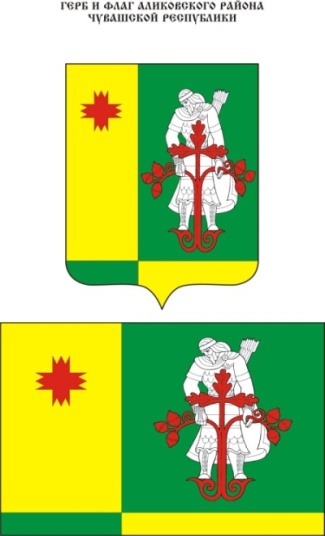 Муниципальная  газета Аликовского   района  Чувашской Республики________________________________________________________________Постановление администрации Аликовского района Чувашской Республики от 04.06.2022 № 493 «Об утверждении перечня земельных участков, предназначенные для предоставления многодетным семьям на территории Таутовского сельского поселения Аликовского района Чувашской Республики»В соответствии с Законом Чувашской Республики от 01.04.2011 г. № 10 «О предоставлении земельных участков многодетным семьям в Чувашской Республике», администрация Аликовского района Чувашской Республики п о с т а н о в л я е т:1. Утвердить земельный участок из земель сельскохозяйственного назначения с кадастровым номером 21:07:130201:78, адрес: Чувашская Республика-Чувашия, р-н Аликовский, с/пос. Таутовское, д.Малые Туваны вид разрешенного использования: «для ведения личного подсобного хозяйства», предназначенного для предоставления многодетной семье в собственность бесплатно на территории Таутовского сельского поселения Аликовского района Чувашской Республики.2. Данное постановление подлежит официальному опубликованию (обнародованию) в муниципальной газете «Аликовский вестник» и размещению на официальном сайте Аликовского района. 3. Контроль за исполнением настоящего постановления возложить на отдел экономики, земельных и имущественных отношений администрации Аликовского района. Глава администрации  Аликовского района                                                                  А.Н. КуликовПостановление администрации Аликовского района Чувашской Республики от 02.06.2022 № 502 «Об обеспечении устойчивой работы жилищно–коммунального хозяйства  восенне–зимний период 2022–2023 г.г.»В соответствии со статьей 168 Трудового кодекса Российской Федерации администрация Аликовского В целях своевременной и качественной подготовки объектов жилищно–коммунального хозяйства и социальной сферы к работе в зимних условиях, устойчивого и безаварийного проведения отопительного периода 2022–2023 г.г.  администрация Аликовского района Чувашской Республики  п о с т а н о в л я е т:1. Создать комиссию по обеспечению устойчивой работы жилищно–коммунального хозяйства в осенне–зимний период 2022–2023 г.г. (далее–комиссия) в следующем составе:Терентьев А.Ю.–заместитель главы администрации района–начальник отдела строительства, ЖКХ, дорожного хозяйства, транспорта и связи, председатель комиссии;Павлов П.П.–заместитель главы по социальным вопросам–начальник отдела образования, социального развития, опеки и попечительства, молодежной политики, культуры и спорта администрации Аликовского района, заместитель председателя комиссии.Члены комиссии:Малинов Н.В.–ведущий специалист–эксперт отдела строительства, ЖКХ, дорожного хозяйства, транспорта и связи;Никифоров А.Н.–директор ООО «Тепловодоканал» (по согласованию);Егоров А.М.–директор ООО «УК «Жилище» (по согласованию);Иванов А.Р.–директор ООО «Водоканал+» (по согласованию);Главы сельских поселений Аликовского района Чувашской Республики (по согласованию);Марков Ю.Н.–государственный инспектор Приволжского Управления Ростехнадзора (по согласованию);Татворкин А.И.–начальник отдела общепромышленного и государственного надзора по Чувашской Республике (по согласованию); Тимков Р.В.–государственный инспектор Приволжского Управления Ростехнадзора (по согласованию);Здорнов Е.А. – государственный инспектор от дела общепромышленного и государственного энергетического надзора по Чувашской Республике (по согласованию);Хомченко Д.И.–государственный инспектор отдела общепромышленного и государственного энергетического надзора по Чувашской Республике (по согласованию);Игнатьев П.В.–начальник РЭС Аликовского ГУ филиала АО «Газпром газораспределения Чебоксары» в пгт. Вурнары (по согласованию).2. Утвердить План мероприятий по подготовке объектов жилищно–коммунального хозяйства и социальной сферы к осенне–зимнему периоду 2022–2023 г.г. (далее–План мероприятий) (приложение № 1). 3. Организациям, осуществляющим деятельность в сфере жилищно–коммунального хозяйства, администрациям сельских поселений и руководителям учреждений социальной сферы рекомендовать обеспечить:выполнение Плана мероприятий (приложение № 1), объемов замены ветхих тепловых и водопроводных сетей на 2022 год (приложение № 2), объема капитального ремонта и замены неисправных котлов в период подготовки к осенне–зимнему периоду 2022–2023 года (приложение № 3), представление информации о подготовке жилищного фонда (с централизованной системой отопления) к работе в осенне–зимний период 2022–2023 года (приложение № 4), о финансовых и материально–технических ресурсах, предназначенных для устранения аварий и неисправностей на объектах жилищно–коммунального хозяйства в отопительный период 2022–2023 года (приложение № 5);завершение основных мероприятий по подготовке к работе в осенне–зимний период жилищного фонда, организаций, участвующих в производстве, передаче, распределении и потреблении тепловой и электрической энергии, независимо от организационно–правовых форм и видов собственности  до 15 сентября 2022 г.;завершение комиссионной проверки и приемки с оформлением паспортов потребителей тепловой энергии до 15 сентября 2022 г., теплоснабжающих и теплосетевых организаций до 1 ноября 2022 года.4. Комиссии при взаимодействии в установленном порядке с администрациями сельских поселений Аликовского района осуществлять в июне–октябре 2022 г. контроль за исполнением Плана мероприятий. 5. Рекомендовать предприятиям жилищно–-коммунального хозяйства и администрациям сельских поселений с 1 сентября 2022 года обеспечить регулярное информирование населения о готовности объектов жилищно–коммунального хозяйства к работе в осенне–зимний период 2022–2023г.г.6. Контроль за исполнением настоящего постановления возложить на заместителя главы администрации района–начальника отдела строительства, ЖКХ, дорожного хозяйства, транспорта  и связи А.Ю.Терентьева.Глава администрацииАликовского района                                                                                        А. Н. КуликовПриложение № 1к постановлению администрации                                                                     Аликовского района Чувашской Республики от 02.06.2022 г.  № 502ПЛАНмероприятий по подготовке объектов жилищно-коммунального хозяйства и                      социальной сферы к осенне–зимнему периоду 2022–2023 г.г.Приложение № 2к постановлению администрацииАликовского района Чувашской Республики от 02.06.2022 г.  № 502О Б Ъ Е М Ызамены ветхих тепловых и водопроводных сетей на 2022 год(км)Приложение № 3к постановлению администрацииАликовского района Чувашской Республикиот 02.06.2022 г.  № 502О Б Ъ Е М Ыкапитального ремонта и замены неисправных котлов в период подготовки к осенне-зимнему периоду 2022/2023 года(единиц)Приложение № 4к постановлению администрацииАликовского района Чувашской Республикиот 02.06.2022 г.  № 502И Н Ф О Р М А Ц И Яо подготовке жилищного фонда к отопительному периоду 2022/2023 года	          (форма)	Заместитель главы администрации Аликовского района             ____________________			__________________                      (подпись, дата)Приложение № 5к постановлению администрацииАликовского района Чувашской Республики от 02.06.2022 г.  № 502И н ф о р м а ц и яо финансовых и материально-технических ресурсах, предназначенных для устранения аварий и неисправностей на объектах жилищно-коммунального хозяйства в отопительный период 2022/2023 года,по состоянию на ___ ______________ 2022 годаПостановление администрации Аликовского района Чувашской Республики от 03.06.2022 № 504 «Об изменении вида разрешенного использования земельного участка»В соответствии со статьей 8 Земельного кодекса Российской Федерации от 25 октября 2001 г. № 136-ФЗ, статьей 39 Градостроительного кодекса Российской Федерации от 29 декабря 2004 г. № 190-ФЗ, администрация Аликовского района Чувашской Республики п о с т а н о в л я е т:   Изменить вид разрешенного использования земельного участка с кадастровым номером 21:07:270401:453, расположенного по адресу: Чувашская Республика - Чувашия, р-н Аликовский, с/пос Яндобинское, общей площадью 322 кв.м. с вида разрешенного использования «для сельскохозяйственного производства» на вид разрешенного использования «предоставление коммунальных услуг».Территориальная зона: Зона размещения сельскохозяйственных предприятий (СХ-2).Контроль за исполнением настоящего постановления возложить на отдел экономики, земельных и имущественных отношений администрации Аликовского района.Настоящее постановление подлежит официальному опубликованию и размещению на официальном сайте администрации Аликовского района.Глава администрацииАликовского района                                              А. Н. КуликовПостановление администрации Аликовского района Чувашской Республики от 06.06.2022 № 506 «О внесении изменений в постановление администрации Аликовского района Чувашской Республики от 30.11.2020 г. № 1047 «О предоставлении субсидий из районного бюджета Аликовского района Чувашской Республики бюджетным и автономным учреждениям Аликовского района Чувашской Республики на иные цели»»В соответствии с пунктом 1 статьи 78.1 Бюджетного кодекса Российской Федерации, постановлением Правительства Российской Федерации от 25 января 2022 г. N 40, администрация Аликовского района Чувашской Республики                                          п о с т а н о в л я е т:1. Внести в приложение № 1 Порядкаопределения объема и условий предоставления субсидий из районного бюджета Аликовского района Чувашской Республики муниципальным бюджетным и автономным учреждениям Аликовского района Чувашской Республики на иные цели, утвержденного постановлением администрации Аликовского района Чувашской Республики от 30 ноября 2020 г. N 1047 следующие изменения:1.1. Пункт 3.1.2 изложить в следующей редакции:«3.1.2. Устанавливать:- показатели результативности использования субсидии в приложении N 2 к настоящему Соглашению, являющемуся неотъемлемой частью настоящего Соглашения;- план мероприятий по достижению результатов предоставления субсидии.».1.2. Дополнить Приложением 2.1 следующего содержания:Приложение N 2.1
к Типовой форме Соглашения
о порядке и условиях предоставления
субсидии на иные цели
от 30.11.2020 N 1047План мероприятий по достижению результатов использования субсидии______________________ ________________ _____________________(должность руководителя учредителя)            (подпись)                      (Ф.И.О.)М.П.1.3. Дополнить приложением 3.1. следующего содержания:Приложение N 3.1
к Типовой форме Соглашения
о порядке и условиях предоставления
субсидии на иные цели
от 30.11.2020 N 1047Отчет
о реализации плана мероприятий по достижению результатов использования субсидии___________________________   _________________   _________________________           (должность руководителя)                                          (подпись)                                       (расшифровка подписи)"___" __________ 20____ г.МП2. Настоящее постановление вступает в силу с момента официального опубликования.Глава администрацииАликовского района                                                        А. Н. КуликовПостановление администрации Аликовского района Чувашской Республики от 06.06.2022 № 507 «Об утверждении программы проведения проверки готовности к отопительному периоду теплоснабжающих организаций и потребителей тепловой энергии Аликовского района»В соответствии со ст. 6 Федерального закона от 27.07.2010 г. № 190-ФЗ "О теплоснабжении", с п. 4 ст. 14 Федерального закона от 06.10. 2003 г. № 131-ФЗ «Об общих принципах организации местного самоуправления в Российской Федерации», приказом Министерства энергетики Российской Федерации  от 12.03.2013 г. №103 «Об утверждении Правил оценки готовности к отопительному периоду», в целях своевременной и качественной подготовки объектов жилищно-коммунального хозяйства и социальной сферы к работе в зимних условиях, устойчивого и безаварийного проведения отопительного периода 2022-2023 годов администрация Аликовского района Чувашской Республики п о с т а н о в л я е т:1. Утвердить программу по проведению проверки готовности к отопительному периоду 2022-2023 годов теплоснабжающих, теплосетевых организаций и потребителей тепловой энергии Аликовского района.2. Контроль за исполнением настоящего постановления возложить на заместителя главы администрации Аликовского района по строительству, ЖКХ, дорожному хозяйству, транспорту и связи А.Ю. Терентьева.Глава администрацииАликовского района                                                                               А.Н. КуликовПриложениеУТВЕРЖДЕНА постановлением администрации Аликовского района Чувашской Республикиот 06.06.2022 г.    № 507Программа по проведению проверки готовности к отопительному периоду 2022-2023 годов теплоснабжающих, теплосетевых организаций и потребителей тепловой энергии Аликовского районаОбщие положения.Обеспечение надежности функционирования объектов жилищно-коммунального хозяйства, своевременная и всесторонняя подготовка к отопительному периоду и его организованное проведение, в целях достижения устойчивого тепло-, водо-, электро-, газо- и топливоснабжения потребителей, поддержания необходимых параметров энергоносителей и обеспечения нормативного температурного режима в зданиях с учетом их назначения и платежной дисциплины потребителей жилищно-коммунальных услуг, являются важнейшей задачей органов местного самоуправления, организаций жилищно-коммунального хозяйства.Подготовка объектов жилищно-коммунального хозяйства к отопительному периоду проводится в целях исключения влияния температурных и других погодных факторов на надежность их работы, предупреждения сверхнормативного износа и выхода из строя, а также для обеспечения требуемых условий жизнедеятельности населения и режимов функционирования систем коммунальной инфраструктуры и инженерно-технического обеспечения зданий в отопительный период.Подготовка объектов жилищно-коммунального хозяйства к отопительному периоду должна обеспечивать:- нормативную техническую эксплуатацию объектов жилищно-коммунального хозяйства, соблюдение установленного температурно-влажностного режима в помещениях, санитарно-гигиенических условий проживания населения;- максимальную надежность и экономичность работы объектов жилищно-коммунального хозяйства;- соблюдение нормативных сроков службы строительных конструкций и систем инженерно-технического обеспечения зданий жилищного фонда и социальной сферы, оборудования коммунальных сооружений;- рациональное расходование материально-технических средств и топливно-энергетических ресурсов.Своевременная и качественная подготовка объектов жилищно-коммунального хозяйства к отопительному периоду достигается:- выполнением должностными лицами требований федерального и областного законодательства, муниципальных нормативных правовых актов, требований правил, руководств и инструкций по эксплуатации объектов жилищно-коммунального хозяйства;- разработкой и соблюдением проектно-сметной документации на строительство, планов капитального и текущего ремонтов, а также технического обслуживания объектов жилищно-коммунального хозяйства;- постоянным контролем за техническим состоянием, проведением всех видов планово-предупредительных осмотров, а также тщательным анализом причин возникновения аварий и неисправностей и определением необходимого объема ремонтно-восстановительных работ;- четкой организацией и выполнением ремонтно-восстановительных и наладочных работ в установленные сроки и с требуемым качеством, эффективной системой постановки задач и подведения итогов ремонтно-восстановительных работ;- укомплектованием организаций жилищно-коммунального хозяйства, подготовленным эксплуатационным и эксплуатационно-ремонтным персоналом до уровня, обеспечивающего решение возлагаемых задач;- материально-техническим обеспечением ремонтно-восстановительных работ, выделением необходимого целевого финансирования на эксплуатационные нужды, капитальный и текущий ремонты фонда, рациональным использованием материальных ресурсов;- выполнением в полном объеме организационно-технических мероприятий перед началом отопительного периода, комплекса проверок и испытаний оборудования на функционирование.Работа комиссии по проверке готовности к отопительному периоду.2.1. Работа Комиссии осуществляется в соответствии с графиком проведения проверки готовности к отопительному периоду 2022 - 2023 годов согласно таблице № 1.Таблица № 1График проведения проверки готовности к отопительному периоду2022 – 2023 годов2.2. Комиссия осуществляет проверку в соответствии с перечнем теплоснабжающих и теплосетевых организаций, а также потребителей тепловой энергии, в отношении которых проводится проверка готовности к отопительному периоду 2022-2023 годов, согласно приложению № 1 к Программе.2.3. В целях проведения проверки потребителей тепловой энергии к работе Комиссии по согласованию могут привлекаться представители Федеральной службы по экологическому, технологическому и атомному надзору, государственной жилищной инспекции, единой теплоснабжающей организации.2.4. При проверке готовности к отопительному периоду 2022-2023 годов Комиссией проверяется выполнение требований по готовности к отопительному периоду:- теплоснабжающих и теплосетевых организаций согласно приложению №2 к Программе;-  потребителей тепловой энергии согласно приложению №3 к Программе.2.5. В целях проведения проверки Комиссия рассматривает документы, подтверждающие выполнение требований по готовности, а при необходимости - проводит осмотр объектов проверки с выездом на место.2.6. Результаты проверки теплоснабжающих, теплосетевых организаций и потребителей тепловой энергии оформляются актами проверки готовности к отопительному периоду 2022-2023 годов согласно приложению № 4 к Программе.2.7. Акты проверки готовности к отопительному периоду 2022-2023 годов теплоснабжающих, теплосетевых организаций и потребителей тепловой энергии оформляются не позднее одного дня с даты завершения проверки.2.8. В акте проверки готовности к отопительному периоду 2022-2023 годов содержатся следующие выводы комиссии по итогам проверки:- объект проверки готов к отопительному периоду;- объект проверки будет готов к отопительному периоду при условии устранения в установленный срок замечаний к требованиям по готовности, выданных Комиссией;- объект проверки не готов к отопительному периоду.2.9. При наличии у Комиссии замечаний к выполнению требований по готовности или при невыполнении требований по готовности к акту прилагается перечень замечаний (далее - Перечень) с указанием сроков устранения.2.10. Паспорт готовности к отопительному периоду 2022-2023 годов (далее - Паспорт готовности) составляется согласно приложению № 5 к Программе и выдается по каждому объекту проверки в течение 15 дней с даты подписания акта в случае, если объект проверки готов к отопительному периоду, а также в случае, если замечания к требованиям по готовности, выданные Комиссией, устранены в срок, установленный Перечнем.2.11. Срок выдачи Паспортов готовности: - не позднее 15 сентября 2022 года (жилищный фонд, объекты социальной сферы);- не позднее 01 ноября 2022 года (теплоснабжающие и теплосетевые организации).2.12. В случае устранения указанных в Перечне замечаний к выполнению (невыполнению) требований по готовности в сроки, установленные в пункте 2.11. настоящей Программы, Комиссией проводится повторная проверка, по результатам которой составляется новый акт проверки готовности к отопительному периоду 2022-2023 годов.2.13. Организация, не получившая по объектам проверки Паспорт готовности в сроки, установленные пунктом 2.11. настоящей Программы, обязана продолжить подготовку к отопительному периоду и устранение указанных в Перечне к акту замечаний к выполнению (невыполнению) требований по готовности. После уведомления Комиссии об устранении замечаний к выполнению (невыполнению) требований по готовности осуществляется повторная проверка. При положительном заключении Комиссии оформляется повторный акт с выводом о готовности к отопительному периоду, но без выдачи Паспорта готовности в текущий отопительный период.Приложение № 1к программе по проведению проверки готовности к отопительному периоду 2022-2023 годов теплоснабжающих, теплосетевых организаций и потребителейтепловой энергии Аликовского районаПеречень
теплоснабжающих и теплосетевых организаций, а также потребителей тепловой энергии, в отношении которых проводится проверка готовности к отопительному периоду 2022-2023 годовПриложение № 2к программе по проведению проверки готовности к отопительному периоду 2022-2023 годов теплоснабжающих, теплосетевых организаций и потребителейтепловой энергии Аликовского районаТребования по готовности к отопительному периоду для теплоснабжающихи теплосетевых организацийВ целях оценки готовности теплоснабжающих и теплосетевых организаций к отопительному периоду администрацией Аликовского района должны быть проверены в отношении данных организаций:1) наличие соглашения об управлении системой теплоснабжения, заключенного в порядке, установленном с Федеральным Законом о 27.07.2010 г. №190-ФЗ «О теплоснабжении» (далее-Законом о теплоснабжении);2) готовность к выполнению графика тепловых нагрузок, поддержанию температурного графика, утвержденного схемой теплоснабжения;3) соблюдение критериев надежности теплоснабжения, установленных техническими регламентами;4) наличие нормативных запасов топлива на источниках тепловой энергии;5) функционирование эксплуатационной, диспетчерской и аварийной служб, а именно:укомплектованность указанных служб персоналом;обеспеченность персонала средствами индивидуальной и коллективной защиты, спецодеждой, инструментами и необходимой для производства работ оснасткой, нормативно-технической и оперативной документацией, инструкциями, схемами, первичными средствами пожаротушения;6) проведение наладки принадлежащих им тепловых сетей;7) организация контроля режимов потребления тепловой энергии;8) обеспечение качества теплоносителей;9) организация коммерческого учета приобретаемой и реализуемой тепловой энергии;10) обеспечение проверки качества строительства принадлежащих им тепловых сетей, в том числе предоставление гарантий на работы и материалы, применяемые при строительстве, в соответствии с Законом о теплоснабжении;11) обеспечение безаварийной работы объектов теплоснабжения и надежного теплоснабжения потребителей тепловой энергии, а именно:готовность систем приема и разгрузки топлива, топливоприготавления и топливоподачи;соблюдение водно-химического режима;отсутствие фактов эксплуатации теплоэнергетического оборудования сверх ресурса без проведения соответствующих организационно-технических мероприятий по продлению срока его эксплуатации;наличие утвержденных графиков ограничения теплоснабжения при дефиците тепловой мощности тепловых источников и пропускной способности тепловых сетей;наличие расчетов допустимого времени устранения аварийных нарушений теплоснабжения жилых домов;наличие порядка ликвидации аварийных ситуаций в системах теплоснабжения с учетом взаимодействия тепло-, электро-, топливо- и водоснабжающих организаций, потребителей тепловой энергии, ремонтно-строительных и транспортных организаций, а также органов местного самоуправления;проведение гидравлических и тепловых испытаний тепловых сетей;выполнение утвержденного плана подготовки к работе в отопительный период, в который включено проведение необходимого технического освидетельствования и диагностики оборудования, участвующего в обеспечении теплоснабжения;выполнение планового графика ремонта тепловых сетей и источников тепловой энергии;наличие договоров поставки топлива, не допускающих перебоев поставки и снижения установленных нормативов запасов топлива;12) наличие документов, определяющих разграничение эксплуатационной ответственности между потребителями тепловой энергии, теплоснабжающими и теплосетевыми организациями;13) отсутствие не выполненных в установленные сроки предписаний, влияющих на надежность работы в отопительный период, выданных уполномоченными на осуществление государственного контроля (надзора) органами государственной власти и уполномоченными на осуществление муниципального контроля органами местного самоуправления;14) работоспособность автоматических регуляторов при их наличии.Приложение № 3к программе по проведению проверки готовности к отопительному периоду 2022-2023 годов теплоснабжающих, теплосетевых организаций и потребителейтепловой энергии Аликовского районаТребования по готовности к отопительному периоду для потребителей тепловой энергииВ целях оценки готовности потребителей тепловой энергии к отопительному периоду уполномоченным органом должны быть проверены:1) устранение выявленных в порядке, установленном законодательством Российской Федерации, нарушений в тепловых и гидравлических режимах работы тепловых энергоустановок;2) проведение промывки оборудования и коммуникаций теплопотребляющих установок;3) разработка эксплуатационных режимов, а также мероприятий по их внедрению;4) выполнение плана ремонтных работ и качество их выполнения;5) состояние тепловых сетей, принадлежащих потребителю тепловой энергии;6) состояние утепления зданий (чердаки, лестничные клетки, подвалы, двери) и центральных тепловых пунктов, а также индивидуальных тепловых пунктов;7) состояние трубопроводов, арматуры и тепловой изоляции в пределах тепловых пунктов;8) наличие и работоспособность приборов учета, работоспособность автоматических регуляторов при их наличии;9) работоспособность защиты систем теплопотребления;10) наличие паспортов теплопотребляющих установок, принципиальных схем и инструкций для обслуживающего персонала и соответствие их действительности;11) отсутствие прямых соединений оборудования тепловых пунктов с водопроводом и канализацией;12) плотность оборудования тепловых пунктов;13) наличие пломб на расчетных шайбах и соплах элеваторов;14) отсутствие задолженности за поставленные тепловую энергию (мощность), теплоноситель;15) наличие собственных и (или) привлеченных ремонтных бригад и обеспеченность их материально-техническими ресурсами для осуществления надлежащей эксплуатации теплопотребляющих установок;16) проведение испытания оборудования теплопотребляющих установок на плотность и прочность;17) надежность теплоснабжения потребителей тепловой энергии с учетом климатических условий в соответствии с критериями, утвержденными приложением № 6 к Правилам оценки готовности к отопительному периоду, утвержденными Министерством энергетики РФ от 12 марта 2013 г. № 103.Приложение № 4к программе по проведению проверки готовности к отопительному периоду 2022-2023 годов теплоснабжающих, теплосетевых организаций и потребителейтепловой энергии Аликовского районаАКТпроверки готовности к отопительному периоду _______/_______ гг.  __________________________            "_____"_______________ 20__ г.    (место составление акта)                (дата составления акта)Комиссия,образованная _______________________________________________,        (форма документа и его реквизиты, которым образована комиссия)в соответствии   с   программой   проведения    проверки   готовности   к отопительному периоду от   "____"________________ 20__ г.,   утвержденной_____________________________________________________________________,     (ФИО руководителя (его заместителя)органа, проводящего проверку                    готовности к отопительному периоду)с "___"____________20__ г. по "___"_____________ 20__ г. в соответствии сФедеральным законом   от  27 июля 2010 г.   N 190-ФЗ   "О теплоснабжении"провела проверку готовности к отопительному периоду ______________________________________________________________________ (полное   наименование   муниципального   образования,    теплоснабжающей организации, теплосетевой организации, потребителя тепловой   энергии   в отношении которого проводилась  проверка   готовности   к   отопительному периоду)Проверка готовности к отопительному периоду   проводилась   в   отношенииследующих объектов:1.________________________;2.________________________;3.________________________;......В ходе проведения проверки готовности к отопительному  периоду   комиссияустановила:__________________________________________________________.            (готовность/неготовность к работе в отопительном периоде)Вывод комиссии по итогам проведения проверки готовности  к  отопительномупериоду:_________________________________________________________________________________________________________________________________________________________________________________________________________.Приложение к акту проверки готовности к отопительному периоду __/__ гг.*Председатель комиссии:   ________________________________________________                  (подпись, расшифровка подписи)Заместитель председателякомиссии:                ________________________________________________                                  (подпись, расшифровка подписи)Члены комиссии:          ________________________________________________                                  (подпись, расшифровка подписи)С актом проверки готовности ознакомлен, один экземпляр акта получил:"___"_________ 20__ г.  ______________________________________________(подпись,расшифровка подписи руководителя его                     уполномоченного представителя)                           Муниципального образования теплоснабжающей                                организации, теплосетевой организации,                           потребителя тепловой энергии в отношении                            которого проводилась проверка готовности к                                       отопительному периоду)______________________________* При наличии у комиссии замечаний к выполнению требований по  готовностиили при невыполнении требований по готовности к акту прилагается переченьзамечаний с указанием сроков их устранения.Приложение № 5к программе по проведению проверки готовности к отопительному периоду 2022-2023 годов теплоснабжающих, теплосетевых организаций и потребителейтепловой энергии Аликовского районаПАСПОРТ     готовности к отопительному периоду _______/______ гг.Выдан __________________________________________________________________,      (полное наименование муниципального образования, теплоснабжающей      организации, теплосетевой организации, потребителя тепловой энергии в отношении которого проводилась проверка готовности к отопительному периоду)В отношении следующих   объектов,   по   которым   проводилась   проверкаготовности к отопительному периоду:1._______________________;2._______________________;3._______________________;......Основание выдачи паспорта готовности к отопительному периоду:Акт проверки готовности к отопительному периоду от __________ N_________.                   ______________________________________________________________________(подпись, расшифровка подписи и печать уполномоченного органа, образовавшего комиссию по проведению проверки готовности к отопительному периоду)Приложение № 6к программе по проведению проверки готовности к отопительному периоду 2022-2023 годов теплоснабжающих, теплосетевых организаций и потребителейтепловой энергии Аликовского районаКритерии
надежности теплоснабжения потребителей тепловой энергии с учетом климатических условий1. Потребители тепловой энергии по надежности теплоснабжения делятся на три категории:первая категория - потребители, в отношении которых не допускается перерывов в подаче тепловой энергии и снижения температуры воздуха в помещениях ниже значений, предусмотренных техническими регламентами и иными обязательными требованиями;вторая категория - потребители, в отношении которых допускается снижение температуры в отапливаемых помещениях на период ликвидации аварии, но не более 54 ч:жилых и общественных зданий до 12°С;промышленных зданий до 8°С;третья категория - остальные потребители.2. При аварийных ситуациях на источнике тепловой энергии или в тепловых сетях в течение всего ремонтно-восстановительного периода должны обеспечиваться (если иные режимы не предусмотрены договором теплоснабжения):подача тепловой энергии (теплоносителя) в полном объеме потребителям первой категории;подача тепловой энергии (теплоносителя) на отопление и вентиляцию жилищно-коммунальным и промышленным потребителям второй и третьей категорий в размерах, указанных в таблице № 2;согласованный сторонами договора теплоснабжения аварийный режим расхода пара и технологической горячей воды;согласованный сторонами договора теплоснабжения аварийный тепловой режим работы неотключаемых вентиляционных систем;среднесуточный расход теплоты за отопительный период на горячее водоснабжение (при невозможности его отключения).Таблица № 2Постановление администрации Аликовского района Чувашской Республики от 07.06.2022 № 509 «О внесении изменений в постановление администрации Аликовского района Чувашской Республики от 23.08.2016 № 465 «Об утверждении положения об организации регулярных перевозок пассажиров и багажа автомобильным транспортом на муниципальных маршрутах в границах Аликовского района Чувашской Республики»»В соответствии с Федеральным законом от 13.07.2015 № 220-ФЗ «Об организации регулярных перевозок пассажиров и багажа автомобильным транспортом и городским надземным электрическим транспортом в Российской Федерации», Федерального закона от 15.04.2022 № 92-ФЗ «О внесении изменений в отдельные законодательные акты Российской Федерации», администрация Аликовского района Чувашской Республики                                               п о с т а н о в л я е т:1. Внести в постановление администрации Аликовского района Чувашской Республики от 23.08.2016 № 465 «Об утверждении положения об организации регулярных перевозок пассажиров и багажа автомобильным транспортом на муниципальных маршрутах в границах Аликовского района Чувашской Республики» следующее изменение:1.1. Пункт 9.2. признать утратившим силу.2. Контроль за исполнением настоящего постановления возложить на Терентьева Александра Юрьевича заместителя главы администрации района – начальника отдела строительства, ЖКХ, дорожного хозяйства, транспорта и связи администрации Аликовского района Чувашской Республики.Глава администрацииАликовского района                                                                               А.Н. КуликовПостановление администрации Аликовского района Чувашской Республики от 07.06.2022 № 511 «О проведении физкультурно-массовых мероприятий в рамках празднования районного праздника «Акатуй»»В целях привлечения широких слоев населения к занятиям физической культурой и спортом, возрождения народных традиций и обычаев, пропаганды здорового образа жизни администрация Аликовского района Чувашской Республики п о с т а н о в л я е т:1. Провести 13 июня 2022 года физкультурно-массовые мероприятия на районном празднике «Акатуй».2. Утвердить смету расходов на проведение физкультурно-массовых мероприятий в рамках празднования районного праздника «Акатуй» (Приложение 1).3. Контроль за исполнением настоящего постановления возложить на заместителя главы администрации по социальным вопросам – начальника отдела образования, социального развития, опеки и попечительства, молодежной политики, культуры и спорта администрации Аликовского района Павлова П.П.Глава администрации Аликовского района                                                                              А.Н. Куликов                                                                                                                Приложение 1УТВЕРЖДЕНОпостановлением администрации Аликовского района Чувашской Республикиот «07» июня 2022 г.  № 511Сметарасходов на проведение физкультурно-массовых мероприятий в рамках празднования районного праздника «Акатуй» Мини футбол – 6000 руб.Волейбол – 6000 руб.Бокс – 6000 руб.Силовой экстрим – 3000 руб.Гири – 2000 руб.Мас - реслинг – 2000 руб.Армрестлинг – 2000 руб.Оплата судейской коллегии – 4000 руб.Итого: 31000 (тридцать одна тысяча) рублей 00 копеекСмету составил:главный специалист-эксперт отдела образования, социального развития, опеки и попечительства, молодежной политики, культуры и спортаадминистрации Аликовского района                                                      В.В. АлексеевРаспоряжение администрации Аликовского района Чувашской Республики от 07.06.2022 № 54- к «О проведении конкурса «Лучший муниципальный служащий в Аликовском районе Чувашской Республики»»В соответствии с постановлением администрации Аликовского района Чувашской Республики от 7 ноября 2012 г. № 784 «О проведении конкурса «Лучший муниципальный служащий в Аликовском районе»:1. Провести в 2022 году конкурс «Лучший муниципальный служащий в Аликовском районе Чувашской Республики» (далее–Конкурс). 2. Создать организационный комитет в следующем составе: Никитина Л.М.–первый заместитель главы–начальник управления экономики, сельского хозяйства и экологии администрации Аликовского района Чувашской Республики, председатель оргкомитета;Васильев В.С.– управляющий делами–начальника отдела организационно–контрольной, кадровой и правовой работы администрации Аликовского района Чувашской Республики; заместитель председателя оргкомитета;Зимухина С.Н.–главный специалист–эксперт отдела организационно–контрольной, кадровой и правовой работы администрации Аликовского района Чувашской Республики, секретарь.Члены комиссии:Павлов П.П.–заместитель главы администрации Аликовского района по социальным вопросам–начальник отдела образования, социального развития, опеки и попечительства, молодежной политики, культуры и спорта администрации Аликовского района Чувашской Республики;Козлова Т.Г.–председатель  профсоюзного комитета администрации Аликовского  района Чувашской Республики;Кротов В.В.–начальника финансового отдела администрации Аликовского района Чувашской Республики.3. Информацию о проведении конкурса «Лучший муниципальный служащий в Аликовском районе Чувашской Республики» разместить на официальном сайте администрации Аликовского района Чувашской Республики и в муниципальной газете «Аликовский вестник» согласно приложению (прилагается).4. Контроль за исполнением настоящего распоряжения возложить на отдел организационно–контрольной, кадровой и правовой работы администрации Аликовского района Чувашской Республики.Глава  администрацииАликовского   района 					                             А.Н. КуликовАдминистрация Аликовского района Чувашской Республики объявляет конкурс «Лучший муниципальный служащий в Аликовском районе Чувашской Республики» (далее - Конкурс) по номинациям:-  «Лучший муниципальный служащий Аликовского района Чувашской Республики»;- «Лучший муниципальный служащий городского (сельского) поселения Аликовского района Чувашской Республики».Требования: к участию в Конкурсе допускаются муниципальные служащие, имеющие стаж муниципальной службы не менее трех лет, не имеющие дисциплинарных взысканий и изъявившие желание участвовать в Конкурсе. Перечень документов, подлежащих представлению для участия в Конкурсе:1) заявление о допуске к участию в Конкурсе на имя председателя оргкомитета по форме согласно приложению № 1 к Положению;2) заполненную и подписанную анкету по форме согласно приложению №  2 к настоящему Положению;3) документы, подтверждающие достижения муниципального служащего, его личный вклад в выполнение органом местного самоуправления возложенных на него задач и функций (перечни реализованных проектов, показатели результативности служебной деятельности, отзывы о службе), в произвольной форме;4) копию утвержденной должностной инструкции участника Конкурса, заверенную по месту службы;5) рекомендацию, подписанную представителем нанимателя (работодателя) муниципального служащего, с изложением основных достижений муниципального служащего на имя председателя оргкомитета, в которой необходимо отразить следующую информацию:профессиональные качества муниципального служащего (уровень профессиональных знаний; профессиональные умения и навыки; способность адаптировать имеющиеся знания и практический опыт к должностным обязанностям; аналитические и организаторские способности и т.д.);достигнутые в профессиональной служебной деятельности результаты;личностные качества муниципального служащего (исполнительская дисциплина, уровень ответственности, культура делового общения, самостоятельность, трудолюбие, добросовестность, коммуникабельность, вежливость, принципиальность, самокритичность, авторитетность и т.д.);потенциал муниципального служащего, перспективы профессионального развития (способность к инициативе, творчеству; наличие желания повышать свой профессиональный уровень; возможность должностного роста претендента);отсутствие неснятых дисциплинарных взысканий.Документы для участия в Конкурсе принимаются в администрации Аликовского  района Чувашской Республики с 07  июня 2021 года по 06 июля 2022 года по адресу: Чувашская Республика, Аликовский  район, с.Аликово, ул. Октябрьская, дом 21, кабинет № 39 и № 18, по рабочим дням с 08 час.00 мин. до 17 час.00 мин., перерыв с 12 час.00 мин. до 13 час.00 мин.Муниципальным служащим, допущенным к участию в Конкурсе, до его проведения будет направлено сообщение о дате, месте и времени его проведения. За   дополнительной   информацией   обращаться   по   телефонам: 8(83535) 22-2-03, 22-9-56,  факс 8(83533)2-23-15.Адрес электронной почты: alikov_kadr@cap.ruПредседатель организационного комитета                                                Л.М. НикитинаПостановление администрации Аликовского района Чувашской Республики от 08.06.2022 № 513 «Об утверждении порядка информирования о чрезвычайных ситуациях, связанных совершением (угрозой совершения) террористического акта, вооруженного нападения, проноса в образовательную организацию средств поражения, экстремистскими проявлениями»Во исполнение решения антитеррористической комиссии в Чувашской Республике от 1 марта 2022 года № 1, администрация Аликовского района Чувашской Республики п о с т а н о в л я е т:         Утвердить порядок информирования о чрезвычайных ситуациях, связанных с совершением (угрозой совершения) террористического акта, вооруженного нападения, проноса в образовательную организацию средств поражения, экстремистскими проявлениями (приложение).Руководителям образовательных организаций:Ознакомить ответственных лиц с обеспечением безопасности объекта. 2.2. Провести разъяснительную работу с обучающимися на классных часах, с родителями на родительских собраниях (под роспись) с участием представителей МВД и Управления Росгвардии о недопустимости проноса в образовательные организации средств поражения (ножей различного предназначения, холодного, пневматического и огнестрельного оружия) и об уголовной ответственности за причинение вреда здоровью. Контроль за исполнением настоящего постановления возложить на заместителя главы администрации района по социальным вопросам-начальника отдела образования, социального развития, опеки и попечительства, молодежной политики, культуры и спорта администрации Аликовского района Павлова П.П.Глава администрацииАликовского   района                                             А.Н. КуликовПриложениеУТВЕРДИТЬ постановлением администрацииАликовского района Чувашской Республикиот 08.06.2022 г.    № 513 Порядокинформирования о чрезвычайных ситуациях, связанных с совершением (угрозой совершения) террористического акта, вооруженного нападения, проноса в образовательную    организацию средств поражения, экстремистскими проявлениямиАлгоритм действий администрации и сотрудников образовательной организации при угрозах террористических актов:1. При обнаружении угрозы совершения террористического акта, вооруженного нападения, проноса в образовательную организацию средств поражения, экстремистских проявлений, получении информации (в том числе анонимной) об угрозе совершения или совершении террористического акта в образовательной организации и на ее территории, сотрудники образовательного учреждения обязаны незамедлительно сообщить указанную информацию руководителю или уполномоченному лицу.2. Руководитель или уполномоченное лицо незамедлительно информирует 
о чрезвычайной ситуации, с помощью любых доступных средств связи, Министерство образования и молодежной политики Чувашской Республики, территориальные органы Управления образованием, Министерство внутренних дел по Чувашской Республике, Главное управление МЧС России по Чувашской Республике.3. При направлении информации об угрозе совершения или совершении террористического акта в образовательной организации лицо, передающее указанную информацию с помощью средств связи, сообщает:свою фамилию, имя, отчество (при наличии) и занимаемую должность;наименование и адрес нахождения образовательной организации;дату и время получения информации об угрозе совершения или совершении террористического акта в образовательной организации;характер информации об угрозе совершения или совершенного террористического акта;количество человек, находящихся в образовательной организации;другие значимые сведения.4. Лицо, передавшее информацию об угрозе совершения или совершении террористического акта, фиксирует (записывает) в «Журнале учета чрезвычайных ситуаций» фамилию, имя, отчество, занимаемую должность лица, принявшего информацию, а также дату и время ее передачи.При направлении такой информации с использованием средств факсимильной связи лицо, передающее информацию, удостоверяет сообщение своей подписью.5. Руководитель образовательной организации или лицо, его замещающее, при обнаружении угрозы совершения террористического акта или получении информации об угрозе совершения террористического акта, обеспечивает:оповещение сотрудников, обучающихся и иных лиц, находящихся на территории образовательной организации об угрозе совершения террористического акта посредством систем оповещения и управления эвакуацией либо автономными системами (средствами) экстренного оповещения;безопасную и беспрепятственную эвакуацию сотрудников, обучающихся и иных лиц, находящихся на территории объекта;усиление охраны и контроля пропускного и внутриобъектового режимов объекта;беспрепятственный доступ на территорию образовательной организации сотрудников МВД, МЧС, автомобилей скорой медицинской помощи, противопожарной службы.6. Действие данных методических рекомендаций распространяется на всех сотрудников образовательной организации.Телефоны экстренных служб Чувашской РеспубликиВ случае обнаружения подозрительных предметов, возникновения террористической угрозы и иных чрезвычайных ситуаций необходимо звонить по телефонам экстренных служб:МВД по Чувашской Республике: 8 (8352) 62-05-91, 8 (8352) 62-34-06 (дежурная часть), 8 (8352) 24-16-55 (телефон доверия)Управление ФСБ России по Чувашской Республике:8 (8352) 62-15-00 (дежурный), 8 (8352) 39-71-01 (телефон доверия), 8 (8352) 39-72-61 (подразделение общественных связей).Главное управление МЧС России по Чувашской Республике:8 (8352) 62-22-51, служба оперативного обеспечения ЦУКС: 8 (8352) 62-08-28, телефон доверия 8 (8352) 39-99-99.ГКЧС Чувашии (Государственный комитет Чувашской Республики по делам гражданской обороны и чрезвычайным ситуациям):8 (8352)55-23-12 (приёмная), 8 (8352) 63-88-64 (оперативный дежурный).Центр по противодействию экстремизму МВД по Чувашии:8 (8352) 24-08-48, 8 (8352) 24-08-20.Постановление администрации Аликовского района Чувашской Республики от 08.06.2022 № 514 «О проведении Всероссийской акции «Безопасность детства»»В целях реализации мероприятий, направленных на профилактику чрезвычайных происшествий с несовершеннолетними в местах массового отдыха, скопления, досуга и развлечения детей в Аликовском районе, во исполнение письма Уполномоченного по правам ребенка в Чувашской Республике от 06.06.2022 №УПР/364 администрация Аликовского района Чувашской Республики п о с т а н о в л я е т:Провести первый этап (летний) Всероссийской акции «Безопасность детства» в Аликовском районе в период с 01 июня 2021 года по 31 августа 2022 года, второй этап (зимний) Всероссийской акции «Безопасность детства» в Аликовском районе в период с 01 ноября 2022 г. по 01 марта 2023 года.Утвердить:2.1. Положение о проведении Всероссийской акции «Безопасность детства» (приложение № 1);2.2. Рабочую группу по реализации Всероссийской акции «Безопасность детства» (приложение № 2);2.3. План мероприятий по реализации Всероссийской акции «Безопасность детства» в Аликовской районе (приложение №3).3. Рекомендовать главам сельских поселений и руководителям образовательных учреждений принять активное участие в реализации мероприятий Всероссийской акции «Безопасность детства» в Аликовском районе.3. Контроль за исполнением настоящего постановления возложить на заместителя главы по социальным вопросам - начальник отдела образования, социального развития, опеки и попечительства, молодежной политики, культуры и спорта администрации Аликовского района Павлова П.П.Глава администрации Аликовского района                                                                               А.Н. КуликовПриложение 1УТВЕРЖДЕНОпостановлением администрации Аликовского района Чувашской Республикиот 08.06.2022 г.    № 514Положение о проведении Всероссийской акции«Безопасность детства»1. Общие положения1.1. Всероссийская акция «Безопасность детства» (далее – Акция) организуется и осуществляется в целях реализации мероприятий, направленных на профилактику чрезвычайных происшествий с несовершеннолетними в местах массового отдыха, скопления, досуга и развлечения детей и семей с детьми, а также усиления взаимодействия муниципальных структур и общественных формирований в данной работе.1.2. Сроки проведения Акции – с 01 июня 2022 года по 31 августа 2022 года (летний), с 01 ноября 2022 года по 01 марта 2022 года (зимний).1.3. Задачи проведения Акции:1.3.1 Посещения мест массового пребывания несовершеннолетних и семей с детьми (парки, скверы, детские площадки, спортивные площадки, дворовые территории) с целью выявления факторов, угрожающих жизни и здоровью находящихся на них детей, и принятия мер по устранению.1.3.2. Обнаружение объектов, представляющих угрозу жизни и здоровью находящихся на них несовершеннолетних (заброшенных и недостроенных зданий и сооружений), информирование уполномоченных органов о необходимости принятия мер по недопущения проникновения на них детей и подростков.1.3.3. Участие (по согласованию) в проводимых правоохранительными органами, комиссиями, создаваемыми администрациями муниципальных образований, проверках территорий, зданий, сооружений, на которых возможно нахождение несовершеннолетних.1.3.4 Участие (по согласованию) в рейдах по соблюдению регионального законодательства, ограничивающего время пребывания несовершеннолетних в общественных местах без сопровождения законных представителей.1.3.5. Выявление объектов, представляющих угрозу жизни и здоровью находящимся на них несовершеннолетних (к примеру, заброшенных и недостроенных зданий и сооружений), информирование заинтересованных структур о необходимости принятия мер по недопущению проникновения на них детей и подростков.1.3.6. Проведения в рамках Акции 10 числа каждого месяца Единого дня безопасности, в том числе тематического.2. тапы проведения Акции:2.1 Подготовительный этап.2.1.1. Формирование в Аликовском районе рабочей группы из числа представителей муниципальных: Совета отцов, Союза женщин, органов и учреждений системы профилактики правонарушений среди несовершеннолетних, активистов родительского сообщества, под руководством уполномоченного по правам ребенка.2.1.2. Информирование о проведении Акции и организация взаимодействия с представителями территориальных органов МВД и МЧС Чувашии и других заинтересованных ведомств в рамках, заключенных с ними Соглашений о взаимодействии в интересах детей.2.1.3. Определение перечня мероприятий, планирующихся к реализации в период проведения Акции, графика их проведения, состава участников.2.1.4. Определение порядка проведения итогов и хода проведения Акции.2.2. Основной этап.2.2.1. Проведение рейдов в местах массового пребывания несовершеннолетних и семей с детьми, выявление обстоятельств, угрожающих жизни и здоровья детей (открытые люки, слабо закрепленные или сломанные конструкции, спортивные тренажеры, ведущиеся ремонтные или строительные работы в непосредственной близости от названных объектов без надлежащего ограждения, сломанное или отсутствующее ограждение территорий детских оздоровительных лагерей, наледь на входе в детское учреждение и т.д.)2.2.2. Реализация мероприятий по устранению выявленных недостатков (информирование компетентных органов и организаций, ремонт и благоустройство объектов силами участников Акции, привлечение к этой работе иных граждан, другие, не противоречащие законодательству, формы реагирования).2.2.3. Участие (по предварительному согласованию) в выходах межведомственных групп с целью проверки чердаков, подвалов, технических помещений, пустующих зданий и сооружений на предмет выявления фактов нахождения на них несовершеннолетних, принятия мер по удалению детей с названных объектов и устранению условий, способствующих их проникновению в указанные места.2.2.4. Выявление и посещение неохраняемых объектов, представляющих опасность для несовершеннолетних (заброшенных и недостроенных зданий и сооружений и др.), фотофиксация и информирование заинтересованных структур о необходимости принятия мер по недопущению проникновения на них детей и подростков.2.2.5. В соответствии с разработанным графиком и в рамках полномочий оказание содействия уполномоченным лицам в обеспечении порядка при проведении массовых мероприятий с участием несовершеннолетних. В случае выявления нарушений общественного порядка и прав детей – незамедлительное информирование компетентных органов по заранее определенному алгоритму.2.2.6. Участие (по согласованию) в рейдах по соблюдению регионального законодательства, ограничивающего время пребывания несовершеннолетних в общественных местах без сопровождения законных представителей.2.2.7. Информирование населения о проведении Акции через средства массовой информации.2.2.8. Направление информаций и запросов компетентные органы, организации о выявленных проблемах, требующих принятия мер реагирования в пределах их полномочий, контроль получения сведений о результате их рассмотрения.2.2.9. Осуществление повторных выходов на объекты с целью контроля устранения недостатков.2.3. Заключительный этап.2.3.1. Проведение анализа выполнения задач Акции и данных характеризующих ее результаты. Подготовка (с учетом проведенного анализа) предложений по совершенствованию мер обеспечения безопасности несовершеннолетних.2.3.2. Подготовка и направление отчета по установленной форме Уполномоченному по правам ребенка по Чувашской Республике до 09 сентября 2022 года (по летнему этапу) и до 07 марта 2023 года (по зимнему этапу) с приложением текстовой информации с описанием наиболее ярких примеров, имеющихся при проведении Акции проблем (как решенных, так и нуждающихся в дополнительной проработке).Приложение 2УТВЕРЖДЕНАпостановлением администрации Аликовского района Чувашской Республикиот 08.06.2022 г.    № 514Рабочая группа по реализации Всероссийской акции «Безопасность детства»Павлов Петр Петрович - заместитель главы по социальным вопросам - начальник отдела образования, социального развития, опеки и попечительства, молодежной политики, культуры и спорта администрации Аликовского района, председатель рабочей группы.Члены комиссии:Николаева Наталия Вячеславовна - заместитель начальника отдела образования, социального развития, опеки и попечительства, молодежной политики, культуры и спорта администрации Аликовского района, заместитель председателя комиссии;Волков Эдикт Константинович - уполномоченный по правам ребенка в Аликовском районе;Семенова Людмила Степановна - заведующая сектором социального развития, культуры и архивного дела администрации Аликовского района;Никитина Марина Демьяновна – инспектор ПДН ОП по Аликовскому району МО МВД России «Вурнарский» (по согласованию);Иванова Оксана Георгиевна - главный специалист-эксперт КДН и ЗП при администрации Аликовского района;Ильина Ирина Петровна - главный специалист-эксперт органа опеки и попечительства администрации Аликовского района;Иванова Марина Николаевна - директор БУ «Аликовский ЦСОН» Минтруда;Волков Владислав Константинович - директор МБОУ «Аликовская СОШ им. И.Я. Яковлева», председатель совета отцов Аликовского района (по согласованию); Данилова Алина Михайловна – районный педиатр БУ «Аликовская ЦРБ» Минздрава Чувашии (по согласованию);Архипова Василиса Владимировна - председатель совета женщин Аликовского района (по согласованию).Илларионов Михаил Юрьевич – начальник отделения надзорной деятельности и профилактической работы по Аликовскому району УНД и ПР Главного управления МЧС России по Чувашской Республике (по согласованию) Приложение 2УТВЕРЖДЕНпостановлением администрации Аликовского района Чувашской Республикиот 08.06.2022 г.    № 514План мероприятий по реализации акции«Безопасность детства»Решение Собрания депутатов Аликовского района Чувашской Республики от 09.06.2022 г. № 100 «Об исполнении бюджета Аликовского района Чувашской Республики за 2021 год»Собрание депутатов Аликовского района Чувашской Республики РЕШИЛО:1. Утвердить отчет об исполнении бюджета Аликовского района Чувашской Республики за 2021 год по доходам в сумме 706 275 233,79 рубля, по расходам в сумме 713 299 559,76 рублей, с превышением расходов над доходами (дефицит) бюджета Аликовского района Чувашской Республики в сумме 7 024 325,97 рублей.2. Утвердить исполнение:- по доходам бюджета Аликовского района Чувашской Республики за 2021 год согласно приложению 1 к настоящему решению;- по распределению бюджетных ассигнований по разделам, подразделам, целевым статьям (муниципальным программам Аликовского района и непрограммным направлениям деятельности) и группам видов расходов классификации расходов бюджета Аликовского района Чувашской Республики за 2021 год согласно приложению 2 к настоящему решению;- по распределению бюджетных ассигнований по целевым статьям (муниципальным программам Аликовского района и непрограммным направлениям деятельности), группам видов расходов, разделам, подразделам классификации расходов бюджета Аликовского района Чувашской Республики за 2021 год согласно приложению 3 к настоящему решению; - по ведомственной структуре расходов бюджета Аликовского района Чувашской Республики за 2021 согласно приложению 4 к настоящему решению3. Утвердить отчет об исполнении бюджета Аликовского района Чувашской Республики по источникам внутреннего финансирования дефицита бюджета Аликовского района Чувашской Республики за 2021 год согласно приложению 5 к настоящему решению.4. Принять к сведению отчет об использовании ассигнований резервного фонда администрации Аликовского района Чувашской Республики за 2021 год согласно приложению 6 к настоящему решению.5. Настоящее решение вступает в силу после его официального опубликования.Глава Аликовского района                                                                             Э.К. ВолковПриложение 1
к постановлению администрации
Аликовского района Чувашской Республики 
"Об исполнении  бюджета  Аликовского района за 2021 год"Доходы бюджета  Аликовского района Чувашской Республики за 2021 год(рублей)Доходы бюджета  Аликовского района
Чувашской Республики за 2021 год(рублей)Приложение № 2
к решению Собрания депутатов
Аликовского района Чувашской Республики 
"Об исполнении  бюджета  Аликовского района за 2021 год"Распределение
бюджетных ассигнований по разделам, подразделам, целевым статьям (муниципальным программам Аликовского района и непрограммным направлениям деятельности) и группам видов расходов классификации расходов бюджета  Аликовского района Чувашской Республики за 2021 год(рублей)Приложение № 3
к решению Собрания депутатов
Аликовского района Чувашской Республики 
"Об исполнении  бюджета  Аликовского района за 2021 год"Распределение
бюджетных ассигнований по разделам, подразделам, целевым статьям (муниципальным программам Аликовского района и непрограммным направлениям деятельности) и группам видов расходов классификации расходов бюджета  Аликовского района Чувашской Республики за 2021 год(рублей)Приложение № 4
к решению Собрания депутатов
Аликовского района Чувашской Республики 
"Об исполнении  бюджета  Аликовского района за 2021 год"Ведомственная структура расходов
бюджета  Аликовского района Чувашской Республики за 2021 год(рублей)Приложение № 5
к решению Собрания депутатов
Аликовского района Чувашской Республики 
"Об исполнении  бюджета  Аликовского района за 2021 год"Источники 
 внутреннего финансирования дефицита бюджета
 Аликовского района Чувашской Республики за 2021 год(рублей)Приложение № 4к решению Собрания депутатов Аликовского района Чувашской Республики"Об исполнении бюджета  Аликовского района за 2021 год"Отчет об использовании ассигнований резервного фонда администрации Аликовского района Чувашской Республикиза 2021 годРешение Собрания депутатов Аликовского района Чувашской Республики от 09.06.2022 г. № 102 «О внесении изменений в Положение о финансовом отделе администрации Аликовского района Чувашской Республики»В соответствии с Федеральным законом от 06.10.2003 N 131-ФЗ "Об общих принципах организации местного самоуправления в Российской Федерации", в целях приведения нормативных правовых актов Аликовского района Чувашской Республики в соответствие с действующим законодательством, Собрание депутатов Аликовского района Чувашской Республики РЕШИЛО:1. Внести в Положение о финансовом отделе администрации Аликовского района Чувашской Республики, утвержденное Решением Собрания депутатов Аликовского района Чувашской Республики от 14 сентября 2018 г. №225, следующие изменения:1.1. Пункт 3.1.19 изложить в следующей редакции:«3.1.19 Осуществляет в рамках внутреннего муниципального финансового контроля в пределах полномочий финансового органа контроль в сфере бюджетных правоотношений, в том числе:- контроль за соблюдением положений правовых актов, регулирующих бюджетные правоотношения, в том числе устанавливающих требования к бухгалтерскому учету и составлению и представлению бухгалтерской (финансовой) отчетности муниципальных учреждений;- контроль за соблюдением положений правовых актов, обусловливающих публичные нормативные обязательства и обязательства по иным выплатам физическим лицам из бюджета Аликовского района, а также за соблюдением условий договоров (соглашений) о предоставлении средств из соответствующего бюджета, муниципальных контрактов;- контроль за соблюдением условий договоров (соглашений), заключенных в целях исполнения договоров (соглашений) о предоставлении средств из бюджета Аликовского района, а также в случаях, предусмотренных Бюджетным кодексом Российской Федерации, условий договоров (соглашений), заключенных в целях исполнения муниципальных контрактов;- контроль за достоверностью отчетов о результатах предоставления и (или) использования средств бюджета Аликовского района (средств, предоставленных из бюджета Аликовского района, в том числе отчетов о реализации муниципальных программ Аликовского района, отчетов об исполнении муниципальных заданий, отчетов о достижении значений показателей результативности предоставления средств из бюджета Аликовского района;- контроль в сфере закупок, предусмотренный законодательством Российской Федерации о контрактной системе в сфере закупок товаров, работ, услуг для обеспечения государственных и муниципальных нужд.При осуществлении полномочий по внутреннему муниципальному финансовому контролю как органом внутреннего муниципального финансового контроля:- проводятся проверки, ревизии и обследования;- направляются объектам контроля акты, заключения, представления и (или) предписания;- направляются органам и должностным лицам, уполномоченным принимать решения о применении предусмотренных Бюджетным кодексом бюджетных мер принуждения, уведомлений о применении бюджетных мер принуждения;- осуществляется производство по делам об административных правонарушениях в порядке, установленном законодательством об административных правонарушениях;- назначается (организуется) проведение экспертиз, необходимых для проведения проверок, ревизий и обследований;- получается необходимый для осуществления внутреннего муниципального финансового контроля постоянный доступ к муниципальным информационным системам в соответствии с законодательством Российской Федерации об информации, информационных технологиях и о защите информации, законодательством Российской Федерации о государственной и иной охраняемой законом тайне;- направляются в суд иски о признании осуществленных закупок товаров, работ, услуг для обеспечения государственных (муниципальных) нужд недействительными в соответствии с Гражданским кодексом Российской Федерации.В случае передачи полномочий органами местного самоуправления сельских поселений осуществляет полномочия по внутреннему муниципальному финансовому контролю сельских поселений.Внутренний муниципальный финансовый контроль осуществляется в соответствии с федеральными стандартами, утвержденными нормативными правовыми актами Правительства Российской Федерации.Органы внутреннего муниципального финансового контроля могут издавать нормативные правовые акты (стандарты), обеспечивающие осуществление полномочий по внутреннему муниципальному финансовому контролю, в случаях, предусмотренных стандартами внутреннего муниципального финансового контроля.».1.2. Пункт 3.1.19.1. признать утратившим силу2. Настоящее решение вступает в силу после его официального опубликования.Глава Аликовского района                                                                       Э.К. ВолковРешение Собрания депутатов Аликовского района Чувашской Республики от 09.06.2022 г. № 103 «О внесении изменений в решение Собрания депутатов Аликовского района от 21 февраля 2020 года №7 "О положении о комиссии по соблюдению требований к служебному поведению лиц, замещающих муниципальные должности, и муниципальных служащих, осуществляющих полномочия представителя нанимателя (работодателя), и урегулированию конфликта интересов в органах местного самоуправления Аликовского района"»В соответствии с Федеральным законом от 25 декабря 2008 года N 273-ФЗ "О противодействии коррупции", Законом Чувашской Республики от 05 октября 2007 года N 62 "О муниципальной службе в Чувашской Республике", постановлением Кабинета Министров Чувашской Республики от 23 мая 2012 года N 191 "О порядке образования комиссий по соблюдению требований к служебному поведению муниципальных служащих и урегулированию конфликта интересов", Собрание депутатов Аликовского района Чувашской Республики РЕШИЛО:1. Внести в https://internet.garant.ru/ - /document-relations/73673039/0/0/1Положение о комиссии по соблюдению требований к служебному поведению лиц, замещающих муниципальные должности, и муниципальных служащих, осуществляющих полномочия представителя нанимателя (работодателя), и урегулированию конфликта интересов в органах местного самоуправления Аликовского района. утвержденного решением Собрания депутатов Аликовского района Чувашской республики от 21 февраля № 7 следующие изменения:1.1. В приложении №1:а) пункт 2.2. изложить в следующей редакции:2.2. В состав комиссии входят: заместитель председателя Собрания депутатов Аликовского района (председатель комиссии), депутаты Собрания депутатов Аликовского района, должностное лицо администрации Аликовского района, ответственное за работу по профилактике коррупционных и иных правонарушений (секретарь комиссии), лица, замещающие иные должности муниципальной службы в органе местного самоуправления;представитель (представители) подразделения органа исполнительной власти Чувашской Республики, осуществляющего функции органа Чувашской Республики по профилактике коррупционных и иных правонарушений.б) пункт 2.4 изложить в следующей редакции:2.4. Лица, указанные в абзаце втором пункта 2.2,  пункте 2.3 настоящего Положения, включаются в состав комиссии по согласованию с подразделением органа исполнительной власти Чувашской Республики, осуществляющим функции органа Чувашской Республики по профилактике коррупционных и иных правонарушений, с общественной организацией ветеранов, созданной в органе местного самоуправления Аликовского района Чувашской Республики, с профсоюзной организацией, действующей в установленном порядке в органе местного самоуправления Аликовского района Чувашской Республики, с Общественным советом муниципального образования Аликовского района Чувашской Республики на основании запроса председателя Собрания депутатов Аликовского района.1.2. Приложение №2 изложить в следующей редакции:Состав комиссии по соблюдению требований к служебному поведению лиц, замещающих муниципальные должности, и муниципальных служащих, осуществляющих полномочия представителя нанимателя (работодателя), и урегулированию конфликта интересов в органах местного самоуправления Аликовского района:- Архипова Василиса Владимировна – заместитель председателя Собрания депутатов Аликовского района Чувашской Республики, председатель комиссии;- Громов Константин Витальевич - депутат Собрания депутатов Аликовского района- заместитель председателя комиссии;- Герасимова Светлана Николаевна - депутат Собрания депутатов Аликовского района, член комиссии;- Деомидов Геннадий Васильевич – председатель Аликовской районной организации Чувашской республиканской организации общероссийской общественной организации Всероссийского общества инвалидов, член комиссии (по согласованию);- Никифоров Александр Николаевич – помощник уполномоченного по защите прав предпринимателей в Чувашской Республике, член комиссии (по согласованию).- представитель Управления Главы Чувашской Республики по вопросам противодействия коррупции - Лазарева Фаина Юрьевна – ведущий специалист-эксперт отдела организационно-контрольной, кадровой и правовой работы администрации Аликовского района, секретарь комиссии.2. Настоящее решение вступает в силу после его официального опубликования.Глава Аликовского района                                                                                   Э.К. ВолковII. Порядок образования комиссии2.1. Комиссия образуется решением Собрания депутатов Аликовского района Чувашской Республики, которым утверждается состав комиссии, определяются председатель комиссии, его заместитель, секретарь и члены комиссии.Все члены комиссии при принятии решений обладают равными правами. В отсутствие председателя комиссии его обязанности исполняет заместитель председателя комиссии.2.2. В состав комиссии входят глава Аликовского района (председатель комиссии), депутаты Собрания депутатов Аликовского района, должностное лицо администрации Аликовского района, ответственное за работу по профилактике коррупционных и иных правонарушений (секретарь комиссии), лица, замещающие иные должности муниципальной службы в органе местного самоуправления. Все члены комиссии при принятии решений обладают равными правами. В отсутствие председателя комиссии его обязанности исполняет заместитель председателя комиссии.представитель (представители) подразделения органа исполнительной власти Чувашской Республики, осуществляющего функции органа Чувашской Республики по профилактике коррупционных и иных правонарушений.2.3. В состав комиссии могут быть включены:а) представитель (представители) научных организаций и образовательных учреждений среднего, высшего и дополнительного профессионального образования, деятельность которых связана с государственной или муниципальной службой;б) представитель (представители) общественной организации ветеранов, созданной в органе местного самоуправления;в) представитель (представители) профсоюзной организации, действующей в установленном порядке в органе местного самоуправления.2.4. Лица, указанные в пункте 2.3 настоящего Положения, включаются в состав комиссии по согласованию с общественной организацией ветеранов, созданной в органе местного самоуправления Аликовского района Чувашской Республики, с профсоюзной организацией, действующей в установленном порядке в органе местного самоуправления Аликовского района Чувашской Республики, с Общественным советом муниципального образования Аликовского района Чувашской Республики.2.5. Число членов комиссии, не замещающих должности муниципальной службы в органе местного самоуправления Аликовского района Чувашской Республики, должно составлять не менее одной четверти от общего числа членов комиссии.2.6. Состав комиссии формируется таким образом, чтобы исключить возможность возникновения конфликта интересов, который мог бы повлиять на принимаемые комиссией решения.https://internet.garant.ru/ - /document-relations/73673039/0/0/30Внести в Порядок образования комиссии по соблюдению требований к служебному поведению муниципальных служащих, осуществляющих полномочия представителя нанимателя (работодателя), и урегулированию конфликта интересов (приложение N 2), утвержденный постановлением Кабинета Министров Чувашской Республики от 23 мая 2012 г. N 191 "О порядке образования комиссий по соблюдению требований к служебному поведению муниципальных служащих и урегулированию конфликта интересов" (с изменениями, внесенными постановлениями Кабинета Министров Чувашской Республики от 22 июля 2015 г. N 265, от 17 июля 2019 г. N 299, от 13 августа 2021 г. N 377), следующие изменения:в абзаце втором пункта 3 слова "глава муниципального образования" заменить словами "заместитель председателя представительного органа муниципального образования";в пункте 5 слова "главы муниципального образования" заменить словами "председателя представительного органа муниципального образования".в Порядке образования комиссии по соблюдению требований к служебному поведению муниципальных служащих, осуществляющих полномочия представителя нанимателя (работодателя), и урегулированию конфликта интересов (приложение N 2), утвержденном указанным постановлением:абзац третий пункта 3 изложить в следующей редакции:"представитель (представители) подразделения органа исполнительной власти Чувашской Республики, осуществляющего функции органа Чувашской Республики по профилактике коррупционных и иных правонарушений.";в пункте 5 слова "органом исполнительной власти Чувашской Республики, уполномоченным Главой Чувашской Республики на исполнение функций органа Чувашской Республики по профилактике коррупционных и иных правонарушений" заменить словами "подразделением органа исполнительной власти Чувашской Республики, осуществляющим функции органа Чувашской Республики по профилактике коррупционных и иных правонарушений".2. Настоящее постановление вступает в силу через десять дней после дня его официального опубликования.Решение Собрания депутатов Аликовского района Чувашской Республики от 09.06.2022 г. № 104 «О внесении изменений в состав административной комиссии при администрации Аликовского района Чувашской Республики»Во исполнение Закона Чувашской Республики от 30.05.2003 N 17 "Об административных комиссиях", руководствуясь Уставом Аликовского района Чувашской Республики Собрание депутатов Аликовского района РЕШИЛО:Ввести в состав административной комиссии при администрации Аликовского района Чувашской Республики Удякова Александра Юрьевича-начальника Пожарной части -25 Казенного учреждения "Чувашская республиканская противопожарная служба" ГКЧС Чувашии. Глава Аликовского района                                                                             Э.К. ВолковРешение Собрания депутатов Аликовского района Чувашской Республики от 09.06.2022 г. № 105 «О присвоении Почетного звания «Почетный гражданин Аликовского района»»Собрание депутатов Аликовского района Чувашской Республики РЕШИЛО:Ходатайствовать о присвоении Почетного звания «Почетный гражданин Аликовского района» Егорову Николаю Сергеевичу, уроженцу Аликовского района Чувашской Республики за многолетний добросовестный труд, активную гражданскую позицию и большой вклад в развитие и процветание Аликовского района Чувашской Республики.ГлаваАликовского района                                                 Э.К. ВолковПротокол №19Внеочередного XX заседания Собрания депутатов Аликовского района седьмого созыва от 09 июня 2022 годаВсего депутатов-19На заседании присутствуют:12Волков Э.К. - Парковый избирательный округ №1Громов К.В. - Октябрьский избирательный округ №3Архипова В.В. – Урмаевский избирательный округ №4Иванова Г.И. - Большевыльский избирательный округ №5Никифоров А.Н. – Ефремкасинский избирательный округ № 6Борисова А.И. – Илгышевский избирательный округ № 8Иванов В.Н. – Крымзарайкинский избирательный округ № 9Филиппов С.А. - Раскильдинский избирательный округ № 11Михайлова О.М. - Питишевский избирательный округ № 12Герасимова С.Н. – Тенеевский избирательный округ № 14Васильева З.Ф. – Чувашско – Сорминский избирательный округ № 15Леонтьева М.М. – Русско – Сорминский избирательный округ №19В зале присутствуют: глава администрации Аликовского района, руководители и специалисты структурных подразделений администрации районаВолков Эдикт Константинович, глава Аликовского района – председатель Собрания депутатов Аликовского района объявляет об открытии заседания. Зачитывает проект повестки дня и просит проголосовать за принятие данной повестки дня11. Об исполнении бюджета Аликовского района Чувашской Республики за 2021 год Докладчик: Кротов Виктор Васильевич – начальник финансового отдела администрации Аликовского района2. О докладе начальника отдела по осуществлению внешнего муниципального финансового контроля Контрольно счетной палаты Чувашской РеспубликиДокладчик: Кузнецова Алина Ноевна - начальник отдела по осуществлению внешнего муниципального финансового контроля Контрольно - счетной палаты Чувашской Республики3. О внесении изменений в Положение о финансовом отделе администрации Аликовского района Чувашской РеспубликиДокладчик: Кротов Виктор Васильевич – начальник финансового отдела администрации Аликовского района4. О внесении изменений в решение Собрания депутатов Аликовского района от 21 февраля 2020 года № 7 "О положении о комиссии по соблюдению требований к служебному поведению лиц, замещающих муниципальные должности, и муниципальных служащих, осуществляющих полномочия представителя нанимателя (работодателя), и урегулированию конфликта интересов в органах местного самоуправления Аликовского района"Докладчик: Лазарева Фаина Юрьевна – ведущий специалист эксперт отдела организационно – контрольной, кадровой и правовой работы администрации Аликовского района5. О внесении изменений в состав административной комиссии при администрации Аликовского района Чувашской РеспубликиДокладчик: Лазарева Фаина Юрьевна – ведущий специалист эксперт отдела организационно – контрольной, кадровой и правовой работы администрации Аликовского района6. Разное.Слушали 1:Об исполнении бюджета Аликовского района Чувашской Республики за 2021 год С докладом выступил:Кротов Виктор Васильевич – начальник финансового отдела администрации Аликовского районаСобрание депутатов Аликовского района Чувашской Республики РЕШИЛО:1. Утвердить отчет об исполнении бюджета Аликовского района Чувашской Республики за 2021 год по доходам в сумме 706 275 233,79 рубля, по расходам в сумме 713 299 559,76 рублей, с превышением расходов над доходами (дефицит) бюджета Аликовского района Чувашской Республики в сумме 7 024 325,97 рублей.2. Утвердить исполнение:- по доходам бюджета Аликовского района Чувашской Республики за 2021 год согласно приложению 1 к настоящему решению;- по распределению бюджетных ассигнований по разделам, подразделам, целевым статьям (муниципальным программам Аликовского района и непрограммным направлениям деятельности) и группам видов расходов классификации расходов бюджета Аликовского района Чувашской Республики за 2021 год согласно приложению 2 к настоящему решению;- по распределению бюджетных ассигнований по целевым статьям (муниципальным программам Аликовского района и непрограммным направлениям деятельности), группам видов расходов, разделам, подразделам классификации расходов бюджета Аликовского района Чувашской Республики за 2021 год согласно приложению 3 к настоящему решению; - по ведомственной структуре расходов бюджета Аликовского района Чувашской Республики за 2021 согласно приложению 4 к настоящему решению3. Утвердить отчет об исполнении бюджета Аликовского района Чувашской Республики по источникам внутреннего финансирования дефицита бюджета Аликовского района Чувашской Республики за 2021 год согласно приложению 5 к настоящему решению.4. Принять к сведению отчет об использовании ассигнований резервного фонда администрации Аликовского района Чувашской Республики за 2021 год согласно приложению 6 к настоящему решению.5. Настоящее решение вступает в силу после его официального опубликования.Решение принято единогласно.Слушали 2: О докладе начальника отдела по осуществлению внешнего муниципального финансового контроля Контрольно счетной палаты Чувашской РеспубликиС докладом выступила: Кузнецова Алина Ноевна - начальник отдела по осуществлению внешнего муниципального финансового контроля Контрольно - счетной палаты Чувашской РеспубликиСобрание депутатов Аликовского района Чувашской Республики РЕШИЛО:1. Доклад Кузнецовой Алины Ноевны - начальника отдела по осуществлению внешнего муниципального финансового контроля Контрольно счетной палаты Чувашской Республики о заключении Контрольно – счетной палаты Чувашской Республики на отчет об исполнении бюджета Аликовского района Чувашской Республики за 2021 год принять к сведению.2.Структурным подразделениям администрации Аликовского района Чувашской Республики:2.1. Приступить к работе по устранению замечаний и нарушений, отмеченных в докладе, в установленные сроки;2.2. О принятых мерах по устранению замечаний и нарушений подготовить информацию для рассмотрения на следующем Собрании депутатов Аликовского района Чувашской Республики.3. Настоящее решение вступает в силу после его подписания.Решение принять к сведению.Слушали 3:О внесении изменений в Положение о финансовом отделе администрации Аликовского района Чувашской РеспубликиС докладом выступил:Кротов Виктор Васильевич – начальник финансового отдела администрации Аликовского районаВ соответствии с Федеральным законом от 06.10.2003 N 131-ФЗ "Об общих принципах организации местного самоуправления в Российской Федерации", в целях приведения нормативных правовых актов Аликовского района Чувашской Республики в соответствие с действующим законодательством, Собрание депутатов Аликовского района Чувашской Республики РЕШИЛО:1. Внести в Положение о финансовом отделе администрации Аликовского района Чувашской Республики, утвержденное Решением Собрания депутатов Аликовского района Чувашской Республики от 14 сентября 2018 г. №225, следующие изменения:1.1. Пункт 3.1.19 изложить в следующей редакции:«3.1.19 Осуществляет в рамках внутреннего муниципального финансового контроля в пределах полномочий финансового органа контроль в сфере бюджетных правоотношений, в том числе:- контроль за соблюдением положений правовых актов, регулирующих бюджетные правоотношения, в том числе устанавливающих требования к бухгалтерскому учету и составлению и представлению бухгалтерской (финансовой) отчетности муниципальных учреждений;- контроль за соблюдением положений правовых актов, обусловливающих публичные нормативные обязательства и обязательства по иным выплатам физическим лицам из бюджета Аликовского района, а также за соблюдением условий договоров (соглашений) о предоставлении средств из соответствующего бюджета, муниципальных контрактов;- контроль за соблюдением условий договоров (соглашений), заключенных в целях исполнения договоров (соглашений) о предоставлении средств из бюджета Аликовского района, а также в случаях, предусмотренных Бюджетным кодексом Российской Федерации, условий договоров (соглашений), заключенных в целях исполнения муниципальных контрактов;- контроль за достоверностью отчетов о результатах предоставления и (или) использования средств бюджета Аликовского района (средств, предоставленных из бюджета Аликовского района, в том числе отчетов о реализации муниципальных программ Аликовского района, отчетов об исполнении муниципальных заданий, отчетов о достижении значений показателей результативности предоставления средств из бюджета Аликовского района;- контроль в сфере закупок, предусмотренный законодательством Российской Федерации о контрактной системе в сфере закупок товаров, работ, услуг для обеспечения государственных и муниципальных нужд.При осуществлении полномочий по внутреннему муниципальному финансовому контролю как органом внутреннего муниципального финансового контроля:- проводятся проверки, ревизии и обследования;- направляются объектам контроля акты, заключения, представления и (или) предписания;- направляются органам и должностным лицам, уполномоченным принимать решения о применении предусмотренных Бюджетным кодексом бюджетных мер принуждения, уведомлений о применении бюджетных мер принуждения;- осуществляется производство по делам об административных правонарушениях в порядке, установленном законодательством об административных правонарушениях;- назначается (организуется) проведение экспертиз, необходимых для проведения проверок, ревизий и обследований;- получается необходимый для осуществления внутреннего муниципального финансового контроля постоянный доступ к муниципальным информационным системам в соответствии с законодательством Российской Федерации об информации, информационных технологиях и о защите информации, законодательством Российской Федерации о государственной и иной охраняемой законом тайне;- направляются в суд иски о признании осуществленных закупок товаров, работ, услуг для обеспечения государственных (муниципальных) нужд недействительными в соответствии с Гражданским кодексом Российской Федерации.В случае передачи полномочий органами местного самоуправления сельских поселений осуществляет полномочия по внутреннему муниципальному финансовому контролю сельских поселений.Внутренний муниципальный финансовый контроль осуществляется в соответствии с федеральными стандартами, утвержденными нормативными правовыми актами Правительства Российской Федерации.Органы внутреннего муниципального финансового контроля могут издавать нормативные правовые акты (стандарты), обеспечивающие осуществление полномочий по внутреннему муниципальному финансовому контролю, в случаях, предусмотренных стандартами внутреннего муниципального финансового контроля.».1.2. Пункт 3.1.19.1. признать утратившим силу2. Настоящее решение вступает в силу после его официального опубликования.Решение принято единогласно.Слушали 4:О внесении изменений в решение Собрания депутатов Аликовского района от 21 февраля 2020 года № 7 "О положении о комиссии по соблюдению требований к служебному поведению лиц, замещающих муниципальные должности, и муниципальных служащих, осуществляющих полномочия представителя нанимателя (работодателя), и урегулированию конфликта интересов в органах местного самоуправления Аликовского района"С докладом выступила:Лазарева Фаина Юрьевна – ведущий специалист эксперт отдела организационно – контрольной, кадровой и правовой работы администрации Аликовского районаВ соответствии с Федеральным законом от 25 декабря 2008 года N 273-ФЗ "О противодействии коррупции", Законом Чувашской Республики от 05 октября 2007 года N 62 "О муниципальной службе в Чувашской Республике", постановлением Кабинета Министров Чувашской Республики от 23 мая 2012 года N 191 "О порядке образования комиссий по соблюдению требований к служебному поведению муниципальных служащих и урегулированию конфликта интересов", Собрание депутатов Аликовского района Чувашской Республики РЕШИЛО:1. Внести в https://internet.garant.ru/ - /document-relations/73673039/0/0/1Положение о комиссии по соблюдению требований к служебному поведению лиц, замещающих муниципальные должности, и муниципальных служащих, осуществляющих полномочия представителя нанимателя (работодателя), и урегулированию конфликта интересов в органах местного самоуправления Аликовского района. утвержденного решением Собрания депутатов Аликовского района Чувашской республики от 21 февраля № 7 следующие изменения:1.1. В приложении №1:а) пункт 2.2. изложить в следующей редакции:2.2. В состав комиссии входят: заместитель председателя Собрания депутатов Аликовского района (председатель комиссии), депутаты Собрания депутатов Аликовского района, должностное лицо администрации Аликовского района, ответственное за работу по профилактике коррупционных и иных правонарушений (секретарь комиссии), лица, замещающие иные должности муниципальной службы в органе местного самоуправления;представитель (представители) подразделения органа исполнительной власти Чувашской Республики, осуществляющего функции органа Чувашской Республики по профилактике коррупционных и иных правонарушений.б) пункт 2.4 изложить в следующей редакции:2.4. Лица, указанные в абзаце втором пункта 2.2,  пункте 2.3 настоящего Положения, включаются в состав комиссии по согласованию с подразделением органа исполнительной власти Чувашской Республики, осуществляющим функции органа Чувашской Республики по профилактике коррупционных и иных правонарушений, с общественной организацией ветеранов, созданной в органе местного самоуправления Аликовского района Чувашской Республики, с профсоюзной организацией, действующей в установленном порядке в органе местного самоуправления Аликовского района Чувашской Республики, с Общественным советом муниципального образования Аликовского района Чувашской Республики на основании запроса председателя Собрания депутатов Аликовского района.1.2. Приложение №2 изложить в следующей редакции:Состав комиссии по соблюдению требований к служебному поведению лиц, замещающих муниципальные должности, и муниципальных служащих, осуществляющих полномочия представителя нанимателя (работодателя), и урегулированию конфликта интересов в органах местного самоуправления Аликовского района:- Архипова Василиса Владимировна – заместитель председателя Собрания депутатов Аликовского района Чувашской Республики, председатель комиссии;- Громов Константин Витальевич - депутат Собрания депутатов Аликовского района- заместитель председателя комиссии;- Герасимова Светлана Николаевна - депутат Собрания депутатов Аликовского района, член комиссии;- Деомидов Геннадий Васильевич – председатель Аликовской районной организации Чувашской республиканской организации общероссийской общественной организации Всероссийского общества инвалидов, член комиссии (по согласованию);- Никифоров Александр Николаевич – помощник уполномоченного по защите прав предпринимателей в Чувашской Республике, член комиссии (по согласованию).- представитель Управления Главы Чувашской Республики по вопросам противодействия коррупции - Лазарева Фаина Юрьевна – ведущий специалист-эксперт отдела организационно-контрольной, кадровой и правовой работы администрации Аликовского района, секретарь комиссии.2. Настоящее решение вступает в силу после его официального опубликования.Решение принято единогласно.Слушали 5:О внесении изменений в состав административной комиссии при администрации Аликовского района Чувашской РеспубликиС докладом выступила:Лазарева Фаина Юрьевна – ведущий специалист эксперт отдела организационно – контрольной, кадровой и правовой работы администрации Аликовского районаВо исполнение Закона Чувашской Республики от 30.05.2003 N 17 "Об административных комиссиях", руководствуясь Уставом Аликовского района Чувашской Республики Собрание депутатов Аликовского района РЕШИЛО:Ввести в состав административной комиссии при администрации Аликовского района Чувашской Республики Удякова Александра Юрьевича-начальника Пожарной части -25 Казенного учреждения "Чувашская республиканская противопожарная служба" ГКЧС Чувашии. Решение принято единогласно.6. РазноеСлушали 1: О присвоении Почетного звания «Почетный гражданин Аликовского района»С докладом выступил: Волков Эдикт Константинович – Председатель Собрания депутатов Аликовского района седьмого созыва – Глава Аликовского района Собрание депутатов Аликовского района Чувашской Республики РЕШИЛО:Ходатайствовать о присвоении Почетного звания «Почетный гражданин Аликовского района» Егорову Николаю Сергеевичу, уроженцу Аликовского района Чувашской Республики за многолетний добросовестный труд,активную гражданскую позицию и большой вклад в развитие и процветание Аликовского района Чувашской Республики.Решение принято единогласноСлушали 2: О представлении к награждению Почетной грамотой Чувашской РеспубликиС докладом выступил: Волков Эдикт Константинович – Председатель Собрания депутатов Аликовского района седьмого созыва – Глава Аликовского района Собрание депутатов Аликовского района Чувашской Республики РЕШИЛО:Ходатайствовать о награждении Почетной грамотой Чувашской Республики Путерова Владислава Михайловича, ведущего специалиста – эксперта отдела информационного обеспечения Центральной избирательной комиссии Чувашской Республики за многолетнюю, добросовестную работу в избирательной системе Чувашской Республики,активное участие в подготовке и проведение выборов и активную гражданскую позицию.Решение принято единогласноПредседатель Собрания депутатовАликовского района                                                                                                         Э.К. ВолковСекретариат:                                                                                                              С.Н. Герасимова                                                                                                                                        А.И. Борисова                                                                                                                                            Т.Г. КозловаПостановление администрации Аликовского района Чувашской Республики от 10.06.2022 № 520 «Об утверждении Перечня единыхизбирательныхучастков,участковреферендума, образуемых на территорииАликовскогорайона»В соответствии с пунктом 4 статьи 19 Федерального закона «Об основных гарантиях избирательных прав и права на участие в референдуме граждан Российской Федерации», руководствуясь постановлением ЦИК Чувашии от 09.06.2022 года  № 13/101-7 «Об установлении единой нумерации избирательных участков на территории Чувашской Республики», по согласованию сАликовскойтерриториальной избирательной комиссией администрация Аликовского районаЧувашской Республики п о с т а н о в л я е т:1. Утвердить Перечень и границы избирательных участков, участков референдума, являющиеся едиными для всех выборов, проводимых на территории Аликовского района Чувашской Республики, а также для всех референдумов Чувашской Республики, местных референдумов (прилагается).2. Признать утратившими силу постановление Администрации Аликовского района Чувашской Республики от 29 июля 2020 г. N 711 "Об образовании единых избирательных участков, участков референдума на территории Аликовского района", постановление Администрации Аликовского района Чувашской Республики от 14 января 2021 г. N 11 "О внесении изменений в Перечень единых избирательных участков, участков референдума, образуемых на территории Аликовского района Чувашской Республики"3. Направить настоящее постановление в Центральную избирательную комиссию Чувашской Республики, Аликовскую территориальную избирательную комиссию.4. Контроль за исполнением настоящего постановления возложить на управляющего делами – начальника отдела организационно-контрольной, кадровой и правовой работы администрации Аликовского района Васильева В.С.5. Настоящее постановление вступает в силу после его официального опубликования.Глава администрацииАликовского района                                                                                         А.Н. КуликовПриложениек постановлению администрации Аликовского района Чувашской Республикиот 10.06.2022 г.    № 520Переченьединых избирательных участков, участков референдума, образуемых на территории Аликовского районаПарковый избирательный участок  №201 Место нахождения участковой избирательной комиссии, помещения для голосования: Аликовский район, с. Аликово, ул. Советская, д. 13 (здание районного Дома культуры АУ «Централизованная клубная система», 2 этаж).Граница участка: по селу Аликово улицы – Парковая, Советская, Восточная, Колхозная.Гагаринский избирательный участок  №202Место нахождения участковой избирательной комиссии, помещения для голосования: Аликовский район, с. Аликово, ул. Советская, д. 13 (здание районного Дома культуры АУ «Централизованная клубная система»,1 этаж). Граница участка: по селу Аликово улицы – Гагарина, 60 лет Октября, Коммунальная, Прохора Иванова, Южная, деревни Азамат, Видесючь.Октябрьский избирательный участок  №203 Место нахождения участковой избирательной комиссии, помещения для голосования: Аликовсий район, с. Аликово, ул. Октябрьская, д. 19 (здание АУ "Бизнес-инкубатор "Меркурий" по поддержке малого и среднего предпринимательства и содействию занятости населения" Аликовского района Чувашской Республики, 2 этаж, фойе).Граница участка: по селу Аликово улицы Октябрьская, Герцена, Молодёжная, Набережная, Пушкина, Садовая, Северная, Сосновая, Цветочная, Чапаева; деревни Синерь, Урмаево, Иштеки.Янгорасский избирательный участок №204Место нахождения участковой избирательной комиссии, помещения для голосования: Аликовский район, с. Аликово, ул. Октябрьская, д. 19 (здание АУ "Бизнес-инкубатор "Меркурий" по поддержке малого и среднего предпринимательства и содействию занятости населения" Аликовского района Чувашской Республики, 2 этаж, конференц-зал).Граница участка: деревни Смородино, Янгорасы.Большевыльский избирательный участок  №205Место нахождения участковой избирательной комиссии, помещения для голосования: Аликовский район, с. Большая Выла, ул. Кооперативная, д.45 (здание МБОУ «Большевыльская средняя общеобразовательная школа имени братьев Семеновых», спортивный зал).Граница участка: село Большая Выла, деревня Выла.Сириккасинский избирательный участок  №206 Место нахождения участковой избирательной комиссии, помещения для голосования: Аликовский район, д. Сириккасы, ул. Фрунзе, д. 57 (здание Сириккасинского Дома фольклора, зрительный зал). Граница участка: деревня Сириккасы.Кивойский избирательный участок №207Место нахождения участковой избирательной комиссии, помещения для голосования: Аликовский район, д. Кивой, ул. Центральная, д. 52 (здание Кивойской сельской библиотеки, читальный зал).Граница участка: деревни Кивой, Большие Атмени, Шоркасы, Лотра-Багиши, Выла-Базар, Прошкино, Нагорная; выселок Атмень.Ефремкасинский избирательный участок №208 Место нахождения участковой избирательной комиссии, помещения для голосования: Аликовский район,  д.Ефремкасы, ул. Советская, д. 2 (здание Ефремкасинского сельского Дома культуры, фойе).Граница участка: деревни Ефремкасы, Коракши.Юманлыхский избирательный участок №209Место нахождения участковой избирательной комиссии, помещения для голосования: Аликовский район, с. Юманлыхи, ул. Буденного, д.21  (здание Юманлыхского сельского клуба, зрительный зал).Граница участка: село Юманлыхи, деревня Качалово.Карачуринский избирательный участок №210 Место нахождения участковой избирательной комиссии, помещения для голосования: Аликовский район, д. Верхние Карачуры, ул. Мира, д. 59 А (здание Карачуринского сельского Дома культуры, 1 этаж, фойе).Граница участка: деревни Верхние Карачуры, Нижние Карачуры, Верхние Куганары, Нижние Куганары, село Асакасы.Вотланский избирательный участок №211Место нахождения участковой избирательной комиссии, помещения для голосования: Аликовский район, д. Вотланы, ул. Мира, д. 2 (здание Вотланского сельского Дома культуры, фойе).Граница участка: деревни Вотланы, Верхние Татмыши, Нижние Татмыши, Вурманкасы.Илгышевский избирательный участок №212Место нахождения участковой избирательной комиссии, помещения для голосования: Аликовский район, д. Илгышево, ул. Школьная, д.1 (здание АУ «Централизованная клубная система», 1 этаж, фойе).Граница участка: деревни Илгышево, Изванкино, Ойкасы, Тимирзькасы, Яжуткино, Ярушкино; поселок Дубовский.Крымзарайкинский избирательный участок №213Место нахождения участковой избирательной комиссии, помещения для голосования: Аликовский район,с.Крымзарайкино, ул. Школьная, д.20 (здание Крымзарайкинского сельского Дома культуры, зрительный зал).Граница участка: село Крымзарайкино, деревни Лобашкино, Шоркасы, Хорнзор, Сормпось-Мочей.Яргунькинский избирательный участок №214Место нахождения участковой избирательной комиссии, помещения для голосования:Аликовский район, д. Яргунькино, ул. Центральная  д. 20  А (здание Яргунькинского ФАП).Граница участка: деревни Яргунькино, Сормвары, Чердаки, Кораккасы, Тогачь.Питишевский избирательный участок №215Место нахождения участковой избирательной комиссии, помещения для голосования: Аликовский район, д. Питишево, ул. Войкова, д. 56 (здание Питишевского сельского Дома культуры, зрительный зал). Граница участка: деревни Питишево, Орбаши, Пизипово.Устьинский избирательный участок №216Место нахождения участковой избирательной комиссии, помещения для голосования: Аликовский район, с. Устье, ул. Школьная, д. 43 (бывшее здание Устьинского ФАП). Граница участка: село Устье, деревни Анаткасы, Алгукасы.Раскильдинский избирательный участок №217Место нахождения участковой избирательной комиссии, помещения для голосования: Аликовский район, с. Раскильдино, ул. Советская, д. 19 (здание Раскильдинского сельского Дома культуры, зрительный зал). Граница участка: село Раскильдино, деревни Большие Токташи, Малые Токташи.Яндобинский избирательный участок №218Место нахождения участковой избирательной комиссии, помещения для голосования: Аликовский район, с. Яндоба, ул. Школьная, д. 3 (здание Яндобинского сельского Дома культуры, зрительный зал).Граница участка: село Яндоба, деревни Кивкасы, Синькасы.Челкасинский избирательный участок №219Место нахождения участковой избирательной комиссии, помещения для голосования: Аликовский район, с.Яндоба, ул. Школьная, д.1, каб.14 (здание МАОУ "Яндобинская СОШ", каб.14).Граница участка: деревни Челкасы, Ягунькино, Тушкасы, Чиршкасы.Туривыльский избирательный участок №220Место нахождения участковой избирательной комиссии, помещения для голосования: Аликовский район, д. Тури Выла, ул. Ленина, д. 57 (здание Туривыльского сельского клуба, зрительный зал).Граница участка: деревня Тури Выла, деревня Шундряши.Таутовский избирательный участок №221Место нахождения участковой избирательной комиссии, помещения для голосования: Аликовский район, д. Таутово, ул. Школьная, д. 1Б (здание Таутовского сельского Дома культуры, фойе).Граница участка: деревни Таутово, Ходяково, Павлушкино, Хоравары.Шерашевский избирательный участок №222Место нахождения участковой избирательной комиссии, помещения для голосования: Аликовский район, д. Шерашево, ул. Молодежная, д. 13 (здание Шерашевского сельского клуба, зрительный зал).Граница участка: деревня Шерашево.Малотуванский избирательный участок №223Место нахождения участковой избирательной комиссии, помещения для голосования: Аликовский район, д. Малые Туваны, ул. Хирлеп, д. 116 (здание Малотуванского сельского клуба, зрительный зал).Граница участка: деревни Малые Туваны, Ильянкино.Хирлеппосинский избирательный участок №224Место нахождения участковой избирательной комиссии, помещения для голосования: Аликовский район, д. Хирлеппоси, ул. Центральная, д. 34 (здание Хирлеппосинского сельского клуба, зрительный зал).Граница участка: деревни Хирлеппоси, Торопкасы, Пизеры.Тенеевский избирательный участок №225Место нахождения участковой избирательной комиссии, помещения для голосования: Аликовский район, с. Тенеево, ул. Центральная, д. 41 (здание Тенеевского сельского Дома культуры, фойе).Граница участка: село Тенеево, деревни Кармалы, Передние Хирлепы, Задние Хирлепы, деревня Эренары.Русско-Сорминский избирательный участок №226Место нахождения участковой избирательной комиссии, помещения для голосования: Аликовский район, с. Русская Сорма, ул. 40 лет Победы, д. 8 (здание Русско-Сорминского сельского клуба, зрительный зал).Граница участка: село Русская Сорма, деревни Самушкино, Сатлайкино, Анаткасы, Пизенеры, Кордон Троицкий Сорминского лесничества.Чувашскосорминский избирательный участок №227Место нахождения участковой избирательной комиссии, помещения для голосования: Аликовский район, с. Чувашская Сорма, ул. Советская, д. 27 (здание Чувашско-сорминского сельского Дома культуры, фойе).Граница участка: село Чувашская Сорма, деревни Верхние Хоразаны, Нижние Хоразаны, Яныши.Большешиушский избирательный участок №228Место нахождения участковой избирательной комиссии, помещения для голосования: Аликовский район, д. Большие Шиуши, ул. Кооперативная, д. 5 (здание Большешиушского сельского дома культуры, зрительный зал).Граница участка: деревни Большие Шиуши, Нижние Шиуши, Кагаси.Нижнеелышский избирательный участок №229Место нахождения участковой избирательной комиссии, помещения для голосования: Аликовский район, д. Нижние Елыши, ул. Садовая, д. 3 (здание Елышского сельского клуба, фойе).Граница участка: деревни Нижние Елыши, Верхние Елыши, Антоновка, Шоркасы.Мартынкинский избирательный участок №230Место нахождения участковой избирательной комиссии, помещения для голосования: Аликовский район, д. Мартынкино, ул. Кооперативная, д. 12 (здание Мартынкинского сельского клуба, фойе).Граница участка: деревни Мартынкино, Шапкино, Шор-Байраш, Шор-Босай, Энехметь.Шумшевашский избирательный участок №231Место нахождения участковой избирательной комиссии, помещения для голосования: Аликовский район, с. Шумшеваши, ул. Молодежная, д. 72 (здание  Шумшевашского сельского Дома культуры, 1 этаж, фойе).Граница участка: село Шумшеваши, деревни Олух-Шумшеваши, Новая, Шафранчик.Ишпарайкинский избирательный участок №232Место нахождения участковой избирательной комиссии, помещения для голосования: Аликовский район, д. Ишпарайкино, ул. Новая,  д. 1  (здание Ишпарайкинского сельского клуба, фойе).Граница участка: деревни Элекейкино, Ишпарайкино, Сормпось-Шумшеваши, Пизенеры, Караклово, Шлан.Большеямашевский избирательный участок №233Место нахождения участковой избирательнй комиссии, помещения для голосования: Аликовский район, с. Большое Ямашево, ул. Школьная, д. 52 (здание МБОУ «Большеямашевская средняя общеобразовательная школа», 1 этаж, фойе).Граница участка: село Большое Ямашево, деревня Якейкино.№п/пМероприятияСроки исполненияОтветственныйисполнитель12341.Создать комиссии и обеспечить общую координацию работ по обеспечению готовности муниципального района (городского округа) к работе в осенне–зимний период 2022–2023 г.до 15 июня 2022 г.отдела строительства, ЖКХ, дорожного хозяйства, транспорта и связи администрации Аликовского района (далее отдел строительства), главы сельских поселений (по согласованию)2.Обеспечить выполнение установленныхобъемов замены неисправных котлов, ветхих тепловых и водопроводных сетей до 15 сентября2022 г. главы сельских поселений (по согласованию), учреждения, организации коммунального комплекса (по согласованию)3.Завершить выполнение основных мероприятий по подготовке к работев осенне–зимний период потребителей тепловой энергии, теплопотребляющиеустановки которых подключены к системе теплоснабжениядо 15 сентября2022 г.управляющие организации, учреждения и организации, главы сельских поселений(по согласованию)4.5.Завершить выполнение основных мероприятий по подготовке к отопительному сезону теплоснабжающих и теплосетевых организаций Проведение комиссионной проверки и приемки готовности к работе в осенне–зимний период 2021–2022 года с оформлением паспортов готовности к эксплуатации в зимних условиях в соответствии с Правилами оценки готовности к отопительному периоду, утвержденными приказом Минэнерго России от 12 марта 2013 г. № 103:потребителей тепловой энергии теплоснабжающих и теплосетевых организаций до 15 сентября2022 г.до 15 сентября 2022 г.  до 15 сентября 2022 г.до 1 ноября 2022 г.организации коммунального комплекса, учреждения (по согласованию)отдел строительства, главы сельских поселений (по согласованию)отдел строительства,организации коммунального комплексаотдел строительства,организации коммунального комплекса6.Получение паспорта готовности Аликовского района к отопительному периоду 2021/2022 годадо 15 ноября 2022 г.отдел строительства7.Заключить контракты на поставку каменного угля и топочного мазута с организациями, отобранными в соответствии с законодательством Российской Федерации о размещении заказов на поставки товаров, выполнение работ, оказание услуг до 1 августа 2022 г.  главы сельских поселений (по согласованию), руководители предприятий и организаций (по согласованию)8.Создание запасов жидкого и твердого топлива в утвержденных объемах до 1 октября2022 г. главы сельских поселений (по согласованию), руководители предприятий и организаций (по согласованию)9.Обеспечение мониторинга текущих платежей и погашение задолженности за потребленные подведомственными бюджетными учреждениями и организациями жилищно–коммунального хозяйства топливно–энергетические ресурсыс 1 октября 2022г. по 30 апреля 2023 г.главы сельских поселений (по согласованию), руководители предприятий и организаций (по согласованию)10.Осуществление мониторинга неснижаемых запасов материально–технических ресурсов в организациях топливно–энергетического комплекса, жилищно–коммунального хозяйства и социальной сферы для оперативного устранения аварийных ситуаций с представлением информации в Минстрой Чувашии ежемесячно до 10 числа месяца, следующего за отчетнымс 1 октября 2022г. по 30 апреля 2023 г.главы сельских поселений (по согласованию), руководители предприятий и организаций 11.Обеспечение резервирования источников электроснабжения    коммунальных отопительных котельных, оснащение объектов резервными автономными источниками питания для их нормального функционирования в условиях чрезвычайных и аварийных ситуаций до 1 октября 2022 г.главы сельских поселений (по согласованию), руководители предприятий и организаций (по согласованию)12.Подготовка источников теплоснабжения к работе на резервных видах топлива (мазут, каменный уголь) в режимах ограничения природного газа при возникновении аварийных ситуаций и в период похолоданий до 1 октября2022 г.главы сельских поселений (по согласованию), руководители предприятий и организаций (по согласованию)13.Подготовка специальной техники и механизмов организаций жилищно–коммунального хозяйства к работе в зимних условиях, заготовить в полном объеме противогололедных реагентовдо 1 октября2022 г.главы сельских поселений (по согласованию), руководители предприятий и организаций (по согласованию)14.Возобновление работы   на   отопительный период в круглосуточном режиме объединенных аварийно-диспетчерских служб предприятий жилищно-коммунального хозяйства постоянноруководители предприятий и организаций, главы сельских поселений (по согласованию)15.Проведение учебно–тренировочных занятий по комплексному   взаимодействию при ликвидации     аварийных ситуаций на объектах жилищно-коммунального хозяйства и социальной сферы  до 1 сентября 2022 г. сектор по делам ГО и ЧС    администрации района, организации коммунального комплекса(по согласованию);     отдела строительства, ЖКХ, дорожного хозяйства, транспорта и связи администрации Аликовского района 16.Представление информации о подготовке объектов жилищного фонда в Минстрой Чувашии в Госжилинспекцию Чувашии    ежемесячно 1 и 15 числа в период с 1 июля до 30 сентября 2022 г.еженедельно в период с 1 августа до 30 сентября 2022 г.  отдел строительства отдел строительства 17.Обеспечение своевременного представления информации о ходе подготовки к работе в осенне–зимний период по форме 1–ЖКХ (зима) срочная в Минстрой Чувашии ежемесячно1 числа месяца, следующего за отчетным, в период с 1 июля по 1 ноября 2022 г. отдел строительства18.Обеспечение ежедневного представления информации о подаче тепла на объекты социальной сферы и жилищного фонда в Минстрой Чувашии со дняначала ото-пительного сезона до полного подключе-нияобъек-товотдел строительства№п/пНаименование муниципальных районов, городских округовВетхие тепловые сети в двухтрубном исчисленииВетхие тепловые сети в двухтрубном исчисленииВетхие водопроводные сетиВетхие водопроводные сети№п/пНаименование муниципальных районов, городских округоввсегов том числе организаций жилищно-коммунального хозяйствавсегов том числе организаций жилищно-коммунального хозяйства1.Аликовский0,060,060,00,0№п/пНаименование муниципальных районов, городских округовВсегоВ том числе организаций жилищно-коммунального хозяйства1.Аликовский11Количество многоквартирных домов, расположенных на территории Аликовского района, единицПромывка и опрессовка, единицПромывка и опрессовка, единицЗаменавнутридомовых сетей, пог. метровЗаменавнутридомовых сетей, пог. метровЗаменавнутридомовых сетей, пог. метровЗаменавнутридомовых сетей, пог. метровЗаменавнутридомовых сетей, пог. метровРемонтРемонтРемонтРемонтРемонтОформлениепаспортов готовности жилищного фонда, единицКоличество многоквартирных домов, расположенных на территории Аликовского района, единицдомовузлов водоснабженияканализациитеплоснабженияэлектроснабжениягазоснабжениякровель домов, 
кв. метровотмостков домов, 
кв. метровотопительных печей,штукдымоходов, штукфасадов, количество домовОформлениепаспортов готовности жилищного фонда, единиц123456789101112131415планфакт%ПоказателиЕдиница измеренияЗначение показателя1123Выделено на ликвидацию последствий аварий Выделено на ликвидацию последствий аварий тыс. рублейИзрасходовано на ликвидацию последствий аварийИзрасходовано на ликвидацию последствий аварийтыс. рублейВыделено на приобретение материально-технических ресурсовВыделено на приобретение материально-технических ресурсовтыс. рублейИзрасходовано на приобретение материально-технических ресурсовИзрасходовано на приобретение материально-технических ресурсовтыс. рублейНаличие материально-технических ресурсов:Наличие материально-технических ресурсов:Арматура осветительнаяАрматура осветительнаяшт.Арматура стальная трубопроводнаяАрматура стальная трубопроводнаяшт.АсбестАсбесткуб. мГвозди проволочныеГвозди проволочныетДымососыДымососышт.Задвижки и затворы стальныеЗадвижки и затворы стальныешт.Затворы и задвижки из серого чугунаЗатворы и задвижки из серого чугунашт.Кабель силовой (типа СРГ, ВРГ, НРГ) Кабель силовой (типа СРГ, ВРГ, НРГ) кмКирпичКирпичтыс. едКислород техническийКислород техническийкуб. мКомпрессоры воздушные Компрессоры воздушные шт.Котлы водогрейные Котлы водогрейные шт.Краски строительныеКраски строительныетКровельные материалы, в том числе рубероид, шифер и т.д. Кровельные материалы, в том числе рубероид, шифер и т.д. тыс. кв. мЛенЛенкгЛесоматериалы в пересчете на круглый лес, в том числе пиломатериалы, фанера клееная, древесно-стружечные плиты и т.д.Лесоматериалы в пересчете на круглый лес, в том числе пиломатериалы, фанера клееная, древесно-стружечные плиты и т.д.куб. мЛисты асбестоцементные (шифер)Листы асбестоцементные (шифер)тыс. шт.Насосы центробежные, в том числе насосы погружныеНасосы центробежные, в том числе насосы погружныешт.НефтебитумНефтебитумтОпоры деревянныеОпоры деревянныешт.Опоры железобетонныеОпоры железобетонныешт.Провод неизолированный для воздушных линийПровод неизолированный для воздушных линийтПровода установочныеПровода установочныетыс. пог. мПроволока обыкновенного качестваПроволока обыкновенного качестватПрокат черных металлов, в том числе сталь листовая оцинкованная, освинцованная и луженая, уголок, швеллер и др.Прокат черных металлов, в том числе сталь листовая оцинкованная, освинцованная и луженая, уголок, швеллер и др.тРадиаторы и конвекторы отопительныеРадиаторы и конвекторы отопительныешт.Резервные стационарные и передвижные дизельные электростанцииРезервные стационарные и передвижные дизельные электростанциишт.Сварочное оборудованиеСварочное оборудованиешт.Стекло строительноеСтекло строительноетыс. кв. мТепло- и изоляционные материалыТепло- и изоляционные материалыкуб. мТрансформаторыТрансформаторышт.Трубы и детали трубопроводов из термопластовТрубы и детали трубопроводов из термопластовтТрубы катаные и тянутые общего назначенияТрубы катаные и тянутые общего назначениятТрубы сварные водогазопроводные (газовые)Трубы сварные водогазопроводные (газовые)тТрубы чугунные канализационные и фасонные части к нимТрубы чугунные канализационные и фасонные части к нимтЦементЦементтЭлектродвигателиЭлектродвигателишт.Электроды сварочныеЭлектроды сварочныетЭлектрокалориферыЭлектрокалориферышт.Запасные котлыЗапасные котлышт.Мобильные модульные котельныешт.N
п/пНаименование показателяПлановое значение показателяНаименование мероприятияN
п/пНаименование мероприятияОтметка об исполнении Причина неисполнения№ ппОбъекты, подлежащие проверкеКоличество объектов, шт.Сроки проведения проверкиДокументы, проверяемые в ходе проверки123451.Теплоснабжающие и теплосетевые организации1с 01.09.2022 по 01.10.2022В соответствии с главой III Правил2.Учреждения социальной сферы 18с 01.09.2022 по 01.10.2022В соответствии с главой IV Правил3.Жилищный фонд35с 15.08.2022 по 15.09.2022  В соответствии с главой IV Правил№ п/пОбъекты, подлежащие проверке121Теплоснабжающие, теплосетевые организации,в том числе:1.1.ООО «Управляющая компания «Жилище»2.Учреждения социальной сферы,в том числе:2.1.Учреждения социальной сферы:2.1.1.МБОУ «Аликовская СОШ им.И.Я. Яковлева»2.1.2.МАОУ «Большевыльская СОШ им. братьев Семеновых»2.1.3.МАОУ «Большеямашевская СОШ»2.1.4.МБОУ «Вотланская ООШ»2.1.5.МБОУ «Илгышевская НОШ»2.1.6.МБОУ «Карачуринская ООШ»2.2.7.МБОУ «Питишевская СОШ»2.2.8.МАОУ «Раскильдинская СОШ»2.2.9.МБОУ «Таутовская СОШ им. Б.С. Маркова»2.2.10.МБОУ «Тенеевская ООШ2.2.11.МБОУ «Чувашско-Сорминская СОШ»2.2.12.МБОУ «Шумшевашская СОШ»2.2.13.МАОУ «Яндобинская  СОШ»2.2.14.МБДОУ «Аликовский детский сад №1 «Çăлкуç»2.2.15.МБДОУ «Аликовский детский сад №2 «Хĕвел»2.2.16.МБДОУ «Таутовский детский сад №3 «Колосок»2.2.17.МБОУ «Раскильдинская СОШ» детский сад на 40 мест в с. Раскильдино 2.2.18.МАУ ДО «ДЮСШ «Хĕлхем» 2.2.19.АУ «Централизованная клубная система»2.3.Жилищный фонд:2.3.1.ООО «Управляющая компания «Жилище»Наименование показателяРасчетная температура наружного воздуха для проектирования отопления t °C (соответствует температуре наружного воздуха наиболее холодной пятидневки обеспеченностью 0,92)Расчетная температура наружного воздуха для проектирования отопления t °C (соответствует температуре наружного воздуха наиболее холодной пятидневки обеспеченностью 0,92)Расчетная температура наружного воздуха для проектирования отопления t °C (соответствует температуре наружного воздуха наиболее холодной пятидневки обеспеченностью 0,92)Расчетная температура наружного воздуха для проектирования отопления t °C (соответствует температуре наружного воздуха наиболее холодной пятидневки обеспеченностью 0,92)Расчетная температура наружного воздуха для проектирования отопления t °C (соответствует температуре наружного воздуха наиболее холодной пятидневки обеспеченностью 0,92)Наименование показателяминус 10минус 20минус 30минус 40минус 50Допустимое снижение подачи тепловой энергии, %, до7884878991СлужбаСтационарный телефонМобильный  телефонЕдиный телефон пожарных и спасателей в Чувашской Республике01101Единый телефон спасения в Чувашской Республике112112Полиция в Чувашской Республике02102Скорая помощь в Чувашской Республике03103Аварийная газовая служба в Чувашской Республике04104№п/пМероприятияДата проведения1.Открытие «горячей линии» с целью получения информации от населения о случаях возникновения угрозы для жизни и здоровья несовершеннолетних(ЕДДС – 22-112, 22-7-70)июнь  –  август 2022 г., ноябрь 2022 г. – февраль 2023 г.2.Проведение единого Дня безопасности, в том числе тематическогоиюнь  –  август 2022 г., ноябрь 2022 г. – февраль 2023 г.3.Проверка объектов в муниципалитете:- детские площадки;- спортивные залы;- стадионы;- ФСК;- дома досуга;- чердаки, подвалы, подъезды жилых домовиюнь  –  август 2022 г., ноябрь 2022 г. – февраль 2023 г.4.Выезды в семьи, состоящие на учете в комиссии по делам несовершеннолетнихиюнь  –  август 2022 г., ноябрь 2022 г. – февраль 2023 г.5.Проведение рейдов в местах массового пребывания несовершеннолетних и семей с детьмииюнь  –  август 2022 г., ноябрь 2022 г. – февраль 2023 г.6.Посещениенеохраняемых объектов, представляющих опасностьдля несовершеннолетнихиюнь  –  август 2022 г., ноябрь 2022 г. – февраль 2023 г.7.Освещение хода реализации акции «Безопасность детства» через средства массовой информациииюнь  –  август 2022 г., ноябрь 2022 г. – февраль 2023 г.Коды бюджетной классификацииНаименование доходовСумма1231 00 00000 00 0000 000НАЛОГОВЫЕ И НЕНАЛОГОВЫЕ ДОХОДЫ74 444 698,501 01 00000 00 0000 000НАЛОГИ НА ПРИБЫЛЬ, ДОХОДЫ42 562 156,951 01 02010 01 1000 110Налог на доходы физических лиц с доходов, источником которых является налоговый агент, за исключением доходов, в отношении которых исчисление и уплата налога осуществляются в соответствии со статьями 227, 227.1 и 228 Налогового кодекса Российской Федерации41 354 337,241 01 02010 01 2100 110Налог на доходы физических лиц с доходов, источником которых является налоговый агент, за исключением доходов, в отношении которых исчисление и уплата налога осуществляются в соответствии со статьями 227, 227.1 и 228 Налогового кодекса Российской Федерации78 532,921 01 02010 01 3000 110Налог на доходы физических лиц с доходов, источником которых является налоговый агент, за исключением доходов, в отношении которых исчисление и уплата налога осуществляются в соответствии со статьями 227, 227.1 и 228 Налогового кодекса Российской Федерации59 482,951 01 02020 01 1000 110Налог на доходы физических лиц с доходов, полученных от осуществления деятельности физических лиц, зарегистрированных в качестве индивидуальных предпринимателей, нотариусов, занимающихся частной практикой, адвокатов, учредивших адвокатские кабинеты и др.лиц,занимающихся частной практикой в соответствии со статьей 227 Налогового Кодекса Российской Федерации (сумма платежа)315 573,481 01 02020 01 2100 110Налог на доходы физических лиц с доходов, полученных от осуществления деятельности физическими лицами, зарегистрированными в качестве индивидуальных предпринимателей, нотариусов, занимающихся частной практикой, адвокатов, учредивших адвокатские кабинеты и других лиц, занимающихся частной практикой в соответствии со статьей 227 Налогового Кодекса Российской Федерации (пени)10 809,911 01 02020 01 3000 110Налог на доходы физических лиц с доходов, полученных от осуществления деятельности физическими лицами, зарегистрированными в качестве индивидуальных предпринимателей, нотариусов, занимающихся частной практикой, адвокатов, учредивших адвокатские кабинеты и других лиц, занимающихся частной практикой в соответствии со статьей 227 Налогового кодекса Российской Федерации (суммы денежных взысканий (штрафов))2 134,811 01 02030 01 1000 110Налог на доходы физических лиц с доходов, полученных физическими лицами в соответствии со статьей 228 Налогового кодекса Российской Федерации728 796,391 01 02030 01 2100 110Налог на доходы физических лиц с доходов, полученных физическими лицами в соответствии со статьей 228 Налогового кодекса Российской Федерации6 372,621 01 02030 01 3000 110Налог на доходы физических лиц с доходов, полученных физическими лицами в соответствии со статьей 228 Налогового кодекса Российской Федерации6 162,741 01 02050 01 2100 110Налог на доходы физических лиц с сумм прибыли контролируемой иностранной компании, полученной физическими лицами, признаваемыми контролирующими лицами этой компании (пени по соответствующему платежу)-46,111 03 00000 00 0000 000НАЛОГИ НА ТОВАРЫ (РАБОТЫ, УСЛУГИ), РЕАЛИЗУЕМЫЕ НА ТЕРРИТОРИИ РОССИЙСКОЙ ФЕДЕРАЦИИ5 866 859,611 03 02231 01 0000 110Доходы от уплаты акцизов на дизельное топливо, подлежащие распределению между бюджетами субъектов Российской Федерации и местными бюджетами с учетом установленных дифференцированных нормативов отчислений в местные бюджеты (по нормативам, установленным Федеральным законом о федеральном бюджете в целях формирования дорожных фондов субъектов Российской Федерации)2 708 491,981 03 02241 01 0000 110Доходы от уплаты акцизов на моторные масла для дизельных и (или) карбюраторных (инжекторных) двигателей, подлежащие распределению между бюджетами субъектов Российской Федерации и местными бюджетами с учетом установленных дифференцированных нормативов отчислений в местные бюджеты (по нормативам, установленным Федеральным законом о федеральном бюджете в целях формирования дорожных фондов субъектов Российской Федерации)19 048,111 03 02251 01 0000 110Доходы от уплаты акцизов на автомобильный бензин, подлежащие распределению между бюджетами субъектов Российской Федерации и местными бюджетами с учетом установленных дифференцированных нормативов отчислений в местные бюджеты (по нормативам, установленным Федеральным законом о федеральном бюджете в целях формирования дорожных фондов субъектов Российской Федерации)3 601 186,921 03 02261 01 0000 110Доходы от уплаты акцизов на прямогонный бензин, подлежащие распределению между бюджетами субъектов Российской Федерации и местными бюджетами с учетом установленных дифференцированных нормативов отчислений в местные бюджеты (по нормативам, установленным Федеральным законом о федеральном бюджете в целях формирования дорожных фондов субъектов Российской Федерации)-461 867,401 05 00000 00 0000 000НАЛОГИ НА СОВОКУПНЫЙ ДОХОД11 421 027,561 05 01011 01 1000 110Налог, взимаемый с налогоплательщиков, выбравших в качестве объекта налогообложения доходы (сумма платежа)3 082 576,561 05 01011 01 2100 110Налог, взимаемый с налогоплательщиков, выбравших в качестве объекта налогообложения доходы (пени)34 747,111 05 01011 01 3000 110Налог, взимаемый с налогоплательщиков, выбравших в качестве объекта налогообложения доходы (сумма денежных взысканий (штрафов))3 359,461 05 01011 01 4000 110Налог, взимаемый с налогоплательщиков, выбравших в качестве объекта налогообложения доходы643,201 05 01021 01 1000 110Налог, взимаемый с налогоплательщиков, выбравших в качестве объекта налогообложения доходы, уменьшенные на величину расходов (сумма платежа)5 353 159,141 05 01021 01 2100 110Налог, взимаемый с налогоплательщиков, выбравших в качестве объекта налогообложения доходы, уменьшенные на величину расходов (пени)33 741,671 05 01021 01 3000 110Налог, взимаемый с налогоплательщиков, выбравших в качестве объекта налогообложения доходы, уменьшенные на величину расходов (сумма денежных взысканий (штрафов))10 230,881 05 02010 02 1000 110Единый налог на вмененный доход для отдельных видов деятельности (сумма платежа)958 427,011 05 02010 02 2100 110Единый налог на вмененный доход для отдельных видов деятельности (пени)5 048,891 05 02010 02 3000 110Единый налог на вмененный доход для отдельных видов деятельности (суммы денежных взысканий (штрафов))8 182,051 05 03010 01 1000 110Единый сельскохозяйственный налог (сумма платежа)1 013 216,271 05 03010 01 2100 110Единый сельскохозяйственный налог (пени)2 578,691 05 03010 01 3000 110Единый сельскохозяйственный налог (суммы денежных взысканий (штрафов))252,001 05 04020 02 1000 110Налог, взимаемый в связи с применением патентной системы налогообложения, зачисляемый в бюджеты муниципальных районов (сумма платежа)914 290,841 05 04020 02 2100 110Налог, взимаемый в связи с применением патентной системы налогообложения, зачисляемый в бюджеты муниципальных районов (пени)573,791 06 00000 00 0000 000НАЛОГИ НА ИМУЩЕСТВО1 398 228,611 06 04011 02 1000 110Транспортный налог с организаций (сумма платежа)91 279,671 06 04011 02 2100 110Транспортный налог с организаций (пени)42,681 06 04011 02 3000 110Транспортный налог с организаций (суммы денежных взысканий (штрафов))10,201 06 04012 02 1000 110Транспортный налог с физических лиц (сумма платежа)1 297 422,901 06 04012 02 2100 110Транспортный налог с физических лиц (пени)9 473,161 08 00000 00 0000 000ГОСУДАРСТВЕННАЯ ПОШЛИНА1 127 476,191 08 03010 01 1050 110Государственная пошлина по делам, рассматриваемым в судах общей юрисдикции, мировыми судьями (за исключением Верховного Суда Российской Федерации)972 828,241 08 03010 01 1060 110Государственная пошлина по делам, рассматриваемым в судах общей юрисдикции, мировыми судьями (за исключением Верховного Суда Российской Федерации)153 957,591 08 03010 01 4000 110Государственная пошлина по делам, рассматриваемым в судах общей юрисдикции, мировыми судьями (за исключением Верховного Суда Российской Федерации)690,361 10 00000 00 0000 000ДОХОДЫ ОТ ВНЕШНЕЭКОНОМИЧЕСКОЙ ДЕЯТЕЛЬНОСТИ12 068 949,581 11 00000 00 0000 000ДОХОДЫ ОТ ИСПОЛЬЗОВАНИЯ ИМУЩЕСТВА, НАХОДЯЩЕГОСЯ В ГОСУДАРСТВЕННОЙ И МУНИЦИПАЛЬНОЙ СОБСТВЕННОСТИ3 192 212,061 11 05013 05 0000 120Доходы, получаемые в виде арендной платы за земельные участки, государственная собственность на которые не разграничена и которые расположены в границах межселенных территорий муниципальных районов, а также средства от продажи права на заключение договоров аренды указанных земельных участков2 503 537,501 11 05025 05 0000 120Доходы, получаемые в виде арендной платы, а также средства от продажи права на заключение договоров аренды за земли, находящиеся в собственности муниципальных районов (за исключением земельных участков муниципальных бюджетных и автономных учреждений)2 000,001 11 05035 05 0000 120Доходы от сдачи в аренду имущества, находящегося в оперативном управлении органов управления муниципальных районов и созданных ими учреждений (за исключением имущества муниципальных бюджетных и автономных учреждений)190 773,191 11 05075 05 0000 120Доходы от сдачи в аренду имущества, составляющего казну муниципальных районов (за исключением земельных участков)279 401,501 11 09045 05 0000 120Прочие поступления от использования имущества, находящегося в собственности муниципальных районов (за исключением имущества муниципальных бюджетных и автономных учреждений, а также имущества муниципальных унитарных предприятий, в том числе казенных)216 499,871 12 00000 00 0000 000ПЛАТЕЖИ ПРИ ПОЛЬЗОВАНИИ ПРИРОДНЫМИ РЕСУРСАМИ16 221,491 12 01010 01 6000 120Плата за выбросы загрязняющих веществ в атмосферный воздух стационарными объектами13 719,291 12 01041 01 6000 120Плата за размещение отходов производства2 502,201 13 00000 00 0000 000ДОХОДЫ ОТ ОКАЗАНИЯ ПЛАТНЫХ УСЛУГ И КОМПЕНСАЦИИ ЗАТРАТ ГОСУДАРСТВА123 334,801 13 02065 05 0000 130Доходы, поступающие в порядке возмещения расходов, понесенных в связи с эксплуатацией имущества муниципальных районов123 334,801 14 00000 00 0000 000ДОХОДЫ ОТ ПРОДАЖИ МАТЕРИАЛЬНЫХ И НЕМАТЕРИАЛЬНЫХ АКТИВОВ8 117 398,871 14 02053 05 0000 410Доходы от реализации иного имущества, находящегося в собственности муниципальных районов (за исключением имущества муниципальных бюджетных и автономных учреждений, а также имущества муниципальных унитарных предприятий, в том числе казенных), в части реализации основных средств по указанному имуществу5 583 268,841 14 02053 05 0000 440Доходы от реализации иного имущества, находящегося в собственности муниципальных районов (за исключением имущества муниципальных бюджетных и автономных учреждений, а также имущества муниципальных унитарных предприятий, в том числе казенных), в части реализации материальных запасов по указанному имуществу169 386,001 14 06013 05 0000 430Доходы от продажи земельных участков, государственная собственность на которые не разграничена и которые расположены в границах межселенных территорий муниципальных районов2 227 094,531 14 06025 05 0000 430Доходы от продажи земельных участков, находящихся в собственности муниципальных районов (за исключением земельных участков муниципальных бюджетных и автономных учреждений)137 649,501 16 00000 00 0000 000ШТРАФЫ, САНКЦИИ, ВОЗМЕЩЕНИЕ УЩЕРБА618 974,761 16 01053 01 9000 140Административные штрафы, установленные Главой 5 Кодекса Российской Федерации об административных правонарушениях, за административные правонарушения, посягающие на права граждан, налагаемые мировыми судьями, комиссиями по делам несовершеннолетних и защите их прав (иные штрафы)2 516,001 16 01063 01 0009 140Административные штрафы, установленные Главой 6 Кодекса Российской Федерации об административных правонарушениях, за административные правонарушения, посягающие на здоровье, санитарно-эпидемиологическое благополучие населения и общественную нравственность, налагаемые мировыми судьями, комиссиями по делам несовершеннолетних и защите их прав (штрафы за потребление наркотических средств или психотропных веществ без назначения врача либо новых потенциально опасных психоактивных веществ)2 000,001 16 01063 01 0091 140Административные штрафы, установленные Главой 6 Кодекса Российской Федерации об административных правонарушениях, за административные правонарушения, посягающие на здоровье, санитарно-эпидемиологическое благополучие населения и общественную нравственность, налагаемые мировыми судьями, комиссиями по делам несовершеннолетних и защите их прав (штрафы за уклонение от прохождения диагностики, профилактических мероприятий, лечения от наркомании и (или) медицинской и (или) социальной реабилитации в связи с потреблением наркотических средств или психотропных веществ без назначения врача либо новых потенциально опасных психоактивных веществ)2 598,411 16 01063 01 0101 140Административные штрафы, установленные Главой 6 Кодекса Российской Федерации об административных правонарушениях, за административные правонарушения, посягающие на здоровье, санитарно-эпидемиологическое благополучие населения и общественную нравственность, налагаемые мировыми судьями, комиссиями по делам несовершеннолетних и защите их прав (штрафы за побои)63 822,661 16 01063 01 9000 140Административные штрафы, установленные Главой 6 Кодекса Российской Федерации об административных правонарушениях, за административные правонарушения, посягающие на здоровье, санитарно-эпидемиологическое благополучие населения и общественную нравственность, налагаемые мировыми судьями, комиссиями по делам несовершеннолетних и защите их прав (иные штрафы)2 500,001 16 01073 01 0017 140Административные штрафы, установленные Главой 7 Кодекса Российской Федерации об административных правонарушениях, за административные правонарушения в области охраны собственности, налагаемые мировыми судьями, комиссиями по делам несовершеннолетних и защите их прав (штрафы за уничтожение или повреждение чужого имущества)150,001 16 01073 01 0027 140Административные штрафы, установленные Главой 7 Кодекса Российской Федерации об административных правонарушениях, за административные правонарушения в области охраны собственности, налагаемые мировыми судьями, комиссиями по делам несовершеннолетних и защите их прав (штрафы за мелкое хищение)2 900,001 16 01073 01 9000 140Административные штрафы, установленные главой 7 Кодекса Российской Федерации об административных правонарушениях, за административные правонарушения в области охраны собственности, налагаемые мировыми судьями, комиссиями по делам несовершеннолетних и защите их прав (иные штрафы)36 857,041 16 01083 01 0037 140Административные штрафы, установленные главой 8 Кодекса Российской Федерации об административных правонарушениях, за административные правонарушения в области охраны окружающей среды и природопользования, налагаемые мировыми судьями, комиссиями по делам несовершеннолетних и защите их прав2 000,001 16 01123 01 0002 140Административные штрафы, установленные главой 12 Кодекса Российской Федерации об административных правонарушениях, за административные правонарушения в области дорожного движения, налагаемые мировыми судьями, комиссиями по делам несовершеннолетних и защите их прав150,001 16 01143 01 0000 140Административные штрафы, установленные Главой 14 Кодекса Российской Федерации об административных правонарушениях, за административные правонарушения в области предпринимательской деятельности и деятельности саморегулируемых организаций, налагаемые мировыми судьями, комиссиями по делам несовершеннолетних и защите их прав4 250,001 16 01143 01 0002 140Административные штрафы, установленные Главой 14 Кодекса Российской Федерации об административных правонарушениях, за административные правонарушения в области предпринимательской деятельности и деятельности саморегулируемых организаций, налагаемые мировыми судьями, комиссиями по делам несовершеннолетних и защите их прав750,001 16 01153 01 0006 140Административные штрафы, установленные Главой 15 Кодекса Российской Федерации об административных правонарушениях, за административные правонарушения в области финансов, налогов и сборов, страхования, рынка ценных бумаг (за исключением штрафов, указанных в пункте 6 статьи 46 Бюджетного кодекса Российской Федерации), налагаемые мировыми судьями, комиссиями по делам несовершеннолетних и защите их прав (штрафы за непредставление (несообщение) сведений, необходимых для осуществления налогового контроля)150,001 16 01153 01 9000 140Административные штрафы, установленные Главой 15 Кодекса Российской Федерации об административных правонарушениях, за административные правонарушения в области финансов, налогов и сборов, страхования, рынка ценных бумаг (за исключением штрафов, указанных в пункте 6 статьи 46 Бюджетного кодекса Российской Федерации), налагаемые мировыми судьями, комиссиями по делам несовершеннолетних и защите их прав (иные штрафы)1 972,511 16 01173 01 0008 140Административные штрафы, установленные Главой 17 Кодекса Российской Федерации об административных правонарушениях, за административные правонарушения, посягающие на институты государственной власти, налагаемые мировыми судьями, комиссиями по делам несовершеннолетних и защите их прав (штрафы за воспрепятствование законной деятельности должностного лица органа, уполномоченного на осуществление функций по принудительному исполнению исполнительных документов и обеспечению установленного порядка деятельности судов)2 500,001 16 01173 01 9000 140Административные штрафы, установленные Главой 17 Кодекса Российской Федерации об административных правонарушениях, за административные правонарушения, посягающие на институты государственной власти, налагаемые мировыми судьями, комиссиями по делам несовершеннолетних и защите их прав (иные штрафы)2 500,001 16 01193 01 0005 140Административные штрафы, установленные Главой 19 Кодекса Российской Федерации об административных правонарушениях, за административные правонарушения против порядка управления, налагаемые мировыми судьями, комиссиями по делам несовершеннолетних и защите их прав (штрафы за невыполнение в срок законного предписания (постановления, представления, решения) органа (должностного лица), осуществляющего государственный надзор (контроль), организации, уполномоченной в соответствии с федеральными законами на осуществление государственного надзора (должностного лица), органа (должностного лица), осуществляющего муниципальный контроль)2 500,001 16 01193 01 0013 140Административные штрафы, установленные Главой 19 Кодекса Российской Федерации об административных правонарушениях, за административные правонарушения против порядка управления, налагаемые мировыми судьями, комиссиями по делам несовершеннолетних и защите их прав (штрафы за заведомо ложный вызов специализированных служб)500,001 16 01193 01 0029 140Административные штрафы, установленные Главой 19 Кодекса Российской Федерации об административных правонарушениях, за административные правонарушения против порядка управления, налагаемые мировыми судьями, комиссиями по делам несовершеннолетних и защите их прав (штрафы за незаконное привлечение к трудовой деятельности либо к выполнению работ или оказанию услуг государственного или муниципального служащего либо бывшего государственного или муниципального служащего)10 000,001 16 01203 01 9000 140Административные штрафы, установленные Главой 20 Кодекса Российской Федерации об административных правонарушениях, за административные правонарушения, посягающие на общественный порядок и общественную безопасность, налагаемые мировыми судьями, комиссиями по делам несовершеннолетних и защите их прав (иные штрафы)298 731,551 16 02020 02 0000 140Административные штрафы, установленные законами субъектов Российской Федерации об административных правонарушениях, за нарушение муниципальных правовых актов2 000,001 16 07090 05 0000 140Иные штрафы, неустойки, пени, уплаченные в соответствии с законом или договором в случае неисполнения или ненадлежащего исполнения обязательств перед муниципальным органом, (муниципальным казенным учреждением) муниципального района21 713,821 16 10123 01 0051 140Доходы от денежных взысканий (штрафов), поступающие в счет погашения задолженности, образовавшейся до 1 января 2020 года, подлежащие зачислению в бюджет муниципального образования по нормативам, действовавшим в 2019 году76 495,991 16 10129 01 0000 140Доходы от денежных взысканий (штрафов), поступающие в счет погашения задолженности, образовавшейся до 1 января 2020 года, подлежащие зачислению в федеральный бюджет и бюджет муниципального образования по нормативам, действовавшим в 2019 году-231,221 16 11050 01 0000 140Платежи по искам о возмещении вреда, причиненного окружающей среде, а также платежи, уплачиваемые при добровольном возмещении вреда, причиненного окружающей среде (за исключением вреда, причиненного окружающей среде на особо охраняемых природных территориях), подлежащие зачислению в бюджет муниципального образования80 398,001 17 00000 00 0000 000ПРОЧИЕ НЕНАЛОГОВЫЕ ДОХОДЫ807,601 17 05050 05 0000 180Прочие неналоговые доходы бюджетов муниципальных районов807,602 00 00000 00 0000 000БЕЗВОЗМЕЗДНЫЕ ПОСТУПЛЕНИЯ631 830 535,292 02 00000 00 0000 000БЕЗВОЗМЕЗДНЫЕ ПОСТУПЛЕНИЯ ОТ ДРУГИХ БЮДЖЕТОВ БЮДЖЕТНОЙ СИСТЕМЫ РОССИЙСКОЙ ФЕДЕРАЦИИ647 776 306,502 02 10000 00 0000 150Дотации бюджетам бюджетной системы Российской Федерации43 987 700,002 02 15001 00 0000 150Дотации на выравнивание бюджетной обеспеченности43 987 700,002 02 15001 05 0000 150Дотации бюджетам муниципальных районов на выравнивание бюджетной обеспеченности43 987 700,002 02 20000 00 0000 150Субсидии бюджетам бюджетной системы Российской Федерации (межбюджетные субсидии)371 427 364,222 02 20216 05 0000 150Субсидии бюджетам муниципальных районов на осуществление дорожной деятельности автомобильных дорог общего пользования, а также капитального ремонта и ремонта дворовых территорий многоквартирных домов, проездов к дворовым территориям многоквартирных домов населенных пунктов31 815 600,002 02 25304 05 0000 150Субсидии бюджетам муниципальных районов на организацию бесплатного горячего питания обучающихся, получающих начальное общее образование в государственных и муниципальных образовательных организациях6 166 286,002 02 25467 05 0000 150Субсидии бюджетам муниципальных районов на обеспечение развития и укрепления материально-технической базы домов культуры в населенных пунктах с числом жителей до 50 тысяч человек475 000,002 02 25497 05 0000 150Субсидии бюджетам муниципальных районов на реализацию мероприятий по обеспечению жильем молодых семей5 606 031,072 02 25576 05 0000 150Субсидии бюджетам муниципальных районов на обеспечение комплексного развития сельских территорий1 616 262,632 02 27112 05 0000 150Субсидии бюджетам муниципальных районов на софинансирование капитальных вложений в объекты муниципальной собственности155 861 763,202 02 29999 00 0000 150Прочие субсидии169 886 421,322 02 29999 05 0000 150Прочие субсидии бюджетам муниципальных районов169 886 421,322 02 30000 00 0000 150Субвенции бюджетам бюджетной системы Российской Федерации207 872 191,282 02 30024 05 0000 150Субвенции бюджетам муниципальных районов на выполнение передаваемых полномочий субъектов Российской Федерации198 307 144,582 02 30029 05 0000 150Субвенции бюджетам муниципальных районов на компенсацию части платы, взимаемой с родителей (законных представителей) за присмотр и уход за детьми, посещающими образовательные организации, реализующие образовательные программы дошкольного образования157 000,002 02 35082 05 0000 150Субвенции бюджетам муниципальных районов на предоставление жилых помещений детям-сиротам и детям, оставшимся без попечения родителей, лицам из их числа по договорам найма специализированных жилых помещений6 234 228,002 02 35118 05 0000 150Доходы бюджетов муниципальных районов от возврата прочих остатков субсидий, субвенций и иных межбюджетных трансфертов, имеющих целевое назначение, прошлых лет из бюджетов поселений1 762 500,002 02 35120 05 0000 150Субвенции бюджетам муниципальных районов на осуществление полномочий по составлению (изменению) списков кандидатов в присяжные заседатели федеральных судов общей юрисдикции в Российской Федерации5 300,002 02 35260 05 0000 150Субвенции бюджетам муниципальных районов на выплату единовременного пособия при всех формах устройства детей, лишенных родительского попечения, в семью151 090,562 02 35469 05 0000 150Субвенции бюджетам муниципальных районов на проведение Всероссийской переписи населения 2020 года237 228,142 02 35930 05 0000 150Субвенции бюджетам муниципальных районов на государственную регистрацию актов гражданского состояния1 017 700,002 02 40000 00 0000 150Иные межбюджетные трансферты24 489 051,002 02 45303 05 0000 150Межбюджетные трансферты бюджетам муниципальных районов на ежемесячное денежное вознаграждение за классное руководство педагогическим работникам государственных и муниципальных общеобразовательных организаций9 143 600,002 02 45454 05 0000 150Межбюджетные трансферты, передаваемые бюджетам муниципальных районов на создание модельных муниципальных библиотек10 000 000,002 02 49999 05 0000 150Прочие межбюджетные трансферты, передаваемые бюджетам муниципальных районов5 345 451,002 18 60010 05 0000 150Доходы бюджетов муниципальных районов от возврата прочих остатков субсидий, субвенций и иных межбюджетных трансфертов, имеющих целевое назначение, прошлых лет из бюджетов поселений2 074 993,542 19 00000 00 0000 000ВОЗВРАТ ОСТАТКОВ СУБСИДИЙ, СУБВЕНЦИЙ И ИНЫХ МЕЖБЮДЖЕТНЫХ ТРАНСФЕРТОВ, ИМЕЮЩИХ ЦЕЛЕВОЕ НАЗНАЧЕНИЕ, ПРОШЛЫХ ЛЕТ-18 020 764,752 19 60010 05 0000 150Возврат прочих остатков субсидий, субвенций и иных межбюджетных трансфертов, имеющих целевое назначение, прошлых лет из бюджетов муниципальных районов-18 020 764,75ВСЕГО ДОХОДОВ706 275 233,79НаименованиеРазделПодразделЦелевая статья (муниципальные программы и непрограммные направления деятельностиГруппа вида расходовКассовое исполнение123456Всего:713 299 559,76ОБЩЕГОСУДАРСТВЕННЫЕ ВОПРОСЫ0138 694 476,26Функционирование законодательных (представительных) органов государственной власти и представительных органов муниципальных образований01035 080,95Муниципальная программа "Развитие потенциала муниципального управления"0103Ч5000000005 080,95Обеспечение реализации государственной программы Чувашской Республики "Развитие потенциала государственного управления"0103Ч5Э00000005 080,95Основное мероприятие "Общепрограммные расходы"0103Ч5Э01000005 080,95Обеспечение функций муниципальных органов0103Ч5Э01002005 080,95Закупка товаров, работ и услуг для обеспечения государственных (муниципальных) нужд0103Ч5Э01002002005 080,95Иные закупки товаров, работ и услуг для обеспечения государственных (муниципальных) нужд0103Ч5Э01002002405 080,95Функционирование Правительства Российской Федерации, высших исполнительных органов государственной власти субъектов Российской Федерации, местных администраций010420 206 179,58Муниципальная программа "Обеспечение общественного порядка и противодействие преступности"0104A300000000332 000,00Подпрограмма "Предупреждение детской беспризорности, безнадзорности и правонарушений несовершеннолетних" муниципальной программы "Обеспечение общественного порядка и противодействие преступности"0104A330000000331 800,00Основное мероприятие "Предупреждение безнадзорности, беспризорности, правонарушений и антиобщественных действий несовершеннолетних, выявление и устранение причин и условий, способствующих развитию этих негативных явлений"0104A330100000331 800,00Создание комиссий по делам несовершеннолетних и защите их прав и организация деятельности таких комиссий0104A330111980331 800,00Расходы на выплаты персоналу в целях обеспечения выполнения функций государственными (муниципальными) органами, казенными учреждениями, органами управления государственными внебюджетными фондами0104A330111980100234 589,88Расходы на выплаты персоналу государственных (муниципальных) органов0104A330111980120234 589,88Закупка товаров, работ и услуг для обеспечения государственных (муниципальных) нужд0104A33011198020097 210,12Иные закупки товаров, работ и услуг для обеспечения государственных (муниципальных) нужд0104A33011198024097 210,12Обеспечение реализации муниципальной программы "Обеспечение общественного порядка и противодействие преступности"0104A3Э0000000200,00Основное мероприятие "Общепрограммные расходы"0104A3Э0100000200,00Обеспечение деятельности административных комиссий для рассмотрения дел об административных правонарушениях0104A3Э0113800200,00Закупка товаров, работ и услуг для обеспечения государственных (муниципальных) нужд0104A3Э0113800200200,00Иные закупки товаров, работ и услуг для обеспечения государственных (муниципальных) нужд0104A3Э0113800240200,00Муниципальная программа "Социальная поддержка граждан"0104Ц300000000263 100,00Обеспечение реализации государственной программы Чувашской Республики "Социальная поддержка граждан"0104Ц3Э0000000263 100,00Основное мероприятие "Общепрограммные расходы"0104Ц3Э0100000263 100,00Организация и осуществление деятельности по опеке и попечительству0104Ц3Э0111990263 100,00Расходы на выплаты персоналу в целях обеспечения выполнения функций государственными (муниципальными) органами, казенными учреждениями, органами управления государственными внебюджетными фондами0104Ц3Э0111990100140 232,75Расходы на выплаты персоналу государственных (муниципальных) органов0104Ц3Э0111990120140 232,75Закупка товаров, работ и услуг для обеспечения государственных (муниципальных) нужд0104Ц3Э0111990200122 867,25Иные закупки товаров, работ и услуг для обеспечения государственных (муниципальных) нужд0104Ц3Э0111990240122 867,25Муниципальная программа "Развитие образования"0104Ц700000000639 550,60Обеспечение реализации муниципальной программы "Развитие образования"0104Ц7Э0000000639 550,60Основное мероприятие "Общепрограммные расходы"0104Ц7Э0100000639 550,60Осуществление государственных полномочий Чувашской Республики по организации и осуществлению деятельности по опеке и попечительству0104Ц7Э0111990639 550,60Расходы на выплаты персоналу в целях обеспечения выполнения функций государственными (муниципальными) органами, казенными учреждениями, органами управления государственными внебюджетными фондами0104Ц7Э0111990100614 963,13Расходы на выплаты персоналу государственных (муниципальных) органов0104Ц7Э0111990120614 963,13Закупка товаров, работ и услуг для обеспечения государственных (муниципальных) нужд0104Ц7Э011199020024 587,47Иные закупки товаров, работ и услуг для обеспечения государственных (муниципальных) нужд0104Ц7Э011199024024 587,47Муниципальная программа "Управление общественными финансами и муниципальным долгом"0104Ч400000000896 057,00Подпрограмма "Совершенствование бюджетной политики и обеспечение сбалансированности бюджета" муниципальной программы "Управление общественными финансами и муниципальным долгом"0104Ч410000000896 057,00Основное мероприятие "Осуществление мер финансовой поддержки бюджетов муниципальных районов, городских округов и поселений, направленных на обеспечение их сбалансированности и повышение уровня бюджетной обеспеченности"0104Ч410400000896 057,00Поощрение региональной и муниципальных управленческих команд Чувашской Республики за счет средств дотации (гранта) в форме межбюджетного трансферта, предоставляемой из федерального бюджета бюджетам субъектов Российской Федерации за достижение показателей деятельности органов исполнительной власти субъектов Российской Федерации0104Ч410455491896 057,00Расходы на выплаты персоналу в целях обеспечения выполнения функций государственными (муниципальными) органами, казенными учреждениями, органами управления государственными внебюджетными фондами0104Ч410455491100896 057,00Расходы на выплаты персоналу государственных (муниципальных) органов0104Ч410455491120896 057,00Муниципальная программа "Развитие потенциала муниципального управления"0104Ч50000000018 075 471,98Обеспечение реализации государственной программы Чувашской Республики "Развитие потенциала государственного управления"0104Ч5Э000000018 075 471,98Основное мероприятие "Общепрограммные расходы"0104Ч5Э010000018 075 471,98Обеспечение функций муниципальных органов0104Ч5Э010020017 920 315,98Расходы на выплаты персоналу в целях обеспечения выполнения функций государственными (муниципальными) органами, казенными учреждениями, органами управления государственными внебюджетными фондами0104Ч5Э010020010015 182 205,17Расходы на выплаты персоналу государственных (муниципальных) органов0104Ч5Э010020012015 182 205,17Закупка товаров, работ и услуг для обеспечения государственных (муниципальных) нужд0104Ч5Э01002002002 687 977,22Иные закупки товаров, работ и услуг для обеспечения государственных (муниципальных) нужд0104Ч5Э01002002402 687 977,22Иные бюджетные ассигнования0104Ч5Э010020080050 133,59Уплата налогов, сборов и иных платежей0104Ч5Э010020085050 133,59Укрепление материально-технической базы администраций муниципальных районов и городских округов Чувашской Республики0104Ч5Э0101530154 656,00Закупка товаров, работ и услуг для обеспечения государственных (муниципальных) нужд0104Ч5Э0101530200154 656,00Иные закупки товаров, работ и услуг для обеспечения государственных (муниципальных) нужд0104Ч5Э0101530240154 656,00Обеспечение деятельности административных комиссий для рассмотрения дел об административных правонарушениях (за счет собственных средств)0104Ч5Э0173800500,00Закупка товаров, работ и услуг для обеспечения государственных (муниципальных) нужд0104Ч5Э0173800200500,00Иные закупки товаров, работ и услуг для обеспечения государственных (муниципальных) нужд0104Ч5Э0173800240500,00Судебная система01055 300,00Муниципальная программа "Развитие потенциала муниципального управления"0105Ч5000000005 300,00Подпрограмма "Совершенствование государственного управления в сфере юстиции" государственной программы Чувашской Республики "Развитие потенциала государственного управления"0105Ч5400000005 300,00Основное мероприятие "Обеспечение деятельности мировых судей Чувашской Республики в целях реализации прав, свобод и законных интересов граждан и юридических лиц"0105Ч5401000005 300,00Осуществление полномочий по составлению (изменению) списков кандидатов в присяжные заседатели федеральных судов общей юрисдикции в Российской Федерации за счет субвенции, предоставляемой из федерального бюджета0105Ч5401512005 300,00Закупка товаров, работ и услуг для обеспечения государственных (муниципальных) нужд0105Ч5401512002005 300,00Иные закупки товаров, работ и услуг для обеспечения государственных (муниципальных) нужд0105Ч5401512002405 300,00Обеспечение деятельности финансовых, налоговых и таможенных органов и органов финансового (финансово-бюджетного) надзора01064 518 036,61Муниципальная программа "Управление общественными финансами и муниципальным долгом"0106Ч4000000004 518 036,61Подпрограмма "Совершенствование бюджетной политики и обеспечение сбалансированности бюджета" муниципальной программы "Управление общественными финансами и муниципальным долгом"0106Ч410000000375 502,00Основное мероприятие "Осуществление мер финансовой поддержки бюджетов муниципальных районов, городских округов и поселений, направленных на обеспечение их сбалансированности и повышение уровня бюджетной обеспеченности"0106Ч410400000375 502,00Поощрение региональной и муниципальных управленческих команд Чувашской Республики за счет средств дотации (гранта) в форме межбюджетного трансферта, предоставляемой из федерального бюджета бюджетам субъектов Российской Федерации за достижение показателей деятельности органов исполнительной власти субъектов Российской Федерации0106Ч410455491235 302,00Расходы на выплаты персоналу в целях обеспечения выполнения функций государственными (муниципальными) органами, казенными учреждениями, органами управления государственными внебюджетными фондами0106Ч410455491100235 302,00Расходы на выплаты персоналу государственных (муниципальных) органов0106Ч410455491120235 302,00Осуществление государственных полномочий Чувашской Республики по расчету дотаций на выравнивание бюджетной обеспеченности поселений за счет субвенции, предоставляемой из республиканского бюджета Чувашской Республики0106Ч4104Д0071140 200,00Расходы на выплаты персоналу в целях обеспечения выполнения функций государственными (муниципальными) органами, казенными учреждениями, органами управления государственными внебюджетными фондами0106Ч4104Д0071100140 200,00Расходы на выплаты персоналу государственных (муниципальных) органов0106Ч4104Д0071120140 200,00Обеспечение реализации муниципальной программы "Управление общественными финансами и муниципальным долгом"0106Ч4Э00000004 142 534,61Основное мероприятие "Общепрограммные расходы"0106Ч4Э01000004 142 534,61Обеспечение функций муниципальных органов0106Ч4Э01002004 142 534,61Расходы на выплаты персоналу в целях обеспечения выполнения функций государственными (муниципальными) органами, казенными учреждениями, органами управления государственными внебюджетными фондами0106Ч4Э01002001004 025 135,91Расходы на выплаты персоналу государственных (муниципальных) органов0106Ч4Э01002001204 025 135,91Закупка товаров, работ и услуг для обеспечения государственных (муниципальных) нужд0106Ч4Э0100200200117 133,82Иные закупки товаров, работ и услуг для обеспечения государственных (муниципальных) нужд0106Ч4Э0100200240117 133,82Иные бюджетные ассигнования0106Ч4Э0100200800264,88Уплата налогов, сборов и иных платежей0106Ч4Э0100200850264,88Другие общегосударственные вопросы011313 959 879,12Муниципальная программа "Развитие земельных и имущественных отношений"0113A400000000681 629,37Подпрограмма "Управление муниципальным имуществом" муниципальной программы "Развитие земельных и имущественных отношений"0113A410000000567 929,37Основное мероприятие "Создание условий для максимального вовлечения в хозяйственный оборот муниципального имущества, в том числе земельных участков"0113A410200000567 929,37Проведение кадастровых работ в отношении земельных участков, находящихся в государственной собственности Чувашской Республики, и внесение сведений в Единый государственный реестр недвижимости0113A410217590310 802,50Закупка товаров, работ и услуг для обеспечения государственных (муниципальных) нужд0113A410217590200310 802,50Иные закупки товаров, работ и услуг для обеспечения государственных (муниципальных) нужд0113A410217590240310 802,50Проведение кадастровых работ в отношении объектов капитального строительства, находящихся в муниципальной собственности, и внесение сведений в Единый государственный реестр недвижимости0113A410273570110 226,87Закупка товаров, работ и услуг для обеспечения государственных (муниципальных) нужд0113A410273570200110 226,87Иные закупки товаров, работ и услуг для обеспечения государственных (муниципальных) нужд0113A410273570240110 226,87Осуществление работ по актуализации государственной кадастровой оценки земель в целях налогообложения и вовлечения земельных участков в гражданско-правовой оборот0113A410273590146 900,00Закупка товаров, работ и услуг для обеспечения государственных (муниципальных) нужд0113A410273590200146 900,00Иные закупки товаров, работ и услуг для обеспечения государственных (муниципальных) нужд0113A410273590240146 900,00Подпрограмма "Формирование эффективного государственного сектора экономики Чувашской Республики" муниципальной программы "Развитие земельных и имущественных отношений"0113A420000000113 700,00Основное мероприятие "Создание эффективной системы государственного сектора экономики Чувашской Республики"0113A420100000113 700,00Обеспечение проведения оценки (экспертизы) рыночной стоимости подлежащих приватизации объектов и аудиторских проверок приватизируемых муниципальных предприятий0113A420173530113 700,00Закупка товаров, работ и услуг для обеспечения государственных (муниципальных) нужд0113A420173530200113 700,00Иные закупки товаров, работ и услуг для обеспечения государственных (муниципальных) нужд0113A420173530240113 700,00Муниципальная программа "Развитие культуры и туризма"0113Ц400000000967 879,00Подпрограмма "Развитие культуры в Чувашской Республике" муниципальной программы "Развитие культуры и туризма"0113Ц410000000967 879,00Основное мероприятие "Развитие архивного дела"0113Ц410400000967 879,00Обеспечение деятельности муниципальных архивных учреждений0113Ц410440750967 879,00Предоставление субсидий бюджетным, автономным учреждениям и иным некоммерческим организациям0113Ц410440750600967 879,00Субсидии бюджетным учреждениям0113Ц410440750610967 879,00Муниципальная программа "Экономическое развитие "0113Ч100000000499 069,75Подпрограмма "Совершенствование системы управления экономическим развитием" муниципальной программы "Экономическое развития"0113Ч110000000237 228,14Основное мероприятие "Анализ и прогнозирование социально-экономического развития Чувашской Республики"0113Ч110100000237 228,14Проведение Всероссийской переписи населения 2020 года0113Ч110154690237 228,14Закупка товаров, работ и услуг для обеспечения государственных (муниципальных) нужд0113Ч110154690200224 278,90Иные закупки товаров, работ и услуг для обеспечения государственных (муниципальных) нужд0113Ч110154690240224 278,90Иные бюджетные ассигнования0113Ч11015469080012 949,24Уплата налогов, сборов и иных платежей0113Ч11015469085012 949,24Подпрограмма "Повышение качества предоставления государственных и муниципальных услуг" муниципальной программы "Экономическое развитие"0113Ч150000000261 841,61Основное мероприятие "Организация предоставления государственных и муниципальных услуг по принципу "одного окна"0113Ч150200000261 841,61Организация предоставления государственных и муниципальных услуг в многофункциональных центрах0113Ч150274780261 841,61Предоставление субсидий бюджетным, автономным учреждениям и иным некоммерческим организациям0113Ч150274780600261 841,61Субсидии автономным учреждениям0113Ч150274780620261 841,61Муниципальная программа "Развитие потенциала муниципального управления"0113Ч50000000011 516 871,00Обеспечение реализации государственной программы Чувашской Республики "Развитие потенциала государственного управления"0113Ч5Э000000011 516 871,00Основное мероприятие "Общепрограммные расходы"0113Ч5Э010000011 516 871,00Обеспечение функций муниципальных органов0113Ч5Э010020043 709,00Иные бюджетные ассигнования0113Ч5Э010020080043 709,00Уплата налогов, сборов и иных платежей0113Ч5Э010020085043 709,00Обеспечение деятельности (оказание услуг) муниципальных учреждений0113Ч5Э010060011 422 000,00Предоставление субсидий бюджетным, автономным учреждениям и иным некоммерческим организациям0113Ч5Э010060060011 422 000,00Субсидии бюджетным учреждениям0113Ч5Э010060061011 422 000,00Выполнение других обязательств муниципального образования Чувашской Республики0113Ч5Э017377051 162,00Закупка товаров, работ и услуг для обеспечения государственных (муниципальных) нужд0113Ч5Э01737702001 350,00Иные закупки товаров, работ и услуг для обеспечения государственных (муниципальных) нужд0113Ч5Э01737702401 350,00Иные бюджетные ассигнования0113Ч5Э017377080049 812,00Уплата налогов, сборов и иных платежей0113Ч5Э017377085049 812,00Муниципальная программа "Цифровое общество Чувашии"0113Ч600000000294 430,00Подпрограмма "Развитие информационных технологий" муниципальной программы "Информационное общество Чувашии"0113Ч610000000294 430,00Основное мероприятие "Развитие электронного правительства"0113Ч610100000294 430,00Создание и эксплуатация прикладных информационных систем поддержки выполнения (оказания) муниципальными органами основных функций (услуг)0113Ч610173820294 430,00Закупка товаров, работ и услуг для обеспечения государственных (муниципальных) нужд0113Ч610173820200294 430,00Иные закупки товаров, работ и услуг для обеспечения государственных (муниципальных) нужд0113Ч610173820240294 430,00НАЦИОНАЛЬНАЯ ОБОРОНА021 762 500,00Мобилизационная и вневойсковая подготовка02031 762 500,00Муниципальная программа "Управление общественными финансами и муниципальным долгом"0203Ч4000000001 762 500,00Подпрограмма "Совершенствование бюджетной политики и обеспечение сбалансированности бюджета" муниципальной программы "Управление общественными финансами и муниципальным долгом"0203Ч4100000001 762 500,00Основное мероприятие "Осуществление мер финансовой поддержки бюджетов муниципальных районов, городских округов и поселений, направленных на обеспечение их сбалансированности и повышение уровня бюджетной обеспеченности"0203Ч4104000001 762 500,00Осуществление первичного воинского учета на территориях, где отсутствуют военные комиссариаты, за счет субвенции, предоставляемой из федерального бюджета0203Ч4104511801 762 500,00Межбюджетные трансферты0203Ч4104511805001 762 500,00Субвенции0203Ч4104511805301 762 500,00НАЦИОНАЛЬНАЯ БЕЗОПАСНОСТЬ И ПРАВООХРАНИТЕЛЬНАЯ ДЕЯТЕЛЬНОСТЬ033 238 332,15Органы юстиции03041 017 700,00Муниципальная программа "Развитие потенциала муниципального управления"0304Ч5000000001 017 700,00Подпрограмма "Совершенствование государственного управления в сфере юстиции" государственной программы Чувашской Республики "Развитие потенциала государственного управления"0304Ч5400000001 017 700,00Основное мероприятие "Повышение качества и доступности государственных услуг в сфере государственной регистрации актов гражданского состояния, в том числе в электронном виде"0304Ч5402000001 017 700,00Осуществление переданных органам государственной власти субъектов Российской Федерации в соответствии с пунктом 1 статьи 4 Федерального закона от 15 ноября 1997 года № 143-ФЗ "Об актах гражданского состояния" полномочий Российской Федерации на государственную регистрацию актов гражданского состояния за счет субвенции, предоставляемой из федерального бюджета0304Ч5402593001 017 700,00Расходы на выплаты персоналу в целях обеспечения выполнения функций государственными (муниципальными) органами, казенными учреждениями, органами управления государственными внебюджетными фондами0304Ч540259300100949 488,51Расходы на выплаты персоналу государственных (муниципальных) органов0304Ч540259300120949 488,51Закупка товаров, работ и услуг для обеспечения государственных (муниципальных) нужд0304Ч54025930020068 211,49Иные закупки товаров, работ и услуг для обеспечения государственных (муниципальных) нужд0304Ч54025930024068 211,49Защита населения и территории от чрезвычайных ситуаций природного и техногенного характера, гражданская оборона03092 156 867,05Муниципальная программа "Повышение безопасности жизнедеятельности населения и территорий Чувашской Республики"0309Ц8000000002 156 867,05Подпрограмма "Построение (развитие) аппаратно-программного комплекса "Безопасный город" на территории Чувашской Республики" муниципальной программы "Повышение безопасности жизнедеятельности населения и территорий Чувашской Республики"0309Ц8500000002 156 867,05Основное мероприятие "Обеспечение управления оперативной обстановкой в муниципальном образовании"0309Ц8505000002 156 867,05Внедрение аппаратно-программного комплекса "Безопасное муниципальное образование"0309Ц850573400130 380,95Закупка товаров, работ и услуг для обеспечения государственных (муниципальных) нужд0309Ц850573400200130 380,95Иные закупки товаров, работ и услуг для обеспечения государственных (муниципальных) нужд0309Ц850573400240130 380,95Содержание и развитие единой дежурно-диспетчерской службы (ЕДДС)0309Ц8505763202 026 486,10Расходы на выплаты персоналу в целях обеспечения выполнения функций государственными (муниципальными) органами, казенными учреждениями, органами управления государственными внебюджетными фондами0309Ц8505763201002 021 446,10Расходы на выплаты персоналу государственных (муниципальных) органов0309Ц8505763201202 021 446,10Закупка товаров, работ и услуг для обеспечения государственных (муниципальных) нужд0309Ц8505763202005 040,00Иные закупки товаров, работ и услуг для обеспечения государственных (муниципальных) нужд0309Ц8505763202405 040,00Другие вопросы в области национальной безопасности и правоохранительной деятельности031463 765,10Муниципальная программа "Обеспечение общественного порядка и противодействие преступности"0314A30000000058 765,10Подпрограмма "Профилактика правонарушений" муниципальная программы "Обеспечение общественного порядка и противодействие преступности"0314A31000000048 765,10Основное мероприятие "Дальнейшее развитие многоуровневой системы профилактики правонарушений"0314A31010000036 765,10Материальное стимулирование деятельности народных дружинников0314A31017038036 765,10Закупка товаров, работ и услуг для обеспечения государственных (муниципальных) нужд0314A31017038020032 714,10Иные закупки товаров, работ и услуг для обеспечения государственных (муниципальных) нужд0314A31017038024032 714,10Социальное обеспечение и иные выплаты населению0314A3101703803004 051,00Иные выплаты населению0314A3101703803604 051,00Основное мероприятие "Профилактика и предупреждение рецидивной преступности, ресоциализация и адаптация лиц, освободившихся из мест лишения свободы, и лиц, осужденных к уголовным наказаниям, не связанным с лишением свободы"0314A3102000005 000,00Реализация мероприятий, направленных на предупреждение рецидивной преступности, ресоциализацию и адаптацию лиц, освободившихся из мест лишения свободы0314A3102725505 000,00Закупка товаров, работ и услуг для обеспечения государственных (муниципальных) нужд0314A3102725502005 000,00Иные закупки товаров, работ и услуг для обеспечения государственных (муниципальных) нужд0314A3102725502405 000,00Основное мероприятие "Профилактика и предупреждение бытовой преступности, а также преступлений, совершенных в состоянии алкогольного опьянения"0314A3103000005 000,00Реализация мероприятий, направленных на профилактику и предупреждение бытовой преступности, а также преступлений, совершенных в состоянии алкогольного и наркотического опьянения0314A3103762805 000,00Закупка товаров, работ и услуг для обеспечения государственных (муниципальных) нужд0314A3103762802005 000,00Иные закупки товаров, работ и услуг для обеспечения государственных (муниципальных) нужд0314A3103762802405 000,00Основное мероприятие "Информационно-методическое обеспечение профилактики правонарушений и повышение уровня правовой культуры населения"0314A3106000002 000,00Обеспечение создания и размещения в средствах массовой информации информационных материалов, направленных на предупреждение отдельных видов преступлений, социальной рекламы0314A3106725602 000,00Закупка товаров, работ и услуг для обеспечения государственных (муниципальных) нужд0314A3106725602002 000,00Иные закупки товаров, работ и услуг для обеспечения государственных (муниципальных) нужд0314A3106725602402 000,00Подпрограмма "Профилактика незаконного потребления наркотических средств и психотропных веществ, наркомании в Чувашской Республике" муниципальной программы "Обеспечение общественного порядка и противодействие преступности"0314A3200000005 000,00Основное мероприятие "Совершенствование системы мер по сокращению предложения наркотиков"0314A3201000005 000,00Комплексные меры противодействия злоупотреблению наркотическими средствами и их незаконному обороту в Чувашской Республике0314A3201726305 000,00Закупка товаров, работ и услуг для обеспечения государственных (муниципальных) нужд0314A3201726302005 000,00Иные закупки товаров, работ и услуг для обеспечения государственных (муниципальных) нужд0314A3201726302405 000,00Подпрограмма "Предупреждение детской беспризорности, безнадзорности и правонарушений несовершеннолетних" муниципальной программы "Обеспечение общественного порядка и противодействие преступности"0314A3300000005 000,00Основное мероприятие "Предупреждение безнадзорности, беспризорности, правонарушений и антиобщественных действий несовершеннолетних, выявление и устранение причин и условий, способствующих развитию этих негативных явлений"0314A3301000005 000,00Мероприятия, направленные на снижение количества преступлений, совершаемых несовершеннолетними гражданами0314A3301799305 000,00Закупка товаров, работ и услуг для обеспечения государственных (муниципальных) нужд0314A3301799302005 000,00Иные закупки товаров, работ и услуг для обеспечения государственных (муниципальных) нужд0314A3301799302405 000,00Муниципальная программа "Повышение безопасности жизнедеятельности населения и территорий Чувашской Республики"0314Ц8000000005 000,00Подпрограмма "Профилактика терроризма и экстремистской деятельности в Чувашской Республике" муниципальной программы "Повышение безопасности жизнедеятельности населения и территорий Чувашской Республики"0314Ц8300000005 000,00Основное мероприятие "Информационная работа по профилактике терроризма и экстремистской деятельности"0314Ц8304000005 000,00Приобретение (изготовление) информационных материалов0314Ц8304760305 000,00Закупка товаров, работ и услуг для обеспечения государственных (муниципальных) нужд0314Ц8304760302005 000,00Иные закупки товаров, работ и услуг для обеспечения государственных (муниципальных) нужд0314Ц8304760302405 000,00НАЦИОНАЛЬНАЯ ЭКОНОМИКА0491 246 343,02Сельское хозяйство и рыболовство0405443 123,60Муниципальная программа "Развитие сельского хозяйства и регулирование рынка сельскохозяйственной продукции, сырья и продовольствия"0405Ц900000000443 123,60Подпрограмма "Организация научного и информационного обслуживания агропромышленного комплекса" муниципальной программы "Развитие сельского хозяйства и регулирование рынка сельскохозяйственной продукции, сырья и продовольствия "0405Ц96000000033 000,00Основное мероприятие "Формирование государственных информационных ресурсов в сферах обеспечения продовольственной безопасности и управления агропромышленным комплексом"0405Ц96020000033 000,00Организация конкурсов, выставок и ярмарок с участием организаций агропромышленного комплекса0405Ц96027266033 000,00Закупка товаров, работ и услуг для обеспечения государственных (муниципальных) нужд0405Ц96027266020033 000,00Иные закупки товаров, работ и услуг для обеспечения государственных (муниципальных) нужд0405Ц96027266024033 000,00Подпрограмма "Развитие ветеринарии" муниципальной программы "Развитие сельского хозяйства и регулирование рынка сельскохозяйственной продукции, сырья и продовольствия" годы0405Ц970000000181 123,60Основное мероприятие "Предупреждение и ликвидация болезней животных"0405Ц970100000181 123,60Осуществление государственных полномочий Чувашской Республики по организации мероприятий при осуществлении деятельности по обращению с животными без владельцев0405Ц970112750171 623,60Расходы на выплаты персоналу в целях обеспечения выполнения функций государственными (муниципальными) органами, казенными учреждениями, органами управления государственными внебюджетными фондами0405Ц9701127501001 000,00Расходы на выплаты персоналу государственных (муниципальных) органов0405Ц9701127501201 000,00Межбюджетные трансферты0405Ц970112750500170 623,60Субвенции0405Ц970112750530170 623,60Организация мероприятий при осуществлении деятельности по обращению с животными без владельцев0405Ц9701727509 500,00Социальное обеспечение и иные выплаты населению0405Ц9701727503009 500,00Иные выплаты населению0405Ц9701727503609 500,00Подпрограмма "Развитие отраслей агропромышленного комплекса" государственной программы Чувашской Республики "Развитие сельского хозяйства и регулирование рынка сельскохозяйственной продукции, сырья и продовольствия Чувашской Республики"0405Ц9И0000000229 000,00Основное мероприятие "Борьба с распространением борщевика Сосновского"0405Ц9И0900000229 000,00Реализация комплекса мероприятий по борьбе с распространением борщевика Сосновского на территории Чувашской Республики0405Ц9И09S6810229 000,00Закупка товаров, работ и услуг для обеспечения государственных (муниципальных) нужд0405Ц9И09S6810200229 000,00Иные закупки товаров, работ и услуг для обеспечения государственных (муниципальных) нужд0405Ц9И09S6810240229 000,00Дорожное хозяйство (дорожные фонды)040989 665 614,42Муниципальная программа Чувашской Республики "Комплексное развитие сельских территорий Чувашской Республики"0409A60000000029 406 922,00Подпрограмма "Создание и развитие инфраструктуры на сельских территориях" государственной программы Чувашской Республики "Комплексное развитие сельских территорий Чувашской Республики"0409A62000000029 406 922,00Основное мероприятие "Комплексное обустройство населенных пунктов, расположенных в сельской местности, объектами социальной и инженерной инфраструктуры, а также строительство и реконструкция автомобильных дорог"0409A62010000029 406 922,00Реализация проектов развития общественной инфраструктуры, основанных на местных инициативах0409A6201S657029 406 922,00Межбюджетные трансферты0409A6201S657050029 406 922,00Субсидии0409A6201S657052029 406 922,00Муниципальная программа "Развитие транспортной системы"0409Ч20000000060 258 692,42Подпрограмма "Безопасные и качественные автомобильные дороги" муниципальной программы "Развитие транспортной системы "0409Ч21000000059 986 426,03Основное мероприятие "Мероприятия, реализуемые с привлечением межбюджетных трансфертов бюджетам другого уровня"0409Ч21030000059 986 426,03Осуществление дорожной деятельности, кроме деятельности по строительству, в отношении автомобильных дорог местного значения вне границ населенных пунктов в границах муниципального района0409Ч210374180450 835,40Закупка товаров, работ и услуг для обеспечения государственных (муниципальных) нужд0409Ч210374180200450 835,40Иные закупки товаров, работ и услуг для обеспечения государственных (муниципальных) нужд0409Ч210374180240450 835,40Капитальный ремонт и ремонт автомобильных дорог общего пользования местного значения вне границ населенных пунктов в границах муниципального района0409Ч210374181271 447,00Закупка товаров, работ и услуг для обеспечения государственных (муниципальных) нужд0409Ч210374181200271 447,00Иные закупки товаров, работ и услуг для обеспечения государственных (муниципальных) нужд0409Ч210374181240271 447,00Содержание автомобильных дорог общего пользования местного значения вне границ населенных пунктов в границах муниципального района0409Ч210374182276 932,39Закупка товаров, работ и услуг для обеспечения государственных (муниципальных) нужд0409Ч210374182200276 932,39Иные закупки товаров, работ и услуг для обеспечения государственных (муниципальных) нужд0409Ч210374182240276 932,39Капитальный ремонт и ремонт автомобильных дорог общего пользования местного значения вне границ населенных пунктов в границах муниципального района0409Ч2103S418129 659 614,27Закупка товаров, работ и услуг для обеспечения государственных (муниципальных) нужд0409Ч2103S418120029 659 614,27Иные закупки товаров, работ и услуг для обеспечения государственных (муниципальных) нужд0409Ч2103S418124029 659 614,27Содержание автомобильных дорог общего пользования местного значения вне границ населенных пунктов в границах муниципального района0409Ч2103S418223 134 996,97Закупка товаров, работ и услуг для обеспечения государственных (муниципальных) нужд0409Ч2103S418220023 134 996,97Иные закупки товаров, работ и услуг для обеспечения государственных (муниципальных) нужд0409Ч2103S418224023 134 996,97Капитальный ремонт и ремонт автомобильных дорог общего пользования местного значения в границах населенных пунктов поселения0409Ч2103S41913 778 800,00Межбюджетные трансферты0409Ч2103S41915003 778 800,00Субсидии0409Ч2103S41915203 778 800,00Содержание автомобильных дорог общего пользования местного значения в границах населенных пунктов поселения0409Ч2103S41922 413 800,00Межбюджетные трансферты0409Ч2103S41925002 413 800,00Субсидии0409Ч2103S41925202 413 800,00Подпрограмма "Безопасность дорожного движения" муниципальной программы "Развитие транспортной системы"0409Ч230000000272 266,39Основное мероприятие "Реализация мероприятий, направленных на обеспечение безопасности дорожного движения"0409Ч230100000272 266,39Обеспечение безопасности участия детей в дорожном движении0409Ч2301743104 000,00Закупка товаров, работ и услуг для обеспечения государственных (муниципальных) нужд0409Ч2301743102004 000,00Иные закупки товаров, работ и услуг для обеспечения государственных (муниципальных) нужд0409Ч2301743102404 000,00Обустройство и совершенствование опасных участков улично-дорожной сети городов и сельских населенных пунктов0409Ч230174370268 266,39Закупка товаров, работ и услуг для обеспечения государственных (муниципальных) нужд0409Ч230174370200268 266,39Иные закупки товаров, работ и услуг для обеспечения государственных (муниципальных) нужд0409Ч230174370240268 266,39Другие вопросы в области национальной экономики04121 137 605,00Муниципальная программа "Экономическое развитие "0412Ч1000000001 137 605,00Подпрограмма "Развитие субъектов малого и среднего предпринимательства " муниципальной программы "Экономическое развитие "0412Ч1200000001 137 605,00Основное мероприятие "Совершенствование внешней среды развития малого и среднего предпринимательства"0412Ч1201000001 137 605,00Обеспечение деятельности бизнес-инкубаторов муниципальных образований0412Ч1201406901 137 605,00Предоставление субсидий бюджетным, автономным учреждениям и иным некоммерческим организациям0412Ч1201406906001 137 605,00Субсидии автономным учреждениям0412Ч1201406906201 137 605,00ЖИЛИЩНО-КОММУНАЛЬНОЕ ХОЗЯЙСТВО0526 759 765,41Жилищное хозяйство05019 723 154,99Муниципальная программа "Модернизация и развитие сферы жилищно-коммунального хозяйства"0501A10000000079 104,99Подпрограмма "Модернизация коммунальной инфраструктуры на территории Чувашской Республики" государственной программы Чувашской Республики "Модернизация и развитие сферы жилищно-коммунального хозяйства"0501A11000000079 104,99Основное мероприятие "Улучшение потребительских и эксплуатационных характеристик жилищного фонда, обеспечивающих гражданам безопасные и комфортные условия проживания"0501A11030000079 104,99Обеспечение мероприятий по капитальному ремонту многоквартирных домов, находящихся в муниципальной собственности0501A11037277079 104,99Закупка товаров, работ и услуг для обеспечения государственных (муниципальных) нужд0501A11037277020079 104,99Иные закупки товаров, работ и услуг для обеспечения государственных (муниципальных) нужд0501A11037277024079 104,99Муниципальная программа "Обеспечение граждан в Чувашской Республике доступным и комфортным жильем"0501A2000000009 644 050,00Подпрограмма "Поддержка строительства жилья в Чувашской Республике" муниципальной программы "Обеспечение граждан в Чувашской Республике доступным и комфортным жильем"0501A2100000008 834 050,00Основное мероприятие "Обеспечение граждан доступным жильем"0501A2103000008 834 050,00Обеспечение жилыми помещениями по договорам социального найма категорий граждан, указанных в пунктах 3 и 6 части 1 статьи 11 Закона Чувашской Республики от 17 октября 2005 года № 42 "О регулировании жилищных отношений" и состоящих на учете в качестве нуждающихся в жилых помещениях0501A2103129408 834 050,00Межбюджетные трансферты0501A2103129405008 834 050,00Субвенции0501A2103129405308 834 050,00Подпрограмма "Обеспечение жилыми помещениями детей-сирот и детей, оставшихся без попечения родителей, лиц из числа детей-сирот и детей, оставшихся без попечения родителей" государственной программы Чувашской Республики "Обеспечение граждан в Чувашской Республике доступным и комфортным жильем"0501A220000000810 000,00Основное мероприятие "Обеспечение жилыми помещениями детей-сирот и детей, оставшихся без попечения родителей, лиц из числа детей-сирот и детей, оставшихся без попечения родителей"0501A220100000810 000,00Проведение ремонта жилых помещений, собственниками которых являются дети-сироты и дети, оставшиеся без попечения родителей, а также лица из числа детей-сирот и детей, оставшихся без попечения родителей, в возрасте от 14 до 23 лет0501A220112780800 000,00Закупка товаров, работ и услуг для обеспечения государственных (муниципальных) нужд0501A220112780200800 000,00Иные закупки товаров, работ и услуг для обеспечения государственных (муниципальных) нужд0501A220112780240800 000,00Проведение ремонта жилых помещений, собственниками которых являются дети-сироты и дети, оставшиеся без попечения родителей, а также лица из числа детей-сирот и детей, оставшихся без попечения родителей, в возрасте от 14 до 23 лет0501A22017278010 000,00Закупка товаров, работ и услуг для обеспечения государственных (муниципальных) нужд0501A22017278020010 000,00Иные закупки товаров, работ и услуг для обеспечения государственных (муниципальных) нужд0501A22017278024010 000,00Коммунальное хозяйство050214 938 085,40Муниципальная программа "Модернизация и развитие сферы жилищно-коммунального хозяйства"0502A10000000013 668 072,33Подпрограмма "Модернизация коммунальной инфраструктуры на территории Чувашской Республики" государственной программы Чувашской Республики "Модернизация и развитие сферы жилищно-коммунального хозяйства"0502A1100000004 287 895,33Основное мероприятие "Обеспечение качества жилищно-коммунальных услуг"0502A1101000002 501 895,33Погашение просроченной задолженности за потребленный муниципальными теплоснабжающими организациями природный газ0502A1101200901 001 895,33Иные бюджетные ассигнования0502A1101200908001 001 895,33Исполнение судебных актов0502A1101200908301 001 895,33Осуществление функций по использованию объектов коммунального хозяйства муниципальных образований, содержание объектов коммунального хозяйства0502A1101702301 500 000,00Закупка товаров, работ и услуг для обеспечения государственных (муниципальных) нужд0502A1101702302001 500 000,00Иные закупки товаров, работ и услуг для обеспечения государственных (муниципальных) нужд0502A1101702302401 500 000,00Перевод многоквартирных домов с централизованного на индивидуальное отопление0502A1102000001 786 000,00Перевод многоквартирных домов с централизованного на индивидуальное отопление0502A1102S56701 786 000,00Межбюджетные трансферты0502A1102S56705001 786 000,00Субсидии0502A1102S56705201 786 000,00Подпрограмма "Развитие систем коммунальной инфраструктуры и объектов, используемых для очистки сточных вод" муниципальной программы "Модернизация и развитие сферы жилищно-коммунального хозяйства"0502A1200000009 380 177,00Основное мероприятие "Развитие систем водоснабжения муниципальных образований"0502A1201000009 380 177,00Капитальный ремонт источников водоснабжения (водонапорных башен и водозаборных скважин) в населенных пунктах0502A1201SA0109 380 177,00Закупка товаров, работ и услуг для обеспечения государственных (муниципальных) нужд0502A1201SA010200267 812,00Иные закупки товаров, работ и услуг для обеспечения государственных (муниципальных) нужд0502A1201SA010240267 812,00Межбюджетные трансферты0502A1201SA0105009 112 365,00Субсидии0502A1201SA0105209 112 365,00Муниципальная программа "Развитие сельского хозяйства и регулирование рынка сельскохозяйственной продукции, сырья и продовольствия"0502Ц9000000001 270 013,07Подпрограмма "Устойчивое развитие сельских территорий Чувашской Республики" муниципальной программы "Развитие сельского хозяйства и регулирование рынка сельскохозяйственной продукции, сырья и продовольствия "0502Ц9900000001 270 013,07Основное мероприятие "Комплексное обустройство населенных пунктов, расположенных в сельской местности, объектами социальной и инженерной инфраструктуры, а также строительство и реконструкция автомобильных дорог"0502Ц9902000001 270 013,07Строительство объектов инженерной инфраструктуры для модульных фельдшерско-акушерских пунктов0502Ц9902748301 270 013,07Закупка товаров, работ и услуг для обеспечения государственных (муниципальных) нужд0502Ц990274830200120 000,00Иные закупки товаров, работ и услуг для обеспечения государственных (муниципальных) нужд0502Ц990274830240120 000,00Капитальные вложения в объекты государственной (муниципальной) собственности0502Ц9902748304001 150 013,07Бюджетные инвестиции0502Ц9902748304101 150 013,07Благоустройство05032 096 725,02Муниципальная программа "Формирование современной городской среды на территории Чувашской Республики"0503A5000000001 056 112,90Подпрограмма "Благоустройство дворовых и общественных территорий" муниципальной программы "Формирование современной городской среды на территории Чувашской Республики"0503A5100000001 056 112,90Основное мероприятие "Содействие благоустройству населенных пунктов Чувашской Республики"0503A5102000001 056 112,90Реализация мероприятий по благоустройству дворовых территорий0503A5102S08511 056 112,90Межбюджетные трансферты0503A5102S08515001 056 112,90Субсидии0503A5102S08515201 056 112,90Муниципальная программа Чувашской Республики "Комплексное развитие сельских территорий Чувашской Республики"0503A6000000001 040 612,12Подпрограмма "Создание и развитие инфраструктуры на сельских территориях" государственной программы Чувашской Республики "Комплексное развитие сельских территорий Чувашской Республики"0503A6200000001 040 612,12Основное мероприятие "Реализация мероприятий по благоустройству сельских территорий"0503A6202000001 040 612,12Благоустройство сельских территорий0503A6202L57621 040 612,12Межбюджетные трансферты0503A6202L57625001 040 612,12Субсидии0503A6202L57625201 040 612,12Другие вопросы в области жилищно-коммунального хозяйства05051 800,00Муниципальная программа "Обеспечение граждан в Чувашской Республике доступным и комфортным жильем"0505A2000000001 800,00Подпрограмма "Поддержка строительства жилья в Чувашской Республике" муниципальной программы "Обеспечение граждан в Чувашской Республике доступным и комфортным жильем"0505A2100000001 800,00Основное мероприятие "Обеспечение граждан доступным жильем"0505A2103000001 800,00Осуществление государственных полномочий Чувашской Республики по ведению учета граждан, нуждающихся в жилых помещениях и имеющих право на государственную поддержку за счет средств республиканского бюджета Чувашской Республики на строительство (приобретение) жилых помещений, по регистрации и учету граждан, имеющих право на получение социальных выплат для приобретения жилья в связи с переселением из районов Крайнего Севера и приравненных к ним местностей, по расчету и предоставлению муниципальными районами субвенций бюджетам поселений для осуществления указанных государственных полномочий и полномочий по ведению учета граждан, проживающих в сельской местности, нуждающихся в жилых помещениях и имеющих право на государственную поддержку в форме социальных выплат на строительство (приобретение) жилых помещений в сельской местности в рамках устойчивого развития сельских территорий0505A2103129801 800,00Закупка товаров, работ и услуг для обеспечения государственных (муниципальных) нужд0505A2103129802001 800,00Иные закупки товаров, работ и услуг для обеспечения государственных (муниципальных) нужд0505A2103129802401 800,00ОХРАНА ОКРУЖАЮЩЕЙ СРЕДЫ06246 519,89Другие вопросы в области охраны окружающей среды0605246 519,89Муниципальная программа "Развитие потенциала природно-сырьевых ресурсов и повышение экологической безопасности"0605Ч300000000246 519,89Подпрограмма "Обращение с отходами, в том числе с твердыми коммунальными отходами, на территории Чувашской Республики" муниципальной программы "Развитие потенциала природно-сырьевых ресурсов и обеспечение экологической безопасности"0605Ч360000000246 519,89Основное мероприятие "Мероприятия, направленные на снижение негативного воздействия хозяйственной и иной деятельности на окружающую среду"0605Ч360200000246 519,89Рекультивация действующих полигонов твердых бытовых отходов0605Ч360273250246 519,89Закупка товаров, работ и услуг для обеспечения государственных (муниципальных) нужд0605Ч360273250200246 519,89Иные закупки товаров, работ и услуг для обеспечения государственных (муниципальных) нужд0605Ч360273250240246 519,89ОБРАЗОВАНИЕ07429 614 827,59Дошкольное образование0701190 722 847,25Муниципальная программа "Развитие образования"0701Ц700000000188 824 904,25Подпрограмма "Поддержка развития образования" муниципальной программы "Развитие образования"0701Ц710000000188 824 904,25Основное мероприятие "Финансовое обеспечение получения дошкольного образования, начального общего, основного общего, среднего общего образования"0701Ц71020000030 902 455,00Осуществление государственных полномочий Чувашской Республики по обеспечению государственных гарантий реализации прав на получение общедоступного и бесплатного дошкольного образования в муниципальных дошкольных образовательных организациях0701Ц71021200029 172 700,00Предоставление субсидий бюджетным, автономным учреждениям и иным некоммерческим организациям0701Ц71021200060029 172 700,00Субсидии бюджетным учреждениям0701Ц71021200061029 172 700,00Мероприятия по обеспечению государственных гарантий реализации прав на получение общедоступного и бесплатного дошкольного образования в муниципальных дошкольных образовательных организациях0701Ц7102720001 729 755,00Предоставление субсидий бюджетным, автономным учреждениям и иным некоммерческим организациям0701Ц7102720006001 729 755,00Субсидии бюджетным учреждениям0701Ц7102720006101 729 755,00Основное мероприятие "Укрепление материально-технической базы объектов образования"0701Ц7103000007 560 000,00Укрепление материально-технической базы муниципальных образовательных организаций0701Ц7103S16607 560 000,00Закупка товаров, работ и услуг для обеспечения государственных (муниципальных) нужд0701Ц7103S16602007 560 000,00Иные закупки товаров, работ и услуг для обеспечения государственных (муниципальных) нужд0701Ц7103S16602407 560 000,00Основное мероприятие "Меры социальной поддержки"0701Ц711400000181 050,00Расходы, связанные с освобождением от платы (установлением льготного размера платы), взимаемой с родителей (законных представителей) за присмотр и уход за детьми в муниципальных дошкольных образовательных организациях0701Ц711474550181 050,00Предоставление субсидий бюджетным, автономным учреждениям и иным некоммерческим организациям0701Ц711474550600181 050,00Субсидии бюджетным учреждениям0701Ц711474550610181 050,00Основное мероприятие "Строительство (приобретение), реконструкция объектов капитального строительства образовательных организаций"0701Ц711600000275 286,44Строительство (приобретение), реконструкция объектов капитального строительства дошкольных образовательных организаций0701Ц711672090275 286,44Закупка товаров, работ и услуг для обеспечения государственных (муниципальных) нужд0701Ц711672090200275 286,44Иные закупки товаров, работ и услуг для обеспечения государственных (муниципальных) нужд0701Ц711672090240275 286,44Основное мероприятие "Реализация мероприятий регионального проекта "Содействие занятости женщин - доступность дошкольного образования для детей"0701Ц71P200000149 906 112,81Строительство объекта "Дошкольное образовательное учреждение на 240 мест в с.Аликово Аликовского района" (в рамках создания дополнительных мест для детей в возрасте от 1,5 до 3 лет в образовательных организациях, осуществляющих образовательную деятельность по образовательным программам дошкольного образования)0701Ц71P252323149 906 112,81Закупка товаров, работ и услуг для обеспечения государственных (муниципальных) нужд0701Ц71P2523232006 837 656,51Иные закупки товаров, работ и услуг для обеспечения государственных (муниципальных) нужд0701Ц71P2523232406 837 656,51Капитальные вложения в объекты государственной (муниципальной) собственности0701Ц71P252323400143 068 456,30Бюджетные инвестиции0701Ц71P252323410143 068 456,30Муниципальная программа "Управление общественными финансами и муниципальным долгом"0701Ч4000000001 897 943,00Подпрограмма "Совершенствование бюджетной политики и обеспечение сбалансированности бюджета" муниципальной программы "Управление общественными финансами и муниципальным долгом"0701Ч4100000001 897 943,00Основное мероприятие "Осуществление мер финансовой поддержки бюджетов муниципальных районов, городских округов и поселений, направленных на обеспечение их сбалансированности и повышение уровня бюджетной обеспеченности"0701Ч4104000001 897 943,00Реализация вопросов местного значения в сфере образования, культуры и физической культуры и спорта0701Ч4104SA7201 897 943,00Предоставление субсидий бюджетным, автономным учреждениям и иным некоммерческим организациям0701Ч4104SA7206001 897 943,00Субсидии бюджетным учреждениям0701Ч4104SA7206101 897 943,00Общее образование0702207 355 985,70Муниципальная программа "Развитие образования"0702Ц700000000196 199 695,70Подпрограмма "Поддержка развития образования" муниципальной программы "Развитие образования"0702Ц710000000196 199 695,70Основное мероприятие "Финансовое обеспечение получения дошкольного образования, начального общего, основного общего, среднего общего образования"0702Ц710200000136 989 504,00Осуществление государственных полномочий Чувашской Республики по обеспечению государственных гарантий реализации прав на получение общедоступного и бесплатного дошкольного, начального общего, основного общего, среднего общего образования в муниципальных общеобразовательных организациях, обеспечение дополнительного образования детей муниципальных общеобразовательных организациях0702Ц710212010127 912 100,00Предоставление субсидий бюджетным, автономным учреждениям и иным некоммерческим организациям0702Ц710212010600127 912 100,00Субсидии бюджетным учреждениям0702Ц71021201061066 075 700,00Субсидии автономным учреждениям0702Ц71021201062061 836 400,00Обеспечение государственных гарантий реализации прав на получение общедоступного и бесплатного дошкольного, начального общего, основного общего, среднего общего образования в муниципальных общеобразовательных организациях, обеспечение дополнительного образования детей муниципальных общеобразовательных организациях0702Ц7102720109 077 404,00Предоставление субсидий бюджетным, автономным учреждениям и иным некоммерческим организациям0702Ц7102720106009 077 404,00Субсидии бюджетным учреждениям0702Ц7102720106104 831 305,00Субсидии автономным учреждениям0702Ц7102720106204 246 099,00Основное мероприятие "Укрепление материально-технической базы объектов образования"0702Ц710300000204 920,00Укрепление материально-технической базы муниципальных образовательных организаций0702Ц7103S1660204 920,00Закупка товаров, работ и услуг для обеспечения государственных (муниципальных) нужд0702Ц7103S1660200204 920,00Иные закупки товаров, работ и услуг для обеспечения государственных (муниципальных) нужд0702Ц7103S1660240204 920,00Основное мероприятие "Обеспечение выплаты ежемесячного денежного вознаграждения за выполнение функций классного руководителя педагогическим работникам государственных общеобразовательных организаций Чувашской Республики"0702Ц7105000009 143 600,00Ежемесячное денежное вознаграждение за классное руководство педагогическим работникам государственных и муниципальных общеобразовательных организаций0702Ц7105530309 143 600,00Предоставление субсидий бюджетным, автономным учреждениям и иным некоммерческим организациям0702Ц7105530306009 143 600,00Субсидии бюджетным учреждениям0702Ц7105530306104 806 760,00Субсидии автономным учреждениям0702Ц7105530306204 336 840,00Основное мероприятие "Меры социальной поддержки"0702Ц7114000008 221 515,00Дополнительное финансовое обеспечение мероприятий по организации бесплатного горячего питания детей из многодетных малоимущих семей, обучающихся по образовательным программам основного общего и среднего общего образования в муниципальных образовательных организациях за счет гранта за достижение показателей деятельности органов исполнительной власти субъектов Российской Федерации0702Ц7114554931 412 229,00Предоставление субсидий бюджетным, автономным учреждениям и иным некоммерческим организациям0702Ц7114554936001 412 229,00Субсидии бюджетным учреждениям0702Ц711455493610888 229,00Субсидии автономным учреждениям0702Ц711455493620524 000,00Организация льготного питания для отдельных категорий учащихся в муниципальных общеобразовательных организациях0702Ц711474540612 000,00Предоставление субсидий бюджетным, автономным учреждениям и иным некоммерческим организациям0702Ц711474540600612 000,00Субсидии бюджетным учреждениям0702Ц711474540610486 824,00Субсидии автономным учреждениям0702Ц711474540620125 176,00Организация бесплатного горячего питания обучающихся, получающих начальное общее образование в государственных и муниципальных образовательных организациях0702Ц7114L30406 197 286,00Предоставление субсидий бюджетным, автономным учреждениям и иным некоммерческим организациям0702Ц7114L30406006 197 286,00Субсидии бюджетным учреждениям0702Ц7114L30406103 933 845,25Субсидии автономным учреждениям0702Ц7114L30406202 263 440,75Основное мероприятие "Модернизация инфраструктуры муниципальных образовательных организаций"0702Ц71300000041 640 156,70Укрепление материально-технической базы муниципальных образовательных организаций (в части модернизации инфраструктуры)0702Ц7130S086041 640 156,70Предоставление субсидий бюджетным, автономным учреждениям и иным некоммерческим организациям0702Ц7130S086060041 640 156,70Субсидии бюджетным учреждениям0702Ц7130S086061041 640 156,70Муниципальная программа "Управление общественными финансами и муниципальным долгом"0702Ч40000000011 156 290,00Подпрограмма "Совершенствование бюджетной политики и обеспечение сбалансированности бюджета" муниципальной программы "Управление общественными финансами и муниципальным долгом"0702Ч41000000011 156 290,00Основное мероприятие "Осуществление мер финансовой поддержки бюджетов муниципальных районов, городских округов и поселений, направленных на обеспечение их сбалансированности и повышение уровня бюджетной обеспеченности"0702Ч41040000011 156 290,00Реализация вопросов местного значения в сфере образования, культуры и физической культуры и спорта0702Ч4104SA72011 156 290,00Предоставление субсидий бюджетным, автономным учреждениям и иным некоммерческим организациям0702Ч4104SA72060011 156 290,00Субсидии бюджетным учреждениям0702Ч4104SA7206105 177 259,00Субсидии автономным учреждениям0702Ч4104SA7206205 979 031,00Дополнительное образование детей070322 502 544,90Муниципальная программа "Развитие культуры и туризма"0703Ц4000000006 015 801,50Подпрограмма "Развитие культуры в Чувашской Республике" муниципальной программы "Развитие культуры и туризма"0703Ц4100000006 015 801,50Основное мероприятие "Развитие образования в сфере культуры и искусства"0703Ц4106000004 219 805,50Обеспечение деятельности муниципальных организаций дополнительного образования0703Ц4106705604 219 805,50Предоставление субсидий бюджетным, автономным учреждениям и иным некоммерческим организациям0703Ц4106705606004 219 805,50Субсидии автономным учреждениям0703Ц4106705606204 219 805,50Основное мероприятие "Реализация мероприятий регионального проекта "Культурная среда"0703Ц41A1000001 795 996,00Реконструкция объекта "МАУ ДО "Аликовская ДШИ" в рамках поддержки отрасли культуры0703Ц41A15519V1 795 996,00Капитальные вложения в объекты государственной (муниципальной) собственности0703Ц41A15519V4001 795 996,00Субсидии бюджетным и автономным учреждениям, государственным (муниципальным) унитарным предприятиям на осуществление капитальных вложений в объекты капитального строительства государственной (муниципальной) собственности или приобретение объектов недвижимого имущества в государственную (муниципальную) собственность0703Ц41A15519V4601 795 996,00Муниципальная программа "Развитие физической культуры и спорта"0703Ц5000000006 986 831,40Подпрограмма "Развитие спорта высших достижений и системы подготовки спортивного резерва" муниципальной программы "Развитие физической культуры и спорта"0703Ц5200000006 986 831,40Основное мероприятие "Содержание спортивных школ"0703Ц5201000006 986 831,40Обеспечение деятельности муниципальных детско-юношеских спортивных школ0703Ц5201703406 986 831,40Предоставление субсидий бюджетным, автономным учреждениям и иным некоммерческим организациям0703Ц5201703406006 986 831,40Субсидии автономным учреждениям0703Ц5201703406206 986 831,40Муниципальная программа "Развитие образования"0703Ц7000000006 048 304,00Подпрограмма "Поддержка развития образования" муниципальной программы "Развитие образования"0703Ц7100000006 048 304,00Основное мероприятие "Обеспечение деятельности организаций в сфере образования"0703Ц7101000002 197 264,00Обеспечение деятельности муниципальных организаций дополнительного образования0703Ц710170560900 000,00Предоставление субсидий бюджетным, автономным учреждениям и иным некоммерческим организациям0703Ц710170560600900 000,00Субсидии бюджетным учреждениям0703Ц710170560610900 000,00Софинансирование расходных обязательств муниципальных образований, связанных с повышением заработной платы педагогических работников муниципальных организаций дополнительного образования детей в соответствии с Указом Президента Российской Федерации от 1 июня 2012 года № 761 "О Национальной стратегии действий в интересах детей на 2012-2017 годы"0703Ц7101S70801 297 264,00Предоставление субсидий бюджетным, автономным учреждениям и иным некоммерческим организациям0703Ц7101S70806001 297 264,00Субсидии автономным учреждениям0703Ц7101S70806201 297 264,00Основное мероприятие "Реализация мероприятий регионального проекта "Успех каждого ребенка"0703Ц71E2000003 851 040,00Персонифицированное финансирование дополнительного образования детей0703Ц71E2751503 851 040,00Предоставление субсидий бюджетным, автономным учреждениям и иным некоммерческим организациям0703Ц71E2751506003 851 040,00Субсидии автономным учреждениям0703Ц71E2751506203 851 040,00Муниципальная программа "Управление общественными финансами и муниципальным долгом"0703Ч4000000003 451 608,00Подпрограмма "Совершенствование бюджетной политики и обеспечение сбалансированности бюджета" муниципальной программы "Управление общественными финансами и муниципальным долгом"0703Ч4100000003 451 608,00Основное мероприятие "Осуществление мер финансовой поддержки бюджетов муниципальных районов, городских округов и поселений, направленных на обеспечение их сбалансированности и повышение уровня бюджетной обеспеченности"0703Ч4104000003 451 608,00Реализация вопросов местного значения в сфере образования, культуры и физической культуры и спорта0703Ч4104SA7203 451 608,00Предоставление субсидий бюджетным, автономным учреждениям и иным некоммерческим организациям0703Ч4104SA7206003 451 608,00Субсидии автономным учреждениям0703Ч4104SA7206203 451 608,00Молодежная политика07071 315 561,31Муниципальная программа "Развитие образования"0707Ц7000000001 315 561,31Подпрограмма "Молодежь Чувашской Республики" государственной программы Чувашской Республики "Развитие образования"0707Ц7200000001 315 561,31Основное мероприятие "Мероприятия по вовлечению молодежи в социальную практику"0707Ц72010000081 178,71Организация мероприятий по вовлечению молодежи в социальную практику0707Ц72011212081 178,71Закупка товаров, работ и услуг для обеспечения государственных (муниципальных) нужд0707Ц72011212020081 178,71Иные закупки товаров, работ и услуг для обеспечения государственных (муниципальных) нужд0707Ц72011212024081 178,71Основное мероприятие "Организация отдыха детей"0707Ц7203000001 206 230,60Приобретение путевок в детские оздоровительные лагеря0707Ц720312170356 230,60Социальное обеспечение и иные выплаты населению0707Ц720312170300356 230,60Социальные выплаты гражданам, кроме публичных нормативных социальных выплат0707Ц720312170320356 230,60Организация отдыха детей в загородных, пришкольных и других лагерях0707Ц720372140850 000,00Предоставление субсидий бюджетным, автономным учреждениям и иным некоммерческим организациям0707Ц720372140600850 000,00Субсидии бюджетным учреждениям0707Ц720372140610551 590,00Субсидии автономным учреждениям0707Ц720372140620298 410,00Основное мероприятие "Патриотическое воспитание и допризывная подготовка молодежи"0707Ц72040000028 152,00Организация и проведение мероприятий, направленных на патриотическое воспитание детей и допризывную подготовку молодежи0707Ц72047215028 152,00Предоставление субсидий бюджетным, автономным учреждениям и иным некоммерческим организациям0707Ц72047215060028 152,00Субсидии автономным учреждениям0707Ц72047215062028 152,00Другие вопросы в области образования07097 717 888,43Муниципальная программа "Содействие занятости населения"0709Ц60000000060 000,00Подпрограмма "Активная политика занятости населения и социальная поддержка безработных граждан" муниципальной программы "Содействие занятости населения"0709Ц61000000060 000,00Основное мероприятие "Мероприятия в области содействия занятости населения Чувашской Республики"0709Ц61010000060 000,00Организация временного трудоустройства несовершеннолетних граждан в возрасте от 14 до 18 лет в свободное от учебы время0709Ц61017226060 000,00Закупка товаров, работ и услуг для обеспечения государственных (муниципальных) нужд0709Ц61017226020060 000,00Иные закупки товаров, работ и услуг для обеспечения государственных (муниципальных) нужд0709Ц61017226024060 000,00Муниципальная программа "Развитие образования"0709Ц7000000007 657 888,43Подпрограмма "Поддержка развития образования" муниципальной программы "Развитие образования"0709Ц7100000007 657 888,43Основное мероприятие "Обеспечение деятельности организаций в сфере образования"0709Ц7101000007 657 888,43Обеспечение деятельности централизованных бухгалтерий, учреждений (центров) финансового-производственного обеспечения, служб инженерно-хозяйственного сопровождения муниципальных образований0709Ц7101707007 657 888,43Расходы на выплаты персоналу в целях обеспечения выполнения функций государственными (муниципальными) органами, казенными учреждениями, органами управления государственными внебюджетными фондами0709Ц7101707001006 315 348,69Расходы на выплаты персоналу государственных (муниципальных) органов0709Ц7101707001206 315 348,69Закупка товаров, работ и услуг для обеспечения государственных (муниципальных) нужд0709Ц7101707002001 311 189,74Иные закупки товаров, работ и услуг для обеспечения государственных (муниципальных) нужд0709Ц7101707002401 311 189,74Социальное обеспечение и иные выплаты населению0709Ц71017070030021 000,00Стипендии0709Ц71017070034021 000,00Иные бюджетные ассигнования0709Ц71017070080010 350,00Уплата налогов, сборов и иных платежей0709Ц71017070085010 350,00КУЛЬТУРА, КИНЕМАТОГРАФИЯ0847 119 617,42Культура080147 119 617,42Муниципальная программа "Развитие культуры и туризма"0801Ц40000000042 287 858,42Подпрограмма "Развитие культуры в Чувашской Республике" муниципальной программы "Развитие культуры и туризма"0801Ц41000000042 287 858,42Основное мероприятие "Развитие библиотечного дела"0801Ц4102000007 600 000,00Обеспечение деятельности муниципальных библиотек0801Ц41024A4107 600 000,00Предоставление субсидий бюджетным, автономным учреждениям и иным некоммерческим организациям0801Ц41024A4106007 600 000,00Субсидии бюджетным учреждениям0801Ц41024A4106107 600 000,00Основное мероприятие "Развитие музейного дела"0801Ц4103000001 400 000,00Обеспечение деятельности муниципальных музеев0801Ц4103707601 400 000,00Предоставление субсидий бюджетным, автономным учреждениям и иным некоммерческим организациям0801Ц4103707606001 400 000,00Субсидии бюджетным учреждениям0801Ц4103707606101 400 000,00Основное мероприятие "Развитие профессионального искусства"0801Ц4105000001 312 900,00Обеспечение деятельности театров, концертных и других организаций исполнительских искусств0801Ц4105704201 312 900,00Предоставление субсидий бюджетным, автономным учреждениям и иным некоммерческим организациям0801Ц4105704206001 312 900,00Субсидии автономным учреждениям0801Ц4105704206201 312 900,00Основное мероприятие "Сохранение и развитие народного творчества"0801Ц41070000011 797 352,00Обеспечение деятельности государственных учреждений культурно-досугового типа и народного творчества0801Ц41077A39011 797 352,00Предоставление субсидий бюджетным, автономным учреждениям и иным некоммерческим организациям0801Ц41077A39060011 797 352,00Субсидии автономным учреждениям0801Ц41077A39062011 797 352,00Основное мероприятие "Проведение мероприятий в сфере культуры и искусства, архивного дела"0801Ц41100000014 720,00Организация и проведение фестивалей, конкурсов, торжественных вечеров, концертов и иных зрелищных мероприятий0801Ц41107106014 720,00Закупка товаров, работ и услуг для обеспечения государственных (муниципальных) нужд0801Ц41107106020014 720,00Иные закупки товаров, работ и услуг для обеспечения государственных (муниципальных) нужд0801Ц41107106024014 720,00Основное мероприятие "Развитие муниципальных учреждений культуры"0801Ц41150000010 162 886,42Обеспечение развития и укрепления материально-технической базы домов культуры в населенных пунктах с числом жителей до 50 тысяч человек0801Ц4115L4670479 750,00Межбюджетные трансферты0801Ц4115L4670500479 750,00Субсидии0801Ц4115L4670520479 750,00Укрепление материально-технической базы муниципальных музеев0801Ц4115S54506 687 088,42Предоставление субсидий бюджетным, автономным учреждениям и иным некоммерческим организациям0801Ц4115S54506006 687 088,42Субсидии бюджетным учреждениям0801Ц4115S54506106 687 088,42Софинансирование расходных обязательств муниципальных образований, связанных с повышением заработной платы работников муниципальных учреждений культуры в рамках реализации Указа Президента Российской Федерации от 7 мая 2012 года № 597 "О мерах по реализации государственной социальной политики"0801Ц4115S70902 794 948,00Предоставление субсидий бюджетным, автономным учреждениям и иным некоммерческим организациям0801Ц4115S70906002 794 948,00Субсидии бюджетным учреждениям0801Ц4115S7090610650 000,00Субсидии автономным учреждениям0801Ц4115S70906202 144 948,00Укрепление материально-технической базы муниципальных библиотек0801Ц4115S9830201 100,00Предоставление субсидий бюджетным, автономным учреждениям и иным некоммерческим организациям0801Ц4115S9830600201 100,00Субсидии бюджетным учреждениям0801Ц4115S9830610201 100,00Основное мероприятие "Реализация мероприятий регионального проекта "Культурная среда"0801Ц41A10000010 000 000,00Иные межбюджетные трансферты Создание модельных муниципальных библиотек за счет средств резервного фонда Правительства Российской Федерации Культура Минкультуры Чувашии0801Ц41A15454F10 000 000,00Предоставление субсидий бюджетным, автономным учреждениям и иным некоммерческим организациям0801Ц41A15454F60010 000 000,00Субсидии бюджетным учреждениям0801Ц41A15454F61010 000 000,00Муниципальная программа "Управление общественными финансами и муниципальным долгом"0801Ч4000000004 831 759,00Подпрограмма "Совершенствование бюджетной политики и обеспечение сбалансированности бюджета" муниципальной программы "Управление общественными финансами и муниципальным долгом"0801Ч4100000004 831 759,00Основное мероприятие "Осуществление мер финансовой поддержки бюджетов муниципальных районов, городских округов и поселений, направленных на обеспечение их сбалансированности и повышение уровня бюджетной обеспеченности"0801Ч4104000004 831 759,00Реализация вопросов местного значения в сфере образования, культуры и физической культуры и спорта0801Ч4104SA7204 831 759,00Предоставление субсидий бюджетным, автономным учреждениям и иным некоммерческим организациям0801Ч4104SA7206004 831 759,00Субсидии бюджетным учреждениям0801Ч4104SA7206102 174 147,00Субсидии автономным учреждениям0801Ч4104SA7206202 657 612,00СОЦИАЛЬНАЯ ПОЛИТИКА1017 910 715,85Пенсионное обеспечение100145 525,27Муниципальная программа "Социальная поддержка граждан"1001Ц30000000045 525,27Подпрограмма "Социальная защита населения Чувашской Республики" муниципальной программы "Социальная поддержка граждан"1001Ц31000000045 525,27Основное мероприятие "Реализация законодательства в области предоставления мер социальной поддержки отдельным категориям граждан"1001Ц31010000045 525,27Выплаты пенсии за выслугу лет муниципальным служащим1001Ц31017052045 525,27Социальное обеспечение и иные выплаты населению1001Ц31017052030045 525,27Публичные нормативные социальные выплаты гражданам1001Ц31017052031045 525,27Социальное обеспечение населения10035 145 542,02Муниципальная программа Чувашской Республики "Комплексное развитие сельских территорий Чувашской Республики"1003A600000000654 265,52Подпрограмма "Создание условий для обеспечения доступным и комфортным жильем сельского населения"1003A610000000654 265,52Основное мероприятие "Улучшение жилищных условий граждан на селе"1003A610100000654 265,52Улучшение жилищных условий граждан, проживающих на сельских территориях1003A6101L5764654 265,52Социальное обеспечение и иные выплаты населению1003A6101L5764300654 265,52Социальные выплаты гражданам, кроме публичных нормативных социальных выплат1003A6101L5764320654 265,52Муниципальная программа "Социальная поддержка граждан"1003Ц3000000004 491 276,50Подпрограмма "Социальная защита населения Чувашской Республики" муниципальной программы "Социальная поддержка граждан"1003Ц3100000004 491 276,50Основное мероприятие "Реализация законодательства в области предоставления мер социальной поддержки отдельным категориям граждан"1003Ц3101000004 491 276,50Обеспечение мер социальной поддержки отдельных категорий граждан по оплате жилищно-коммунальных услуг1003Ц3101105504 461 276,50Социальное обеспечение и иные выплаты населению1003Ц3101105503004 461 276,50Публичные нормативные социальные выплаты гражданам1003Ц3101105503104 461 276,50Оказание материальной помощи гражданам, находящимся в трудной жизненной ситуации1003Ц31011061030 000,00Социальное обеспечение и иные выплаты населению1003Ц31011061030030 000,00Публичные нормативные социальные выплаты гражданам1003Ц31011061031030 000,00Охрана семьи и детства100412 660 248,56Муниципальная программа "Обеспечение граждан в Чувашской Республике доступным и комфортным жильем"1004A20000000012 352 158,00Подпрограмма "Поддержка строительства жилья в Чувашской Республике" муниципальной программы "Обеспечение граждан в Чувашской Республике доступным и комфортным жильем"1004A2100000006 117 930,00Основное мероприятие "Обеспечение граждан доступным жильем"1004A2103000006 117 930,00Предоставление социальных выплат молодым семьям на строительство (приобретение) жилья в рамках реализации мероприятий по обеспечению жильем молодых семей1004A2103L49706 117 930,00Социальное обеспечение и иные выплаты населению1004A2103L49703006 117 930,00Социальные выплаты гражданам, кроме публичных нормативных социальных выплат1004A2103L49703206 117 930,00Подпрограмма "Обеспечение жилыми помещениями детей-сирот и детей, оставшихся без попечения родителей, лиц из числа детей-сирот и детей, оставшихся без попечения родителей" государственной программы Чувашской Республики "Обеспечение граждан в Чувашской Республике доступным и комфортным жильем"1004A2200000006 234 228,00Основное мероприятие "Обеспечение жилыми помещениями детей-сирот и детей, оставшихся без попечения родителей, лиц из числа детей-сирот и детей, оставшихся без попечения родителей"1004A2201000006 234 228,00Предоставление жилых помещений детям-сиротам и детям, оставшимся без попечения родителей, лицам из их числа по договорам найма специализированных жилых помещений1004A22011A8205 195 190,00Капитальные вложения в объекты государственной (муниципальной) собственности1004A22011A8204005 195 190,00Бюджетные инвестиции1004A22011A8204105 195 190,00Предоставление жилых помещений детям-сиротам и детям, оставшимся без попечения родителей, лицам из их числа по договорам найма специализированных жилых помещений1004A2201R08201 039 038,00Капитальные вложения в объекты государственной (муниципальной) собственности1004A2201R08204001 039 038,00Бюджетные инвестиции1004A2201R08204101 039 038,00Муниципальная программа "Развитие образования"1004Ц700000000308 090,56Подпрограмма "Поддержка развития образования" муниципальной программы "Развитие образования"1004Ц710000000308 090,56Основное мероприятие "Меры социальной поддержки"1004Ц711400000308 090,56Осуществление государственных полномочий Чувашской Республики по выплате компенсации платы, взимаемой с родителей (законных представителей) за присмотр и уход за детьми, посещающими образовательные организации, реализующие образовательную программу дошкольного образования на территории Чувашской Республики1004Ц711412040157 000,00Социальное обеспечение и иные выплаты населению1004Ц711412040300157 000,00Публичные нормативные социальные выплаты гражданам1004Ц711412040310157 000,00Выплата единовременного пособия при всех формах устройства детей, лишенных родительского попечения, в семью за счет субвенции, предоставляемой из федерального бюджета1004Ц711452600151 090,56Социальное обеспечение и иные выплаты населению1004Ц711452600300151 090,56Публичные нормативные социальные выплаты гражданам1004Ц711452600310151 090,56Другие вопросы в области социальной политики100659 400,00Муниципальная программа "Содействие занятости населения"1006Ц60000000059 400,00Подпрограмма "Безопасный труд" муниципальной программы "Содействие занятости населения"1006Ц63000000059 400,00Основное мероприятие "Организационно-техническое обеспечение охраны труда и здоровья работающих"1006Ц63010000059 400,00Осуществление государственных полномочий Чувашской Республики в сфере трудовых отношений, за счет субвенции, предоставляемой из республиканского бюджета Чувашской Республики1006Ц63011244059 400,00Расходы на выплаты персоналу в целях обеспечения выполнения функций государственными (муниципальными) органами, казенными учреждениями, органами управления государственными внебюджетными фондами1006Ц63011244010056 894,95Расходы на выплаты персоналу государственных (муниципальных) органов1006Ц63011244012056 894,95Закупка товаров, работ и услуг для обеспечения государственных (муниципальных) нужд1006Ц6301124402002 505,05Иные закупки товаров, работ и услуг для обеспечения государственных (муниципальных) нужд1006Ц6301124402402 505,05ФИЗИЧЕСКАЯ КУЛЬТУРА И СПОРТ116 168 190,47Массовый спорт11026 168 190,47Муниципальная программа "Развитие физической культуры и спорта"1102Ц5000000006 168 190,47Подпрограмма "Развитие физической культуры и массового спорта" муниципальной программы "Развитие физической культуры и спорта"1102Ц5100000006 168 190,47Основное мероприятие "Физкультурно-оздоровительная и спортивно-массовая работа с населением"1102Ц510100000230 000,00Организация и проведение официальных физкультурных мероприятий1102Ц510171390230 000,00Закупка товаров, работ и услуг для обеспечения государственных (муниципальных) нужд1102Ц510171390200230 000,00Иные закупки товаров, работ и услуг для обеспечения государственных (муниципальных) нужд1102Ц510171390240230 000,00Основное мероприятие "Развитие спортивной инфраструктуры и материально-технической базы для занятий физической культурой и массовым спортом"1102Ц510300000476 639,25Строительство (реконструкция) муниципальных спортивных объектов. Развитие коммунальной и инженерной инфраструктуры (за счет собственных средств)1102Ц510371460476 639,25Закупка товаров, работ и услуг для обеспечения государственных (муниципальных) нужд1102Ц510371460200476 639,25Иные закупки товаров, работ и услуг для обеспечения государственных (муниципальных) нужд1102Ц510371460240476 639,25Основное мероприятие "Реализация мероприятий регионального проекта "Спорт - норма жизни"1102Ц51P5000005 461 551,22Строительство объекта "Плавательный бассейн в с. Аликово Аликовского района Чувашской Республики"1102Ц51P5549575 461 551,22Капитальные вложения в объекты государственной (муниципальной) собственности1102Ц51P5549574005 461 551,22Бюджетные инвестиции1102Ц51P5549574105 461 551,22ОБСЛУЖИВАНИЕ ГОСУДАРСТВЕННОГО И МУНИЦИПАЛЬНОГО ДОЛГА132 539,82Обслуживание государственного внутреннего и муниципального долга13012 539,82Муниципальная программа "Управление общественными финансами и муниципальным долгом"1301Ч4000000002 539,82Подпрограмма "Совершенствование бюджетной политики и обеспечение сбалансированности бюджета" муниципальной программы "Управление общественными финансами и муниципальным долгом"1301Ч4100000002 539,82Основное мероприятие "Реализация мер по оптимизации муниципального долга и своевременному исполнению долговых обязательств"1301Ч4105000002 539,82Процентные платежи по государственному долгу Чувашской Республики1301Ч4105734902 539,82Обслуживание государственного (муниципального) долга1301Ч4105734907002 539,82Обслуживание муниципального долга1301Ч4105734907302 539,82МЕЖБЮДЖЕТНЫЕ ТРАНСФЕРТЫ ОБЩЕГО ХАРАКТЕРА БЮДЖЕТАМ СУБЪЕКТОВ РОССИЙСКОЙ ФЕДЕРАЦИИ И МУНИЦИПАЛЬНЫХ ОБРАЗОВАНИЙ1450 535 731,88Дотации на выравнивание бюджетной обеспеченности субъектов Российской Федерации и муниципальных образований140125 518 122,88Муниципальная программа "Управление общественными финансами и муниципальным долгом"1401Ч40000000025 518 122,88Подпрограмма "Совершенствование бюджетной политики и обеспечение сбалансированности бюджета" муниципальной программы "Управление общественными финансами и муниципальным долгом"1401Ч41000000025 518 122,88Основное мероприятие "Осуществление мер финансовой поддержки бюджетов муниципальных районов, городских округов и поселений, направленных на обеспечение их сбалансированности и повышение уровня бюджетной обеспеченности"1401Ч41040000025 518 122,88Дотации на выравнивание бюджетной обеспеченности городских и сельских поселений Чувашской Республики за счет субвенции, предоставляемой из республиканского бюджета Чувашской Республики1401Ч4104Д007225 518 122,88Межбюджетные трансферты1401Ч4104Д007250025 518 122,88Дотации1401Ч4104Д007251025 518 122,88Иные дотации1402493 000,00Муниципальная программа "Управление общественными финансами и муниципальным долгом"1402Ч400000000493 000,00Подпрограмма "Совершенствование бюджетной политики и обеспечение сбалансированности бюджета" муниципальной программы "Управление общественными финансами и муниципальным долгом"1402Ч410000000493 000,00Основное мероприятие "Осуществление мер финансовой поддержки бюджетов муниципальных районов, городских округов и поселений, направленных на обеспечение их сбалансированности и повышение уровня бюджетной обеспеченности"1402Ч410400000493 000,00Дотации на поддержку мер по обеспечению сбалансированности бюджетов городских и сельских поселений Чувашской Республики, осуществляемые за счет собственных средств бюджетов муниципальных районов Чувашской Республики1402Ч4104Г0040493 000,00Межбюджетные трансферты1402Ч4104Г0040500493 000,00Дотации1402Ч4104Г0040510493 000,00Прочие межбюджетные трансферты общего характера140324 524 609,00Муниципальная программа Чувашской Республики "Комплексное развитие сельских территорий Чувашской Республики"1403A60000000023 717 068,00Подпрограмма "Создание и развитие инфраструктуры на сельских территориях" государственной программы Чувашской Республики "Комплексное развитие сельских территорий Чувашской Республики"1403A62000000023 717 068,00Основное мероприятие "Комплексное обустройство населенных пунктов, расположенных в сельской местности, объектами социальной и инженерной инфраструктуры, а также строительство и реконструкция автомобильных дорог"1403A62010000021 467 068,00Реализация проектов развития общественной инфраструктуры, основанных на местных инициативах1403A6201S657021 467 068,00Межбюджетные трансферты1403A6201S657050021 467 068,00Субсидии1403A6201S657052021 467 068,00Основное мероприятие "Реализация проектов, направленных на благоустройство и развитие территорий населенных пунктов Чувашской Республики"1403A6203000002 250 000,00Реализация проектов, направленных на благоустройство и развитие территорий населенных пунктов Чувашской Республики1403A6203025802 250 000,00Межбюджетные трансферты1403A6203025805002 250 000,00Иные межбюджетные трансферты1403A6203025805402 250 000,00Муниципальная программа "Управление общественными финансами и муниципальным долгом"1403Ч400000000807 541,00Подпрограмма "Совершенствование бюджетной политики и обеспечение сбалансированности бюджета" муниципальной программы "Управление общественными финансами и муниципальным долгом"1403Ч410000000807 541,00Основное мероприятие "Осуществление мер финансовой поддержки бюджетов муниципальных районов, городских округов и поселений, направленных на обеспечение их сбалансированности и повышение уровня бюджетной обеспеченности"1403Ч410400000807 541,00Поощрение региональной и муниципальных управленческих команд Чувашской Республики за счет средств дотации (гранта) в форме межбюджетного трансферта, предоставляемой из федерального бюджета бюджетам субъектов Российской Федерации за достижение показателей деятельности органов исполнительной власти субъектов Российской Федерации1403Ч410455491807 541,00Межбюджетные трансферты1403Ч410455491500807 541,00Иные межбюджетные трансферты1403Ч410455491540807 541,00НаименованиеЦелевая статья (муниципальные программы и непрограммные направления деятельностиГруппа вида расходовРазделПодразделКассовое исполнение1234567Всего:713 299 559,761Муниципальная программа "Модернизация и развитие сферы жилищно-коммунального хозяйства"A10000000013 747 177,321.1Подпрограмма "Модернизация коммунальной инфраструктуры на территории Чувашской Республики" государственной программы Чувашской Республики "Модернизация и развитие сферы жилищно-коммунального хозяйства"A1100000004 367 000,32Основное мероприятие "Обеспечение качества жилищно-коммунальных услуг"A1101000002 501 895,33Погашение просроченной задолженности за потребленный муниципальными теплоснабжающими организациями природный газA1101200901 001 895,33Иные бюджетные ассигнованияA1101200908001 001 895,33Исполнение судебных актовA1101200908301 001 895,33ЖИЛИЩНО-КОММУНАЛЬНОЕ ХОЗЯЙСТВОA110120090830051 001 895,33Коммунальное хозяйствоA11012009083005021 001 895,33Осуществление функций по использованию объектов коммунального хозяйства муниципальных образований, содержание объектов коммунального хозяйстваA1101702301 500 000,00Закупка товаров, работ и услуг для обеспечения государственных (муниципальных) нуждA1101702302001 500 000,00Иные закупки товаров, работ и услуг для обеспечения государственных (муниципальных) нуждA1101702302401 500 000,00ЖИЛИЩНО-КОММУНАЛЬНОЕ ХОЗЯЙСТВОA110170230240051 500 000,00Коммунальное хозяйствоA11017023024005021 500 000,00Перевод многоквартирных домов с централизованного на индивидуальное отоплениеA1102000001 786 000,00Перевод многоквартирных домов с централизованного на индивидуальное отоплениеA1102S56701 786 000,00Межбюджетные трансфертыA1102S56705001 786 000,00СубсидииA1102S56705201 786 000,00ЖИЛИЩНО-КОММУНАЛЬНОЕ ХОЗЯЙСТВОA1102S5670520051 786 000,00Коммунальное хозяйствоA1102S567052005021 786 000,00Основное мероприятие "Улучшение потребительских и эксплуатационных характеристик жилищного фонда, обеспечивающих гражданам безопасные и комфортные условия проживания"A11030000079 104,99Обеспечение мероприятий по капитальному ремонту многоквартирных домов, находящихся в муниципальной собственностиA11037277079 104,99Закупка товаров, работ и услуг для обеспечения государственных (муниципальных) нуждA11037277020079 104,99Иные закупки товаров, работ и услуг для обеспечения государственных (муниципальных) нуждA11037277024079 104,99ЖИЛИЩНО-КОММУНАЛЬНОЕ ХОЗЯЙСТВОA1103727702400579 104,99Жилищное хозяйствоA110372770240050179 104,991.2Подпрограмма "Развитие систем коммунальной инфраструктуры и объектов, используемых для очистки сточных вод" муниципальной программы "Модернизация и развитие сферы жилищно-коммунального хозяйства"A1200000009 380 177,00Основное мероприятие "Развитие систем водоснабжения муниципальных образований"A1201000009 380 177,00Капитальный ремонт источников водоснабжения (водонапорных башен и водозаборных скважин) в населенных пунктахA1201SA0109 380 177,00Закупка товаров, работ и услуг для обеспечения государственных (муниципальных) нуждA1201SA010200267 812,00Иные закупки товаров, работ и услуг для обеспечения государственных (муниципальных) нуждA1201SA010240267 812,00ЖИЛИЩНО-КОММУНАЛЬНОЕ ХОЗЯЙСТВОA1201SA01024005267 812,00Коммунальное хозяйствоA1201SA0102400502267 812,00Межбюджетные трансфертыA1201SA0105009 112 365,00СубсидииA1201SA0105209 112 365,00ЖИЛИЩНО-КОММУНАЛЬНОЕ ХОЗЯЙСТВОA1201SA010520059 112 365,00Коммунальное хозяйствоA1201SA01052005029 112 365,002Муниципальная программа "Обеспечение граждан в Чувашской Республике доступным и комфортным жильем"A20000000021 998 008,002.1Подпрограмма "Поддержка строительства жилья в Чувашской Республике" муниципальной программы "Обеспечение граждан в Чувашской Республике доступным и комфортным жильем"A21000000014 953 780,00Основное мероприятие "Обеспечение граждан доступным жильем"A21030000014 953 780,00Обеспечение жилыми помещениями по договорам социального найма категорий граждан, указанных в пунктах 3 и 6 части 1 статьи 11 Закона Чувашской Республики от 17 октября 2005 года № 42 "О регулировании жилищных отношений" и состоящих на учете в качестве нуждающихся в жилых помещенияхA2103129408 834 050,00Межбюджетные трансфертыA2103129405008 834 050,00СубвенцииA2103129405308 834 050,00ЖИЛИЩНО-КОММУНАЛЬНОЕ ХОЗЯЙСТВОA210312940530058 834 050,00Жилищное хозяйствоA21031294053005018 834 050,00Осуществление государственных полномочий Чувашской Республики по ведению учета граждан, нуждающихся в жилых помещениях и имеющих право на государственную поддержку за счет средств республиканского бюджета Чувашской Республики на строительство (приобретение) жилых помещений, по регистрации и учету граждан, имеющих право на получение социальных выплат для приобретения жилья в связи с переселением из районов Крайнего Севера и приравненных к ним местностей, по расчету и предоставлению муниципальными районами субвенций бюджетам поселений для осуществления указанных государственных полномочий и полномочий по ведению учета граждан, проживающих в сельской местности, нуждающихся в жилых помещениях и имеющих право на государственную поддержку в форме социальных выплат на строительство (приобретение) жилых помещений в сельской местности в рамках устойчивого развития сельских территорийA2103129801 800,00Закупка товаров, работ и услуг для обеспечения государственных (муниципальных) нуждA2103129802001 800,00Иные закупки товаров, работ и услуг для обеспечения государственных (муниципальных) нуждA2103129802401 800,00ЖИЛИЩНО-КОММУНАЛЬНОЕ ХОЗЯЙСТВОA210312980240051 800,00Другие вопросы в области жилищно-коммунального хозяйстваA21031298024005051 800,00Предоставление социальных выплат молодым семьям на строительство (приобретение) жилья в рамках реализации мероприятий по обеспечению жильем молодых семейA2103L49706 117 930,00Социальное обеспечение и иные выплаты населениюA2103L49703006 117 930,00Социальные выплаты гражданам, кроме публичных нормативных социальных выплатA2103L49703206 117 930,00СОЦИАЛЬНАЯ ПОЛИТИКАA2103L4970320106 117 930,00Охрана семьи и детстваA2103L497032010046 117 930,002.2Подпрограмма "Обеспечение жилыми помещениями детей-сирот и детей, оставшихся без попечения родителей, лиц из числа детей-сирот и детей, оставшихся без попечения родителей" государственной программы Чувашской Республики "Обеспечение граждан в Чувашской Республике доступным и комфортным жильем"A2200000007 044 228,00Основное мероприятие "Обеспечение жилыми помещениями детей-сирот и детей, оставшихся без попечения родителей, лиц из числа детей-сирот и детей, оставшихся без попечения родителей"A2201000007 044 228,00Проведение ремонта жилых помещений, собственниками которых являются дети-сироты и дети, оставшиеся без попечения родителей, а также лица из числа детей-сирот и детей, оставшихся без попечения родителей, в возрасте от 14 до 23 летA220112780800 000,00Закупка товаров, работ и услуг для обеспечения государственных (муниципальных) нуждA220112780200800 000,00Иные закупки товаров, работ и услуг для обеспечения государственных (муниципальных) нуждA220112780240800 000,00ЖИЛИЩНО-КОММУНАЛЬНОЕ ХОЗЯЙСТВОA22011278024005800 000,00Жилищное хозяйствоA2201127802400501800 000,00Предоставление жилых помещений детям-сиротам и детям, оставшимся без попечения родителей, лицам из их числа по договорам найма специализированных жилых помещенийA22011A8205 195 190,00Капитальные вложения в объекты государственной (муниципальной) собственностиA22011A8204005 195 190,00Бюджетные инвестицииA22011A8204105 195 190,00СОЦИАЛЬНАЯ ПОЛИТИКАA22011A820410105 195 190,00Охрана семьи и детстваA22011A82041010045 195 190,00Проведение ремонта жилых помещений, собственниками которых являются дети-сироты и дети, оставшиеся без попечения родителей, а также лица из числа детей-сирот и детей, оставшихся без попечения родителей, в возрасте от 14 до 23 летA22017278010 000,00Закупка товаров, работ и услуг для обеспечения государственных (муниципальных) нуждA22017278020010 000,00Иные закупки товаров, работ и услуг для обеспечения государственных (муниципальных) нуждA22017278024010 000,00ЖИЛИЩНО-КОММУНАЛЬНОЕ ХОЗЯЙСТВОA2201727802400510 000,00Жилищное хозяйствоA220172780240050110 000,00Предоставление жилых помещений детям-сиротам и детям, оставшимся без попечения родителей, лицам из их числа по договорам найма специализированных жилых помещенийA2201R08201 039 038,00Капитальные вложения в объекты государственной (муниципальной) собственностиA2201R08204001 039 038,00Бюджетные инвестицииA2201R08204101 039 038,00СОЦИАЛЬНАЯ ПОЛИТИКАA2201R0820410101 039 038,00Охрана семьи и детстваA2201R082041010041 039 038,003Муниципальная программа "Обеспечение общественного порядка и противодействие преступности"A300000000390 765,103.1Подпрограмма "Профилактика правонарушений" муниципальная программы "Обеспечение общественного порядка и противодействие преступности"A31000000048 765,10Основное мероприятие "Дальнейшее развитие многоуровневой системы профилактики правонарушений"A31010000036 765,10Материальное стимулирование деятельности народных дружинниковA31017038036 765,10Закупка товаров, работ и услуг для обеспечения государственных (муниципальных) нуждA31017038020032 714,10Иные закупки товаров, работ и услуг для обеспечения государственных (муниципальных) нуждA31017038024032 714,10НАЦИОНАЛЬНАЯ БЕЗОПАСНОСТЬ И ПРАВООХРАНИТЕЛЬНАЯ ДЕЯТЕЛЬНОСТЬA3101703802400332 714,10Другие вопросы в области национальной безопасности и правоохранительной деятельностиA310170380240031432 714,10Социальное обеспечение и иные выплаты населениюA3101703803004 051,00Иные выплаты населениюA3101703803604 051,00НАЦИОНАЛЬНАЯ БЕЗОПАСНОСТЬ И ПРАВООХРАНИТЕЛЬНАЯ ДЕЯТЕЛЬНОСТЬA310170380360034 051,00Другие вопросы в области национальной безопасности и правоохранительной деятельностиA31017038036003144 051,00Основное мероприятие "Профилактика и предупреждение рецидивной преступности, ресоциализация и адаптация лиц, освободившихся из мест лишения свободы, и лиц, осужденных к уголовным наказаниям, не связанным с лишением свободы"A3102000005 000,00Реализация мероприятий, направленных на предупреждение рецидивной преступности, ресоциализацию и адаптацию лиц, освободившихся из мест лишения свободыA3102725505 000,00Закупка товаров, работ и услуг для обеспечения государственных (муниципальных) нуждA3102725502005 000,00Иные закупки товаров, работ и услуг для обеспечения государственных (муниципальных) нуждA3102725502405 000,00НАЦИОНАЛЬНАЯ БЕЗОПАСНОСТЬ И ПРАВООХРАНИТЕЛЬНАЯ ДЕЯТЕЛЬНОСТЬA310272550240035 000,00Другие вопросы в области национальной безопасности и правоохранительной деятельностиA31027255024003145 000,00Основное мероприятие "Профилактика и предупреждение бытовой преступности, а также преступлений, совершенных в состоянии алкогольного опьянения"A3103000005 000,00Реализация мероприятий, направленных на профилактику и предупреждение бытовой преступности, а также преступлений, совершенных в состоянии алкогольного и наркотического опьяненияA3103762805 000,00Закупка товаров, работ и услуг для обеспечения государственных (муниципальных) нуждA3103762802005 000,00Иные закупки товаров, работ и услуг для обеспечения государственных (муниципальных) нуждA3103762802405 000,00НАЦИОНАЛЬНАЯ БЕЗОПАСНОСТЬ И ПРАВООХРАНИТЕЛЬНАЯ ДЕЯТЕЛЬНОСТЬA310376280240035 000,00Другие вопросы в области национальной безопасности и правоохранительной деятельностиA31037628024003145 000,00Основное мероприятие "Информационно-методическое обеспечение профилактики правонарушений и повышение уровня правовой культуры населения"A3106000002 000,00Обеспечение создания и размещения в средствах массовой информации информационных материалов, направленных на предупреждение отдельных видов преступлений, социальной рекламыA3106725602 000,00Закупка товаров, работ и услуг для обеспечения государственных (муниципальных) нуждA3106725602002 000,00Иные закупки товаров, работ и услуг для обеспечения государственных (муниципальных) нуждA3106725602402 000,00НАЦИОНАЛЬНАЯ БЕЗОПАСНОСТЬ И ПРАВООХРАНИТЕЛЬНАЯ ДЕЯТЕЛЬНОСТЬA310672560240032 000,00Другие вопросы в области национальной безопасности и правоохранительной деятельностиA31067256024003142 000,003.2Подпрограмма "Профилактика незаконного потребления наркотических средств и психотропных веществ, наркомании в Чувашской Республике" муниципальной программы "Обеспечение общественного порядка и противодействие преступности"A3200000005 000,00Основное мероприятие "Совершенствование системы мер по сокращению предложения наркотиков"A3201000005 000,00Комплексные меры противодействия злоупотреблению наркотическими средствами и их незаконному обороту в Чувашской РеспубликеA3201726305 000,00Закупка товаров, работ и услуг для обеспечения государственных (муниципальных) нуждA3201726302005 000,00Иные закупки товаров, работ и услуг для обеспечения государственных (муниципальных) нуждA3201726302405 000,00НАЦИОНАЛЬНАЯ БЕЗОПАСНОСТЬ И ПРАВООХРАНИТЕЛЬНАЯ ДЕЯТЕЛЬНОСТЬA320172630240035 000,00Другие вопросы в области национальной безопасности и правоохранительной деятельностиA32017263024003145 000,003.3Подпрограмма "Предупреждение детской беспризорности, безнадзорности и правонарушений несовершеннолетних" муниципальной программы "Обеспечение общественного порядка и противодействие преступности"A330000000336 800,00Основное мероприятие "Предупреждение безнадзорности, беспризорности, правонарушений и антиобщественных действий несовершеннолетних, выявление и устранение причин и условий, способствующих развитию этих негативных явлений"A330100000336 800,00Создание комиссий по делам несовершеннолетних и защите их прав и организация деятельности таких комиссийA330111980331 800,00Расходы на выплаты персоналу в целях обеспечения выполнения функций государственными (муниципальными) органами, казенными учреждениями, органами управления государственными внебюджетными фондамиA330111980100234 589,88Расходы на выплаты персоналу государственных (муниципальных) органовA330111980120234 589,88ОБЩЕГОСУДАРСТВЕННЫЕ ВОПРОСЫA33011198012001234 589,88Функционирование Правительства Российской Федерации, высших исполнительных органов государственной власти субъектов Российской Федерации, местных администрацийA3301119801200104234 589,88Закупка товаров, работ и услуг для обеспечения государственных (муниципальных) нуждA33011198020097 210,12Иные закупки товаров, работ и услуг для обеспечения государственных (муниципальных) нуждA33011198024097 210,12ОБЩЕГОСУДАРСТВЕННЫЕ ВОПРОСЫA3301119802400197 210,12Функционирование Правительства Российской Федерации, высших исполнительных органов государственной власти субъектов Российской Федерации, местных администрацийA330111980240010497 210,12Мероприятия, направленные на снижение количества преступлений, совершаемых несовершеннолетними гражданамиA3301799305 000,00Закупка товаров, работ и услуг для обеспечения государственных (муниципальных) нуждA3301799302005 000,00Иные закупки товаров, работ и услуг для обеспечения государственных (муниципальных) нуждA3301799302405 000,00НАЦИОНАЛЬНАЯ БЕЗОПАСНОСТЬ И ПРАВООХРАНИТЕЛЬНАЯ ДЕЯТЕЛЬНОСТЬA330179930240035 000,00Другие вопросы в области национальной безопасности и правоохранительной деятельностиA33017993024003145 000,003.4Обеспечение реализации муниципальной программы "Обеспечение общественного порядка и противодействие преступности"A3Э0000000200,00Основное мероприятие "Общепрограммные расходы"A3Э0100000200,00Обеспечение деятельности административных комиссий для рассмотрения дел об административных правонарушенияхA3Э0113800200,00Закупка товаров, работ и услуг для обеспечения государственных (муниципальных) нуждA3Э0113800200200,00Иные закупки товаров, работ и услуг для обеспечения государственных (муниципальных) нуждA3Э0113800240200,00ОБЩЕГОСУДАРСТВЕННЫЕ ВОПРОСЫA3Э011380024001200,00Функционирование Правительства Российской Федерации, высших исполнительных органов государственной власти субъектов Российской Федерации, местных администрацийA3Э01138002400104200,004Муниципальная программа "Развитие земельных и имущественных отношений"A400000000681 629,374.1Подпрограмма "Управление муниципальным имуществом" муниципальной программы "Развитие земельных и имущественных отношений"A410000000567 929,37Основное мероприятие "Создание условий для максимального вовлечения в хозяйственный оборот муниципального имущества, в том числе земельных участков"A410200000567 929,37Проведение кадастровых работ в отношении земельных участков, находящихся в государственной собственности Чувашской Республики, и внесение сведений в Единый государственный реестр недвижимостиA410217590310 802,50Закупка товаров, работ и услуг для обеспечения государственных (муниципальных) нуждA410217590200310 802,50Иные закупки товаров, работ и услуг для обеспечения государственных (муниципальных) нуждA410217590240310 802,50ОБЩЕГОСУДАРСТВЕННЫЕ ВОПРОСЫA41021759024001310 802,50Другие общегосударственные вопросыA4102175902400113310 802,50Проведение кадастровых работ в отношении объектов капитального строительства, находящихся в муниципальной собственности, и внесение сведений в Единый государственный реестр недвижимостиA410273570110 226,87Закупка товаров, работ и услуг для обеспечения государственных (муниципальных) нуждA410273570200110 226,87Иные закупки товаров, работ и услуг для обеспечения государственных (муниципальных) нуждA410273570240110 226,87ОБЩЕГОСУДАРСТВЕННЫЕ ВОПРОСЫA41027357024001110 226,87Другие общегосударственные вопросыA4102735702400113110 226,87Осуществление работ по актуализации государственной кадастровой оценки земель в целях налогообложения и вовлечения земельных участков в гражданско-правовой оборотA410273590146 900,00Закупка товаров, работ и услуг для обеспечения государственных (муниципальных) нуждA410273590200146 900,00Иные закупки товаров, работ и услуг для обеспечения государственных (муниципальных) нуждA410273590240146 900,00ОБЩЕГОСУДАРСТВЕННЫЕ ВОПРОСЫA41027359024001146 900,00Другие общегосударственные вопросыA4102735902400113146 900,004.2Подпрограмма "Формирование эффективного государственного сектора экономики Чувашской Республики" муниципальной программы "Развитие земельных и имущественных отношений"A420000000113 700,00Основное мероприятие "Создание эффективной системы государственного сектора экономики Чувашской Республики"A420100000113 700,00Обеспечение проведения оценки (экспертизы) рыночной стоимости подлежащих приватизации объектов и аудиторских проверок приватизируемых муниципальных предприятийA420173530113 700,00Закупка товаров, работ и услуг для обеспечения государственных (муниципальных) нуждA420173530200113 700,00Иные закупки товаров, работ и услуг для обеспечения государственных (муниципальных) нуждA420173530240113 700,00ОБЩЕГОСУДАРСТВЕННЫЕ ВОПРОСЫA42017353024001113 700,00Другие общегосударственные вопросыA4201735302400113113 700,005Муниципальная программа "Формирование современной городской среды на территории Чувашской Республики"A5000000001 056 112,905.1Подпрограмма "Благоустройство дворовых и общественных территорий" муниципальной программы "Формирование современной городской среды на территории Чувашской Республики"A5100000001 056 112,90Основное мероприятие "Содействие благоустройству населенных пунктов Чувашской Республики"A5102000001 056 112,90Реализация мероприятий по благоустройству дворовых территорийA5102S08511 056 112,90Межбюджетные трансфертыA5102S08515001 056 112,90СубсидииA5102S08515201 056 112,90ЖИЛИЩНО-КОММУНАЛЬНОЕ ХОЗЯЙСТВОA5102S0851520051 056 112,90БлагоустройствоA5102S085152005031 056 112,906Муниципальная программа Чувашской Республики "Комплексное развитие сельских территорий Чувашской Республики"A60000000054 818 867,646.1Подпрограмма "Создание условий для обеспечения доступным и комфортным жильем сельского населения"A610000000654 265,52Основное мероприятие "Улучшение жилищных условий граждан на селе"A610100000654 265,52Улучшение жилищных условий граждан, проживающих на сельских территорияхA6101L5764654 265,52Социальное обеспечение и иные выплаты населениюA6101L5764300654 265,52Социальные выплаты гражданам, кроме публичных нормативных социальных выплатA6101L5764320654 265,52СОЦИАЛЬНАЯ ПОЛИТИКАA6101L576432010654 265,52Социальное обеспечение населенияA6101L57643201003654 265,526.2Подпрограмма "Создание и развитие инфраструктуры на сельских территориях" государственной программы Чувашской Республики "Комплексное развитие сельских территорий Чувашской Республики"A62000000054 164 602,12Основное мероприятие "Комплексное обустройство населенных пунктов, расположенных в сельской местности, объектами социальной и инженерной инфраструктуры, а также строительство и реконструкция автомобильных дорог"A62010000050 873 990,00Реализация проектов развития общественной инфраструктуры, основанных на местных инициативахA6201S657050 873 990,00Межбюджетные трансфертыA6201S657050050 873 990,00СубсидииA6201S657052050 873 990,00НАЦИОНАЛЬНАЯ ЭКОНОМИКАA6201S65705200429 406 922,00Дорожное хозяйство (дорожные фонды)A6201S6570520040929 406 922,00МЕЖБЮДЖЕТНЫЕ ТРАНСФЕРТЫ ОБЩЕГО ХАРАКТЕРА БЮДЖЕТАМ СУБЪЕКТОВ РОССИЙСКОЙ ФЕДЕРАЦИИ И МУНИЦИПАЛЬНЫХ ОБРАЗОВАНИЙA6201S65705201421 467 068,00Прочие межбюджетные трансферты общего характераA6201S6570520140321 467 068,00Основное мероприятие "Реализация мероприятий по благоустройству сельских территорий"A6202000001 040 612,12Благоустройство сельских территорийA6202L57621 040 612,12Межбюджетные трансфертыA6202L57625001 040 612,12СубсидииA6202L57625201 040 612,12ЖИЛИЩНО-КОММУНАЛЬНОЕ ХОЗЯЙСТВОA6202L5762520051 040 612,12БлагоустройствоA6202L576252005031 040 612,12Основное мероприятие "Реализация проектов, направленных на благоустройство и развитие территорий населенных пунктов Чувашской Республики"A6203000002 250 000,00Реализация проектов, направленных на благоустройство и развитие территорий населенных пунктов Чувашской РеспубликиA6203025802 250 000,00Межбюджетные трансфертыA6203025805002 250 000,00Иные межбюджетные трансфертыA6203025805402 250 000,00МЕЖБЮДЖЕТНЫЕ ТРАНСФЕРТЫ ОБЩЕГО ХАРАКТЕРА БЮДЖЕТАМ СУБЪЕКТОВ РОССИЙСКОЙ ФЕДЕРАЦИИ И МУНИЦИПАЛЬНЫХ ОБРАЗОВАНИЙA620302580540142 250 000,00Прочие межбюджетные трансферты общего характераA62030258054014032 250 000,007Муниципальная программа "Социальная поддержка граждан"Ц3000000004 799 901,777.1Подпрограмма "Социальная защита населения Чувашской Республики" муниципальной программы "Социальная поддержка граждан"Ц3100000004 536 801,77Основное мероприятие "Реализация законодательства в области предоставления мер социальной поддержки отдельным категориям граждан"Ц3101000004 536 801,77Обеспечение мер социальной поддержки отдельных категорий граждан по оплате жилищно-коммунальных услугЦ3101105504 461 276,50Социальное обеспечение и иные выплаты населениюЦ3101105503004 461 276,50Публичные нормативные социальные выплаты гражданамЦ3101105503104 461 276,50СОЦИАЛЬНАЯ ПОЛИТИКАЦ310110550310104 461 276,50Социальное обеспечение населенияЦ31011055031010034 461 276,50Оказание материальной помощи гражданам, находящимся в трудной жизненной ситуацииЦ31011061030 000,00Социальное обеспечение и иные выплаты населениюЦ31011061030030 000,00Публичные нормативные социальные выплаты гражданамЦ31011061031030 000,00СОЦИАЛЬНАЯ ПОЛИТИКАЦ3101106103101030 000,00Социальное обеспечение населенияЦ310110610310100330 000,00Выплаты пенсии за выслугу лет муниципальным служащимЦ31017052045 525,27Социальное обеспечение и иные выплаты населениюЦ31017052030045 525,27Публичные нормативные социальные выплаты гражданамЦ31017052031045 525,27СОЦИАЛЬНАЯ ПОЛИТИКАЦ3101705203101045 525,27Пенсионное обеспечениеЦ310170520310100145 525,277.2Обеспечение реализации государственной программы Чувашской Республики "Социальная поддержка граждан"Ц3Э0000000263 100,00Основное мероприятие "Общепрограммные расходы"Ц3Э0100000263 100,00Организация и осуществление деятельности по опеке и попечительствуЦ3Э0111990263 100,00Расходы на выплаты персоналу в целях обеспечения выполнения функций государственными (муниципальными) органами, казенными учреждениями, органами управления государственными внебюджетными фондамиЦ3Э0111990100140 232,75Расходы на выплаты персоналу государственных (муниципальных) органовЦ3Э0111990120140 232,75ОБЩЕГОСУДАРСТВЕННЫЕ ВОПРОСЫЦ3Э011199012001140 232,75Функционирование Правительства Российской Федерации, высших исполнительных органов государственной власти субъектов Российской Федерации, местных администрацийЦ3Э01119901200104140 232,75Закупка товаров, работ и услуг для обеспечения государственных (муниципальных) нуждЦ3Э0111990200122 867,25Иные закупки товаров, работ и услуг для обеспечения государственных (муниципальных) нуждЦ3Э0111990240122 867,25ОБЩЕГОСУДАРСТВЕННЫЕ ВОПРОСЫЦ3Э011199024001122 867,25Функционирование Правительства Российской Федерации, высших исполнительных органов государственной власти субъектов Российской Федерации, местных администрацийЦ3Э01119902400104122 867,258Муниципальная программа "Развитие культуры и туризма"Ц40000000049 271 538,928.1Подпрограмма "Развитие культуры в Чувашской Республике" муниципальной программы "Развитие культуры и туризма"Ц41000000049 271 538,92Основное мероприятие "Развитие библиотечного дела"Ц4102000007 600 000,00Обеспечение деятельности муниципальных библиотекЦ41024A4107 600 000,00Предоставление субсидий бюджетным, автономным учреждениям и иным некоммерческим организациямЦ41024A4106007 600 000,00Субсидии бюджетным учреждениямЦ41024A4106107 600 000,00КУЛЬТУРА, КИНЕМАТОГРАФИЯЦ41024A410610087 600 000,00КультураЦ41024A41061008017 600 000,00Основное мероприятие "Развитие музейного дела"Ц4103000001 400 000,00Обеспечение деятельности муниципальных музеевЦ4103707601 400 000,00Предоставление субсидий бюджетным, автономным учреждениям и иным некоммерческим организациямЦ4103707606001 400 000,00Субсидии бюджетным учреждениямЦ4103707606101 400 000,00КУЛЬТУРА, КИНЕМАТОГРАФИЯЦ410370760610081 400 000,00КультураЦ41037076061008011 400 000,00Основное мероприятие "Развитие архивного дела"Ц410400000967 879,00Обеспечение деятельности муниципальных архивных учрежденийЦ410440750967 879,00Предоставление субсидий бюджетным, автономным учреждениям и иным некоммерческим организациямЦ410440750600967 879,00Субсидии бюджетным учреждениямЦ410440750610967 879,00ОБЩЕГОСУДАРСТВЕННЫЕ ВОПРОСЫЦ41044075061001967 879,00Другие общегосударственные вопросыЦ4104407506100113967 879,00Основное мероприятие "Развитие профессионального искусства"Ц4105000001 312 900,00Обеспечение деятельности театров, концертных и других организаций исполнительских искусствЦ4105704201 312 900,00Предоставление субсидий бюджетным, автономным учреждениям и иным некоммерческим организациямЦ4105704206001 312 900,00Субсидии автономным учреждениямЦ4105704206201 312 900,00КУЛЬТУРА, КИНЕМАТОГРАФИЯЦ410570420620081 312 900,00КультураЦ41057042062008011 312 900,00Основное мероприятие "Развитие образования в сфере культуры и искусства"Ц4106000004 219 805,50Обеспечение деятельности муниципальных организаций дополнительного образованияЦ4106705604 219 805,50Предоставление субсидий бюджетным, автономным учреждениям и иным некоммерческим организациямЦ4106705606004 219 805,50Субсидии автономным учреждениямЦ4106705606204 219 805,50ОБРАЗОВАНИЕЦ410670560620074 219 805,50Дополнительное образование детейЦ41067056062007034 219 805,50Основное мероприятие "Сохранение и развитие народного творчества"Ц41070000011 797 352,00Обеспечение деятельности государственных учреждений культурно-досугового типа и народного творчестваЦ41077A39011 797 352,00Предоставление субсидий бюджетным, автономным учреждениям и иным некоммерческим организациямЦ41077A39060011 797 352,00Субсидии автономным учреждениямЦ41077A39062011 797 352,00КУЛЬТУРА, КИНЕМАТОГРАФИЯЦ41077A3906200811 797 352,00КультураЦ41077A390620080111 797 352,00Основное мероприятие "Проведение мероприятий в сфере культуры и искусства, архивного дела"Ц41100000014 720,00Организация и проведение фестивалей, конкурсов, торжественных вечеров, концертов и иных зрелищных мероприятийЦ41107106014 720,00Закупка товаров, работ и услуг для обеспечения государственных (муниципальных) нуждЦ41107106020014 720,00Иные закупки товаров, работ и услуг для обеспечения государственных (муниципальных) нуждЦ41107106024014 720,00КУЛЬТУРА, КИНЕМАТОГРАФИЯЦ4110710602400814 720,00КультураЦ411071060240080114 720,00Основное мероприятие "Развитие муниципальных учреждений культуры"Ц41150000010 162 886,42Обеспечение развития и укрепления материально-технической базы домов культуры в населенных пунктах с числом жителей до 50 тысяч человекЦ4115L4670479 750,00Межбюджетные трансфертыЦ4115L4670500479 750,00СубсидииЦ4115L4670520479 750,00КУЛЬТУРА, КИНЕМАТОГРАФИЯЦ4115L467052008479 750,00КультураЦ4115L46705200801479 750,00Укрепление материально-технической базы муниципальных музеевЦ4115S54506 687 088,42Предоставление субсидий бюджетным, автономным учреждениям и иным некоммерческим организациямЦ4115S54506006 687 088,42Субсидии бюджетным учреждениямЦ4115S54506106 687 088,42КУЛЬТУРА, КИНЕМАТОГРАФИЯЦ4115S5450610086 687 088,42КультураЦ4115S545061008016 687 088,42Софинансирование расходных обязательств муниципальных образований, связанных с повышением заработной платы работников муниципальных учреждений культуры в рамках реализации Указа Президента Российской Федерации от 7 мая 2012 года № 597 "О мерах по реализации государственной социальной политики"Ц4115S70902 794 948,00Предоставление субсидий бюджетным, автономным учреждениям и иным некоммерческим организациямЦ4115S70906002 794 948,00Субсидии бюджетным учреждениямЦ4115S7090610650 000,00КУЛЬТУРА, КИНЕМАТОГРАФИЯЦ4115S709061008650 000,00КультураЦ4115S70906100801650 000,00Субсидии автономным учреждениямЦ4115S70906202 144 948,00КУЛЬТУРА, КИНЕМАТОГРАФИЯЦ4115S7090620082 144 948,00КультураЦ4115S709062008012 144 948,00Укрепление материально-технической базы муниципальных библиотекЦ4115S9830201 100,00Предоставление субсидий бюджетным, автономным учреждениям и иным некоммерческим организациямЦ4115S9830600201 100,00Субсидии бюджетным учреждениямЦ4115S9830610201 100,00КУЛЬТУРА, КИНЕМАТОГРАФИЯЦ4115S983061008201 100,00КультураЦ4115S98306100801201 100,00Основное мероприятие "Реализация мероприятий регионального проекта "Культурная среда"Ц41A10000011 795 996,00Иные межбюджетные трансферты Создание модельных муниципальных библиотек за счет средств резервного фонда Правительства Российской Федерации Культура Минкультуры ЧувашииЦ41A15454F10 000 000,00Предоставление субсидий бюджетным, автономным учреждениям и иным некоммерческим организациямЦ41A15454F60010 000 000,00Субсидии бюджетным учреждениямЦ41A15454F61010 000 000,00КУЛЬТУРА, КИНЕМАТОГРАФИЯЦ41A15454F6100810 000 000,00КультураЦ41A15454F610080110 000 000,00Реконструкция объекта "МАУ ДО "Аликовская ДШИ" в рамках поддержки отрасли культурыЦ41A15519V1 795 996,00Капитальные вложения в объекты государственной (муниципальной) собственностиЦ41A15519V4001 795 996,00Субсидии бюджетным и автономным учреждениям, государственным (муниципальным) унитарным предприятиям на осуществление капитальных вложений в объекты капитального строительства государственной (муниципальной) собственности или приобретение объектов недвижимого имущества в государственную (муниципальную) собственностьЦ41A15519V4601 795 996,00ОБРАЗОВАНИЕЦ41A15519V460071 795 996,00Дополнительное образование детейЦ41A15519V46007031 795 996,009Муниципальная программа "Развитие физической культуры и спорта"Ц50000000013 155 021,879.1Подпрограмма "Развитие физической культуры и массового спорта" муниципальной программы "Развитие физической культуры и спорта"Ц5100000006 168 190,47Основное мероприятие "Физкультурно-оздоровительная и спортивно-массовая работа с населением"Ц510100000230 000,00Организация и проведение официальных физкультурных мероприятийЦ510171390230 000,00Закупка товаров, работ и услуг для обеспечения государственных (муниципальных) нуждЦ510171390200230 000,00Иные закупки товаров, работ и услуг для обеспечения государственных (муниципальных) нуждЦ510171390240230 000,00ФИЗИЧЕСКАЯ КУЛЬТУРА И СПОРТЦ51017139024011230 000,00Массовый спортЦ5101713902401102230 000,00Основное мероприятие "Развитие спортивной инфраструктуры и материально-технической базы для занятий физической культурой и массовым спортом"Ц510300000476 639,25Строительство (реконструкция) муниципальных спортивных объектов. Развитие коммунальной и инженерной инфраструктуры (за счет собственных средств)Ц510371460476 639,25Закупка товаров, работ и услуг для обеспечения государственных (муниципальных) нуждЦ510371460200476 639,25Иные закупки товаров, работ и услуг для обеспечения государственных (муниципальных) нуждЦ510371460240476 639,25ФИЗИЧЕСКАЯ КУЛЬТУРА И СПОРТЦ51037146024011476 639,25Массовый спортЦ5103714602401102476 639,25Основное мероприятие "Реализация мероприятий регионального проекта "Спорт - норма жизни"Ц51P5000005 461 551,22Строительство объекта "Плавательный бассейн в с. Аликово Аликовского района Чувашской Республики"Ц51P5549575 461 551,22Капитальные вложения в объекты государственной (муниципальной) собственностиЦ51P5549574005 461 551,22Бюджетные инвестицииЦ51P5549574105 461 551,22ФИЗИЧЕСКАЯ КУЛЬТУРА И СПОРТЦ51P554957410115 461 551,22Массовый спортЦ51P55495741011025 461 551,229.2Подпрограмма "Развитие спорта высших достижений и системы подготовки спортивного резерва" муниципальной программы "Развитие физической культуры и спорта"Ц5200000006 986 831,40Основное мероприятие "Содержание спортивных школ"Ц5201000006 986 831,40Обеспечение деятельности муниципальных детско-юношеских спортивных школЦ5201703406 986 831,40Предоставление субсидий бюджетным, автономным учреждениям и иным некоммерческим организациямЦ5201703406006 986 831,40Субсидии автономным учреждениямЦ5201703406206 986 831,40ОБРАЗОВАНИЕЦ520170340620076 986 831,40Дополнительное образование детейЦ52017034062007036 986 831,4010Муниципальная программа "Содействие занятости населения"Ц600000000119 400,0010.1Подпрограмма "Активная политика занятости населения и социальная поддержка безработных граждан" муниципальной программы "Содействие занятости населения"Ц61000000060 000,00Основное мероприятие "Мероприятия в области содействия занятости населения Чувашской Республики"Ц61010000060 000,00Организация временного трудоустройства несовершеннолетних граждан в возрасте от 14 до 18 лет в свободное от учебы времяЦ61017226060 000,00Закупка товаров, работ и услуг для обеспечения государственных (муниципальных) нуждЦ61017226020060 000,00Иные закупки товаров, работ и услуг для обеспечения государственных (муниципальных) нуждЦ61017226024060 000,00ОБРАЗОВАНИЕЦ6101722602400760 000,00Другие вопросы в области образованияЦ610172260240070960 000,0010.2Подпрограмма "Безопасный труд" муниципальной программы "Содействие занятости населения"Ц63000000059 400,00Основное мероприятие "Организационно-техническое обеспечение охраны труда и здоровья работающих"Ц63010000059 400,00Осуществление государственных полномочий Чувашской Республики в сфере трудовых отношений, за счет субвенции, предоставляемой из республиканского бюджета Чувашской РеспубликиЦ63011244059 400,00Расходы на выплаты персоналу в целях обеспечения выполнения функций государственными (муниципальными) органами, казенными учреждениями, органами управления государственными внебюджетными фондамиЦ63011244010056 894,95Расходы на выплаты персоналу государственных (муниципальных) органовЦ63011244012056 894,95СОЦИАЛЬНАЯ ПОЛИТИКАЦ6301124401201056 894,95Другие вопросы в области социальной политикиЦ630112440120100656 894,95Закупка товаров, работ и услуг для обеспечения государственных (муниципальных) нуждЦ6301124402002 505,05Иные закупки товаров, работ и услуг для обеспечения государственных (муниципальных) нуждЦ6301124402402 505,05СОЦИАЛЬНАЯ ПОЛИТИКАЦ630112440240102 505,05Другие вопросы в области социальной политикиЦ63011244024010062 505,0511Муниципальная программа "Развитие образования"Ц700000000400 993 994,8511.1Подпрограмма "Поддержка развития образования" муниципальной программы "Развитие образования"Ц710000000399 038 882,94Основное мероприятие "Обеспечение деятельности организаций в сфере образования"Ц7101000009 855 152,43Обеспечение деятельности муниципальных организаций дополнительного образованияЦ710170560900 000,00Предоставление субсидий бюджетным, автономным учреждениям и иным некоммерческим организациямЦ710170560600900 000,00Субсидии бюджетным учреждениямЦ710170560610900 000,00ОБРАЗОВАНИЕЦ71017056061007900 000,00Дополнительное образование детейЦ7101705606100703900 000,00Обеспечение деятельности централизованных бухгалтерий, учреждений (центров) финансового-производственного обеспечения, служб инженерно-хозяйственного сопровождения муниципальных образованийЦ7101707007 657 888,43Расходы на выплаты персоналу в целях обеспечения выполнения функций государственными (муниципальными) органами, казенными учреждениями, органами управления государственными внебюджетными фондамиЦ7101707001006 315 348,69Расходы на выплаты персоналу государственных (муниципальных) органовЦ7101707001206 315 348,69ОБРАЗОВАНИЕЦ710170700120076 315 348,69Другие вопросы в области образованияЦ71017070012007096 315 348,69Закупка товаров, работ и услуг для обеспечения государственных (муниципальных) нуждЦ7101707002001 311 189,74Иные закупки товаров, работ и услуг для обеспечения государственных (муниципальных) нуждЦ7101707002401 311 189,74ОБРАЗОВАНИЕЦ710170700240071 311 189,74Другие вопросы в области образованияЦ71017070024007091 311 189,74Социальное обеспечение и иные выплаты населениюЦ71017070030021 000,00СтипендииЦ71017070034021 000,00ОБРАЗОВАНИЕЦ7101707003400721 000,00Другие вопросы в области образованияЦ710170700340070921 000,00Иные бюджетные ассигнованияЦ71017070080010 350,00Уплата налогов, сборов и иных платежейЦ71017070085010 350,00ОБРАЗОВАНИЕЦ7101707008500710 350,00Другие вопросы в области образованияЦ710170700850070910 350,00Софинансирование расходных обязательств муниципальных образований, связанных с повышением заработной платы педагогических работников муниципальных организаций дополнительного образования детей в соответствии с Указом Президента Российской Федерации от 1 июня 2012 года № 761 "О Национальной стратегии действий в интересах детей на 2012-2017 годы"Ц7101S70801 297 264,00Предоставление субсидий бюджетным, автономным учреждениям и иным некоммерческим организациямЦ7101S70806001 297 264,00Субсидии автономным учреждениямЦ7101S70806201 297 264,00ОБРАЗОВАНИЕЦ7101S7080620071 297 264,00Дополнительное образование детейЦ7101S708062007031 297 264,00Основное мероприятие "Финансовое обеспечение получения дошкольного образования, начального общего, основного общего, среднего общего образования"Ц710200000167 891 959,00Осуществление государственных полномочий Чувашской Республики по обеспечению государственных гарантий реализации прав на получение общедоступного и бесплатного дошкольного образования в муниципальных дошкольных образовательных организацияхЦ71021200029 172 700,00Предоставление субсидий бюджетным, автономным учреждениям и иным некоммерческим организациямЦ71021200060029 172 700,00Субсидии бюджетным учреждениямЦ71021200061029 172 700,00ОБРАЗОВАНИЕЦ7102120006100729 172 700,00Дошкольное образованиеЦ710212000610070129 172 700,00Осуществление государственных полномочий Чувашской Республики по обеспечению государственных гарантий реализации прав на получение общедоступного и бесплатного дошкольного, начального общего, основного общего, среднего общего образования в муниципальных общеобразовательных организациях, обеспечение дополнительного образования детей муниципальных общеобразовательных организацияхЦ710212010127 912 100,00Предоставление субсидий бюджетным, автономным учреждениям и иным некоммерческим организациямЦ710212010600127 912 100,00Субсидии бюджетным учреждениямЦ71021201061066 075 700,00ОБРАЗОВАНИЕЦ7102120106100766 075 700,00Общее образованиеЦ710212010610070266 075 700,00Субсидии автономным учреждениямЦ71021201062061 836 400,00ОБРАЗОВАНИЕЦ7102120106200761 836 400,00Общее образованиеЦ710212010620070261 836 400,00Мероприятия по обеспечению государственных гарантий реализации прав на получение общедоступного и бесплатного дошкольного образования в муниципальных дошкольных образовательных организацияхЦ7102720001 729 755,00Предоставление субсидий бюджетным, автономным учреждениям и иным некоммерческим организациямЦ7102720006001 729 755,00Субсидии бюджетным учреждениямЦ7102720006101 729 755,00ОБРАЗОВАНИЕЦ710272000610071 729 755,00Дошкольное образованиеЦ71027200061007011 729 755,00Обеспечение государственных гарантий реализации прав на получение общедоступного и бесплатного дошкольного, начального общего, основного общего, среднего общего образования в муниципальных общеобразовательных организациях, обеспечение дополнительного образования детей муниципальных общеобразовательных организацияхЦ7102720109 077 404,00Предоставление субсидий бюджетным, автономным учреждениям и иным некоммерческим организациямЦ7102720106009 077 404,00Субсидии бюджетным учреждениямЦ7102720106104 831 305,00ОБРАЗОВАНИЕЦ710272010610074 831 305,00Общее образованиеЦ71027201061007024 831 305,00Субсидии автономным учреждениямЦ7102720106204 246 099,00ОБРАЗОВАНИЕЦ710272010620074 246 099,00Общее образованиеЦ71027201062007024 246 099,00Основное мероприятие "Укрепление материально-технической базы объектов образования"Ц7103000007 764 920,00Укрепление материально-технической базы муниципальных образовательных организацийЦ7103S16607 764 920,00Закупка товаров, работ и услуг для обеспечения государственных (муниципальных) нуждЦ7103S16602007 764 920,00Иные закупки товаров, работ и услуг для обеспечения государственных (муниципальных) нуждЦ7103S16602407 764 920,00ОБРАЗОВАНИЕЦ7103S1660240077 764 920,00Дошкольное образованиеЦ7103S166024007017 560 000,00Общее образованиеЦ7103S16602400702204 920,00Основное мероприятие "Обеспечение выплаты ежемесячного денежного вознаграждения за выполнение функций классного руководителя педагогическим работникам государственных общеобразовательных организаций Чувашской Республики"Ц7105000009 143 600,00Ежемесячное денежное вознаграждение за классное руководство педагогическим работникам государственных и муниципальных общеобразовательных организацийЦ7105530309 143 600,00Предоставление субсидий бюджетным, автономным учреждениям и иным некоммерческим организациямЦ7105530306009 143 600,00Субсидии бюджетным учреждениямЦ7105530306104 806 760,00ОБРАЗОВАНИЕЦ710553030610074 806 760,00Общее образованиеЦ71055303061007024 806 760,00Субсидии автономным учреждениямЦ7105530306204 336 840,00ОБРАЗОВАНИЕЦ710553030620074 336 840,00Общее образованиеЦ71055303062007024 336 840,00Основное мероприятие "Меры социальной поддержки"Ц7114000008 710 655,56Осуществление государственных полномочий Чувашской Республики по выплате компенсации платы, взимаемой с родителей (законных представителей) за присмотр и уход за детьми, посещающими образовательные организации, реализующие образовательную программу дошкольного образования на территории Чувашской РеспубликиЦ711412040157 000,00Социальное обеспечение и иные выплаты населениюЦ711412040300157 000,00Публичные нормативные социальные выплаты гражданамЦ711412040310157 000,00СОЦИАЛЬНАЯ ПОЛИТИКАЦ71141204031010157 000,00Охрана семьи и детстваЦ7114120403101004157 000,00Выплата единовременного пособия при всех формах устройства детей, лишенных родительского попечения, в семью за счет субвенции, предоставляемой из федерального бюджетаЦ711452600151 090,56Социальное обеспечение и иные выплаты населениюЦ711452600300151 090,56Публичные нормативные социальные выплаты гражданамЦ711452600310151 090,56СОЦИАЛЬНАЯ ПОЛИТИКАЦ71145260031010151 090,56Охрана семьи и детстваЦ7114526003101004151 090,56Дополнительное финансовое обеспечение мероприятий по организации бесплатного горячего питания детей из многодетных малоимущих семей, обучающихся по образовательным программам основного общего и среднего общего образования в муниципальных образовательных организациях за счет гранта за достижение показателей деятельности органов исполнительной власти субъектов Российской ФедерацииЦ7114554931 412 229,00Предоставление субсидий бюджетным, автономным учреждениям и иным некоммерческим организациямЦ7114554936001 412 229,00Субсидии бюджетным учреждениямЦ711455493610888 229,00ОБРАЗОВАНИЕЦ71145549361007888 229,00Общее образованиеЦ7114554936100702888 229,00Субсидии автономным учреждениямЦ711455493620524 000,00ОБРАЗОВАНИЕЦ71145549362007524 000,00Общее образованиеЦ7114554936200702524 000,00Организация льготного питания для отдельных категорий учащихся в муниципальных общеобразовательных организацияхЦ711474540612 000,00Предоставление субсидий бюджетным, автономным учреждениям и иным некоммерческим организациямЦ711474540600612 000,00Субсидии бюджетным учреждениямЦ711474540610486 824,00ОБРАЗОВАНИЕЦ71147454061007486 824,00Общее образованиеЦ7114745406100702486 824,00Субсидии автономным учреждениямЦ711474540620125 176,00ОБРАЗОВАНИЕЦ71147454062007125 176,00Общее образованиеЦ7114745406200702125 176,00Расходы, связанные с освобождением от платы (установлением льготного размера платы), взимаемой с родителей (законных представителей) за присмотр и уход за детьми в муниципальных дошкольных образовательных организацияхЦ711474550181 050,00Предоставление субсидий бюджетным, автономным учреждениям и иным некоммерческим организациямЦ711474550600181 050,00Субсидии бюджетным учреждениямЦ711474550610181 050,00ОБРАЗОВАНИЕЦ71147455061007181 050,00Дошкольное образованиеЦ7114745506100701181 050,00Организация бесплатного горячего питания обучающихся, получающих начальное общее образование в государственных и муниципальных образовательных организацияхЦ7114L30406 197 286,00Предоставление субсидий бюджетным, автономным учреждениям и иным некоммерческим организациямЦ7114L30406006 197 286,00Субсидии бюджетным учреждениямЦ7114L30406103 933 845,25ОБРАЗОВАНИЕЦ7114L3040610073 933 845,25Общее образованиеЦ7114L304061007023 933 845,25Субсидии автономным учреждениямЦ7114L30406202 263 440,75ОБРАЗОВАНИЕЦ7114L3040620072 263 440,75Общее образованиеЦ7114L304062007022 263 440,75Основное мероприятие "Строительство (приобретение), реконструкция объектов капитального строительства образовательных организаций"Ц711600000275 286,44Строительство (приобретение), реконструкция объектов капитального строительства дошкольных образовательных организацийЦ711672090275 286,44Закупка товаров, работ и услуг для обеспечения государственных (муниципальных) нуждЦ711672090200275 286,44Иные закупки товаров, работ и услуг для обеспечения государственных (муниципальных) нуждЦ711672090240275 286,44ОБРАЗОВАНИЕЦ71167209024007275 286,44Дошкольное образованиеЦ7116720902400701275 286,44Основное мероприятие "Модернизация инфраструктуры муниципальных образовательных организаций"Ц71300000041 640 156,70Укрепление материально-технической базы муниципальных образовательных организаций (в части модернизации инфраструктуры)Ц7130S086041 640 156,70Предоставление субсидий бюджетным, автономным учреждениям и иным некоммерческим организациямЦ7130S086060041 640 156,70Субсидии бюджетным учреждениямЦ7130S086061041 640 156,70ОБРАЗОВАНИЕЦ7130S08606100741 640 156,70Общее образованиеЦ7130S0860610070241 640 156,70Основное мероприятие "Реализация мероприятий регионального проекта "Успех каждого ребенка"Ц71E2000003 851 040,00Персонифицированное финансирование дополнительного образования детейЦ71E2751503 851 040,00Предоставление субсидий бюджетным, автономным учреждениям и иным некоммерческим организациямЦ71E2751506003 851 040,00Субсидии автономным учреждениямЦ71E2751506203 851 040,00ОБРАЗОВАНИЕЦ71E275150620073 851 040,00Дополнительное образование детейЦ71E27515062007033 851 040,00Основное мероприятие "Реализация мероприятий регионального проекта "Содействие занятости женщин - доступность дошкольного образования для детей"Ц71P200000149 906 112,81Строительство объекта "Дошкольное образовательное учреждение на 240 мест в с.Аликово Аликовского района" (в рамках создания дополнительных мест для детей в возрасте от 1,5 до 3 лет в образовательных организациях, осуществляющих образовательную деятельность по образовательным программам дошкольного образования)Ц71P252323149 906 112,81Закупка товаров, работ и услуг для обеспечения государственных (муниципальных) нуждЦ71P2523232006 837 656,51Иные закупки товаров, работ и услуг для обеспечения государственных (муниципальных) нуждЦ71P2523232406 837 656,51ОБРАЗОВАНИЕЦ71P252323240076 837 656,51Дошкольное образованиеЦ71P25232324007016 837 656,51Капитальные вложения в объекты государственной (муниципальной) собственностиЦ71P252323400143 068 456,30Бюджетные инвестицииЦ71P252323410143 068 456,30ОБРАЗОВАНИЕЦ71P25232341007143 068 456,30Дошкольное образованиеЦ71P2523234100701143 068 456,3011.2Подпрограмма "Молодежь Чувашской Республики" государственной программы Чувашской Республики "Развитие образования"Ц7200000001 315 561,31Основное мероприятие "Мероприятия по вовлечению молодежи в социальную практику"Ц72010000081 178,71Организация мероприятий по вовлечению молодежи в социальную практикуЦ72011212081 178,71Закупка товаров, работ и услуг для обеспечения государственных (муниципальных) нуждЦ72011212020081 178,71Иные закупки товаров, работ и услуг для обеспечения государственных (муниципальных) нуждЦ72011212024081 178,71ОБРАЗОВАНИЕЦ7201121202400781 178,71Молодежная политикаЦ720112120240070781 178,71Основное мероприятие "Организация отдыха детей"Ц7203000001 206 230,60Приобретение путевок в детские оздоровительные лагеряЦ720312170356 230,60Социальное обеспечение и иные выплаты населениюЦ720312170300356 230,60Социальные выплаты гражданам, кроме публичных нормативных социальных выплатЦ720312170320356 230,60ОБРАЗОВАНИЕЦ72031217032007356 230,60Молодежная политикаЦ7203121703200707356 230,60Организация отдыха детей в загородных, пришкольных и других лагеряхЦ720372140850 000,00Предоставление субсидий бюджетным, автономным учреждениям и иным некоммерческим организациямЦ720372140600850 000,00Субсидии бюджетным учреждениямЦ720372140610551 590,00ОБРАЗОВАНИЕЦ72037214061007551 590,00Молодежная политикаЦ7203721406100707551 590,00Субсидии автономным учреждениямЦ720372140620298 410,00ОБРАЗОВАНИЕЦ72037214062007298 410,00Молодежная политикаЦ7203721406200707298 410,00Основное мероприятие "Патриотическое воспитание и допризывная подготовка молодежи"Ц72040000028 152,00Организация и проведение мероприятий, направленных на патриотическое воспитание детей и допризывную подготовку молодежиЦ72047215028 152,00Предоставление субсидий бюджетным, автономным учреждениям и иным некоммерческим организациямЦ72047215060028 152,00Субсидии автономным учреждениямЦ72047215062028 152,00ОБРАЗОВАНИЕЦ7204721506200728 152,00Молодежная политикаЦ720472150620070728 152,0011.3Обеспечение реализации муниципальной программы "Развитие образования"Ц7Э0000000639 550,60Основное мероприятие "Общепрограммные расходы"Ц7Э0100000639 550,60Осуществление государственных полномочий Чувашской Республики по организации и осуществлению деятельности по опеке и попечительствуЦ7Э0111990639 550,60Расходы на выплаты персоналу в целях обеспечения выполнения функций государственными (муниципальными) органами, казенными учреждениями, органами управления государственными внебюджетными фондамиЦ7Э0111990100614 963,13Расходы на выплаты персоналу государственных (муниципальных) органовЦ7Э0111990120614 963,13ОБЩЕГОСУДАРСТВЕННЫЕ ВОПРОСЫЦ7Э011199012001614 963,13Функционирование Правительства Российской Федерации, высших исполнительных органов государственной власти субъектов Российской Федерации, местных администрацийЦ7Э01119901200104614 963,13Закупка товаров, работ и услуг для обеспечения государственных (муниципальных) нуждЦ7Э011199020024 587,47Иные закупки товаров, работ и услуг для обеспечения государственных (муниципальных) нуждЦ7Э011199024024 587,47ОБЩЕГОСУДАРСТВЕННЫЕ ВОПРОСЫЦ7Э01119902400124 587,47Функционирование Правительства Российской Федерации, высших исполнительных органов государственной власти субъектов Российской Федерации, местных администрацийЦ7Э0111990240010424 587,4712Муниципальная программа "Повышение безопасности жизнедеятельности населения и территорий Чувашской Республики"Ц8000000002 161 867,0512.1Подпрограмма "Профилактика терроризма и экстремистской деятельности в Чувашской Республике" муниципальной программы "Повышение безопасности жизнедеятельности населения и территорий Чувашской Республики"Ц8300000005 000,00Основное мероприятие "Информационная работа по профилактике терроризма и экстремистской деятельности"Ц8304000005 000,00Приобретение (изготовление) информационных материаловЦ8304760305 000,00Закупка товаров, работ и услуг для обеспечения государственных (муниципальных) нуждЦ8304760302005 000,00Иные закупки товаров, работ и услуг для обеспечения государственных (муниципальных) нуждЦ8304760302405 000,00НАЦИОНАЛЬНАЯ БЕЗОПАСНОСТЬ И ПРАВООХРАНИТЕЛЬНАЯ ДЕЯТЕЛЬНОСТЬЦ830476030240035 000,00Другие вопросы в области национальной безопасности и правоохранительной деятельностиЦ83047603024003145 000,0012.2Подпрограмма "Построение (развитие) аппаратно-программного комплекса "Безопасный город" на территории Чувашской Республики" муниципальной программы "Повышение безопасности жизнедеятельности населения и территорий Чувашской Республики"Ц8500000002 156 867,05Основное мероприятие "Обеспечение управления оперативной обстановкой в муниципальном образовании"Ц8505000002 156 867,05Внедрение аппаратно-программного комплекса "Безопасное муниципальное образование"Ц850573400130 380,95Закупка товаров, работ и услуг для обеспечения государственных (муниципальных) нуждЦ850573400200130 380,95Иные закупки товаров, работ и услуг для обеспечения государственных (муниципальных) нуждЦ850573400240130 380,95НАЦИОНАЛЬНАЯ БЕЗОПАСНОСТЬ И ПРАВООХРАНИТЕЛЬНАЯ ДЕЯТЕЛЬНОСТЬЦ85057340024003130 380,95Защита населения и территории от чрезвычайных ситуаций природного и техногенного характера, гражданская оборонаЦ8505734002400309130 380,95Содержание и развитие единой дежурно-диспетчерской службы (ЕДДС)Ц8505763202 026 486,10Расходы на выплаты персоналу в целях обеспечения выполнения функций государственными (муниципальными) органами, казенными учреждениями, органами управления государственными внебюджетными фондамиЦ8505763201002 021 446,10Расходы на выплаты персоналу государственных (муниципальных) органовЦ8505763201202 021 446,10НАЦИОНАЛЬНАЯ БЕЗОПАСНОСТЬ И ПРАВООХРАНИТЕЛЬНАЯ ДЕЯТЕЛЬНОСТЬЦ850576320120032 021 446,10Защита населения и территории от чрезвычайных ситуаций природного и техногенного характера, гражданская оборонаЦ85057632012003092 021 446,10Закупка товаров, работ и услуг для обеспечения государственных (муниципальных) нуждЦ8505763202005 040,00Иные закупки товаров, работ и услуг для обеспечения государственных (муниципальных) нуждЦ8505763202405 040,00НАЦИОНАЛЬНАЯ БЕЗОПАСНОСТЬ И ПРАВООХРАНИТЕЛЬНАЯ ДЕЯТЕЛЬНОСТЬЦ850576320240035 040,00Защита населения и территории от чрезвычайных ситуаций природного и техногенного характера, гражданская оборонаЦ85057632024003095 040,0013Муниципальная программа "Развитие сельского хозяйства и регулирование рынка сельскохозяйственной продукции, сырья и продовольствия"Ц9000000001 713 136,6713.1Подпрограмма "Организация научного и информационного обслуживания агропромышленного комплекса" муниципальной программы "Развитие сельского хозяйства и регулирование рынка сельскохозяйственной продукции, сырья и продовольствия "Ц96000000033 000,00Основное мероприятие "Формирование государственных информационных ресурсов в сферах обеспечения продовольственной безопасности и управления агропромышленным комплексом"Ц96020000033 000,00Организация конкурсов, выставок и ярмарок с участием организаций агропромышленного комплексаЦ96027266033 000,00Закупка товаров, работ и услуг для обеспечения государственных (муниципальных) нуждЦ96027266020033 000,00Иные закупки товаров, работ и услуг для обеспечения государственных (муниципальных) нуждЦ96027266024033 000,00НАЦИОНАЛЬНАЯ ЭКОНОМИКАЦ9602726602400433 000,00Сельское хозяйство и рыболовствоЦ960272660240040533 000,0013.2Подпрограмма "Развитие ветеринарии" муниципальной программы "Развитие сельского хозяйства и регулирование рынка сельскохозяйственной продукции, сырья и продовольствия" годыЦ970000000181 123,60Основное мероприятие "Предупреждение и ликвидация болезней животных"Ц970100000181 123,60Осуществление государственных полномочий Чувашской Республики по организации мероприятий при осуществлении деятельности по обращению с животными без владельцевЦ970112750171 623,60Расходы на выплаты персоналу в целях обеспечения выполнения функций государственными (муниципальными) органами, казенными учреждениями, органами управления государственными внебюджетными фондамиЦ9701127501001 000,00Расходы на выплаты персоналу государственных (муниципальных) органовЦ9701127501201 000,00НАЦИОНАЛЬНАЯ ЭКОНОМИКАЦ970112750120041 000,00Сельское хозяйство и рыболовствоЦ97011275012004051 000,00Межбюджетные трансфертыЦ970112750500170 623,60СубвенцииЦ970112750530170 623,60НАЦИОНАЛЬНАЯ ЭКОНОМИКАЦ97011275053004170 623,60Сельское хозяйство и рыболовствоЦ9701127505300405170 623,60Организация мероприятий при осуществлении деятельности по обращению с животными без владельцевЦ9701727509 500,00Социальное обеспечение и иные выплаты населениюЦ9701727503009 500,00Иные выплаты населениюЦ9701727503609 500,00НАЦИОНАЛЬНАЯ ЭКОНОМИКАЦ970172750360049 500,00Сельское хозяйство и рыболовствоЦ97017275036004059 500,0013.3Подпрограмма "Устойчивое развитие сельских территорий Чувашской Республики" муниципальной программы "Развитие сельского хозяйства и регулирование рынка сельскохозяйственной продукции, сырья и продовольствия "Ц9900000001 270 013,07Основное мероприятие "Комплексное обустройство населенных пунктов, расположенных в сельской местности, объектами социальной и инженерной инфраструктуры, а также строительство и реконструкция автомобильных дорог"Ц9902000001 270 013,07Строительство объектов инженерной инфраструктуры для модульных фельдшерско-акушерских пунктовЦ9902748301 270 013,07Закупка товаров, работ и услуг для обеспечения государственных (муниципальных) нуждЦ990274830200120 000,00Иные закупки товаров, работ и услуг для обеспечения государственных (муниципальных) нуждЦ990274830240120 000,00ЖИЛИЩНО-КОММУНАЛЬНОЕ ХОЗЯЙСТВОЦ99027483024005120 000,00Коммунальное хозяйствоЦ9902748302400502120 000,00Капитальные вложения в объекты государственной (муниципальной) собственностиЦ9902748304001 150 013,07Бюджетные инвестицииЦ9902748304101 150 013,07ЖИЛИЩНО-КОММУНАЛЬНОЕ ХОЗЯЙСТВОЦ990274830410051 150 013,07Коммунальное хозяйствоЦ99027483041005021 150 013,0713.4Подпрограмма "Развитие отраслей агропромышленного комплекса" государственной программы Чувашской Республики "Развитие сельского хозяйства и регулирование рынка сельскохозяйственной продукции, сырья и продовольствия Чувашской Республики"Ц9И0000000229 000,00Основное мероприятие "Борьба с распространением борщевика Сосновского"Ц9И0900000229 000,00Реализация комплекса мероприятий по борьбе с распространением борщевика Сосновского на территории Чувашской РеспубликиЦ9И09S6810229 000,00Закупка товаров, работ и услуг для обеспечения государственных (муниципальных) нуждЦ9И09S6810200229 000,00Иные закупки товаров, работ и услуг для обеспечения государственных (муниципальных) нуждЦ9И09S6810240229 000,00НАЦИОНАЛЬНАЯ ЭКОНОМИКАЦ9И09S681024004229 000,00Сельское хозяйство и рыболовствоЦ9И09S68102400405229 000,0014Муниципальная программа "Экономическое развитие "Ч1000000001 636 674,7514.1Подпрограмма "Совершенствование системы управления экономическим развитием" муниципальной программы "Экономическое развити"Ч110000000237 228,14Основное мероприятие "Анализ и прогнозирование социально-экономического развития Чувашской Республики"Ч110100000237 228,14Проведение Всероссийской переписи населения 2020 годаЧ110154690237 228,14Закупка товаров, работ и услуг для обеспечения государственных (муниципальных) нуждЧ110154690200224 278,90Иные закупки товаров, работ и услуг для обеспечения государственных (муниципальных) нуждЧ110154690240224 278,90ОБЩЕГОСУДАРСТВЕННЫЕ ВОПРОСЫЧ11015469024001224 278,90Другие общегосударственные вопросыЧ1101546902400113224 278,90Иные бюджетные ассигнованияЧ11015469080012 949,24Уплата налогов, сборов и иных платежейЧ11015469085012 949,24ОБЩЕГОСУДАРСТВЕННЫЕ ВОПРОСЫЧ1101546908500112 949,24Другие общегосударственные вопросыЧ110154690850011312 949,2414.2Подпрограмма "Развитие субъектов малого и среднего предпринимательства " муниципальной программы "Экономическое развитие "Ч1200000001 137 605,00Основное мероприятие "Совершенствование внешней среды развития малого и среднего предпринимательства"Ч1201000001 137 605,00Обеспечение деятельности бизнес-инкубаторов муниципальных образованийЧ1201406901 137 605,00Предоставление субсидий бюджетным, автономным учреждениям и иным некоммерческим организациямЧ1201406906001 137 605,00Субсидии автономным учреждениямЧ1201406906201 137 605,00НАЦИОНАЛЬНАЯ ЭКОНОМИКАЧ120140690620041 137 605,00Другие вопросы в области национальной экономикиЧ12014069062004121 137 605,0014.3Подпрограмма "Повышение качества предоставления государственных и муниципальных услуг" муниципальной программы "Экономическое развитие"Ч150000000261 841,61Основное мероприятие "Организация предоставления государственных и муниципальных услуг по принципу "одного окна"Ч150200000261 841,61Организация предоставления государственных и муниципальных услуг в многофункциональных центрахЧ150274780261 841,61Предоставление субсидий бюджетным, автономным учреждениям и иным некоммерческим организациямЧ150274780600261 841,61Субсидии автономным учреждениямЧ150274780620261 841,61ОБЩЕГОСУДАРСТВЕННЫЕ ВОПРОСЫЧ15027478062001261 841,61Другие общегосударственные вопросыЧ1502747806200113261 841,6115Муниципальная программа "Развитие транспортной системы"Ч20000000060 258 692,4215.1Подпрограмма "Безопасные и качественные автомобильные дороги" муниципальной программы "Развитие транспортной системы "Ч21000000059 986 426,03Основное мероприятие "Мероприятия, реализуемые с привлечением межбюджетных трансфертов бюджетам другого уровня"Ч21030000059 986 426,03Осуществление дорожной деятельности, кроме деятельности по строительству, в отношении автомобильных дорог местного значения вне границ населенных пунктов в границах муниципального районаЧ210374180450 835,40Закупка товаров, работ и услуг для обеспечения государственных (муниципальных) нуждЧ210374180200450 835,40Иные закупки товаров, работ и услуг для обеспечения государственных (муниципальных) нуждЧ210374180240450 835,40НАЦИОНАЛЬНАЯ ЭКОНОМИКАЧ21037418024004450 835,40Дорожное хозяйство (дорожные фонды)Ч2103741802400409450 835,40Капитальный ремонт и ремонт автомобильных дорог общего пользования местного значения вне границ населенных пунктов в границах муниципального районаЧ210374181271 447,00Закупка товаров, работ и услуг для обеспечения государственных (муниципальных) нуждЧ210374181200271 447,00Иные закупки товаров, работ и услуг для обеспечения государственных (муниципальных) нуждЧ210374181240271 447,00НАЦИОНАЛЬНАЯ ЭКОНОМИКАЧ21037418124004271 447,00Дорожное хозяйство (дорожные фонды)Ч2103741812400409271 447,00Содержание автомобильных дорог общего пользования местного значения вне границ населенных пунктов в границах муниципального районаЧ210374182276 932,39Закупка товаров, работ и услуг для обеспечения государственных (муниципальных) нуждЧ210374182200276 932,39Иные закупки товаров, работ и услуг для обеспечения государственных (муниципальных) нуждЧ210374182240276 932,39НАЦИОНАЛЬНАЯ ЭКОНОМИКАЧ21037418224004276 932,39Дорожное хозяйство (дорожные фонды)Ч2103741822400409276 932,39Капитальный ремонт и ремонт автомобильных дорог общего пользования местного значения вне границ населенных пунктов в границах муниципального районаЧ2103S418129 659 614,27Закупка товаров, работ и услуг для обеспечения государственных (муниципальных) нуждЧ2103S418120029 659 614,27Иные закупки товаров, работ и услуг для обеспечения государственных (муниципальных) нуждЧ2103S418124029 659 614,27НАЦИОНАЛЬНАЯ ЭКОНОМИКАЧ2103S41812400429 659 614,27Дорожное хозяйство (дорожные фонды)Ч2103S4181240040929 659 614,27Содержание автомобильных дорог общего пользования местного значения вне границ населенных пунктов в границах муниципального районаЧ2103S418223 134 996,97Закупка товаров, работ и услуг для обеспечения государственных (муниципальных) нуждЧ2103S418220023 134 996,97Иные закупки товаров, работ и услуг для обеспечения государственных (муниципальных) нуждЧ2103S418224023 134 996,97НАЦИОНАЛЬНАЯ ЭКОНОМИКАЧ2103S41822400423 134 996,97Дорожное хозяйство (дорожные фонды)Ч2103S4182240040923 134 996,97Капитальный ремонт и ремонт автомобильных дорог общего пользования местного значения в границах населенных пунктов поселенияЧ2103S41913 778 800,00Межбюджетные трансфертыЧ2103S41915003 778 800,00СубсидииЧ2103S41915203 778 800,00НАЦИОНАЛЬНАЯ ЭКОНОМИКАЧ2103S4191520043 778 800,00Дорожное хозяйство (дорожные фонды)Ч2103S419152004093 778 800,00Содержание автомобильных дорог общего пользования местного значения в границах населенных пунктов поселенияЧ2103S41922 413 800,00Межбюджетные трансфертыЧ2103S41925002 413 800,00СубсидииЧ2103S41925202 413 800,00НАЦИОНАЛЬНАЯ ЭКОНОМИКАЧ2103S4192520042 413 800,00Дорожное хозяйство (дорожные фонды)Ч2103S419252004092 413 800,0015.2Подпрограмма "Безопасность дорожного движения" муниципальной программы "Развитие транспортной системы"Ч230000000272 266,39Основное мероприятие "Реализация мероприятий, направленных на обеспечение безопасности дорожного движения"Ч230100000272 266,39Обеспечение безопасности участия детей в дорожном движенииЧ2301743104 000,00Закупка товаров, работ и услуг для обеспечения государственных (муниципальных) нуждЧ2301743102004 000,00Иные закупки товаров, работ и услуг для обеспечения государственных (муниципальных) нуждЧ2301743102404 000,00НАЦИОНАЛЬНАЯ ЭКОНОМИКАЧ230174310240044 000,00Дорожное хозяйство (дорожные фонды)Ч23017431024004094 000,00Обустройство и совершенствование опасных участков улично-дорожной сети городов и сельских населенных пунктовЧ230174370268 266,39Закупка товаров, работ и услуг для обеспечения государственных (муниципальных) нуждЧ230174370200268 266,39Иные закупки товаров, работ и услуг для обеспечения государственных (муниципальных) нуждЧ230174370240268 266,39НАЦИОНАЛЬНАЯ ЭКОНОМИКАЧ23017437024004268 266,39Дорожное хозяйство (дорожные фонды)Ч2301743702400409268 266,3916Муниципальная программа "Развитие потенциала природно-сырьевых ресурсов и повышение экологической безопасности"Ч300000000246 519,8916.1Подпрограмма "Обращение с отходами, в том числе с твердыми коммунальными отходами, на территории Чувашской Республики" муниципальной программы "Развитие потенциала природно-сырьевых ресурсов и обеспечение экологической безопасности"Ч360000000246 519,89Основное мероприятие "Мероприятия, направленные на снижение негативного воздействия хозяйственной и иной деятельности на окружающую среду"Ч360200000246 519,89Рекультивация действующих полигонов твердых бытовых отходовЧ360273250246 519,89Закупка товаров, работ и услуг для обеспечения государственных (муниципальных) нуждЧ360273250200246 519,89Иные закупки товаров, работ и услуг для обеспечения государственных (муниципальных) нуждЧ360273250240246 519,89ОХРАНА ОКРУЖАЮЩЕЙ СРЕДЫЧ36027325024006246 519,89Другие вопросы в области охраны окружающей средыЧ3602732502400605246 519,8917Муниципальная программа "Управление общественными финансами и муниципальным долгом"Ч40000000055 335 397,3117.1Подпрограмма "Совершенствование бюджетной политики и обеспечение сбалансированности бюджета" муниципальной программы "Управление общественными финансами и муниципальным долгом"Ч41000000051 192 862,70Основное мероприятие "Осуществление мер финансовой поддержки бюджетов муниципальных районов, городских округов и поселений, направленных на обеспечение их сбалансированности и повышение уровня бюджетной обеспеченности"Ч41040000051 190 322,88Осуществление первичного воинского учета на территориях, где отсутствуют военные комиссариаты, за счет субвенции, предоставляемой из федерального бюджетаЧ4104511801 762 500,00Межбюджетные трансфертыЧ4104511805001 762 500,00СубвенцииЧ4104511805301 762 500,00НАЦИОНАЛЬНАЯ ОБОРОНАЧ410451180530021 762 500,00Мобилизационная и вневойсковая подготовкаЧ41045118053002031 762 500,00Поощрение региональной и муниципальных управленческих команд Чувашской Республики за счет средств дотации (гранта) в форме межбюджетного трансферта, предоставляемой из федерального бюджета бюджетам субъектов Российской Федерации за достижение показателей деятельности органов исполнительной власти субъектов Российской ФедерацииЧ4104554911 938 900,00Расходы на выплаты персоналу в целях обеспечения выполнения функций государственными (муниципальными) органами, казенными учреждениями, органами управления государственными внебюджетными фондамиЧ4104554911001 131 359,00Расходы на выплаты персоналу государственных (муниципальных) органовЧ4104554911201 131 359,00ОБЩЕГОСУДАРСТВЕННЫЕ ВОПРОСЫЧ410455491120011 131 359,00Функционирование Правительства Российской Федерации, высших исполнительных органов государственной власти субъектов Российской Федерации, местных администрацийЧ4104554911200104896 057,00Обеспечение деятельности финансовых, налоговых и таможенных органов и органов финансового (финансово-бюджетного) надзораЧ4104554911200106235 302,00Межбюджетные трансфертыЧ410455491500807 541,00Иные межбюджетные трансфертыЧ410455491540807 541,00МЕЖБЮДЖЕТНЫЕ ТРАНСФЕРТЫ ОБЩЕГО ХАРАКТЕРА БЮДЖЕТАМ СУБЪЕКТОВ РОССИЙСКОЙ ФЕДЕРАЦИИ И МУНИЦИПАЛЬНЫХ ОБРАЗОВАНИЙЧ41045549154014807 541,00Прочие межбюджетные трансферты общего характераЧ4104554915401403807 541,00Реализация вопросов местного значения в сфере образования, культуры и физической культуры и спортаЧ4104SA72021 337 600,00Предоставление субсидий бюджетным, автономным учреждениям и иным некоммерческим организациямЧ4104SA72060021 337 600,00Субсидии бюджетным учреждениямЧ4104SA7206109 249 349,00ОБРАЗОВАНИЕЧ4104SA720610077 075 202,00Дошкольное образованиеЧ4104SA72061007011 897 943,00Общее образованиеЧ4104SA72061007025 177 259,00КУЛЬТУРА, КИНЕМАТОГРАФИЯЧ4104SA720610082 174 147,00КультураЧ4104SA72061008012 174 147,00Субсидии автономным учреждениямЧ4104SA72062012 088 251,00ОБРАЗОВАНИЕЧ4104SA720620079 430 639,00Общее образованиеЧ4104SA72062007025 979 031,00Дополнительное образование детейЧ4104SA72062007033 451 608,00КУЛЬТУРА, КИНЕМАТОГРАФИЯЧ4104SA720620082 657 612,00КультураЧ4104SA72062008012 657 612,00Дотации на поддержку мер по обеспечению сбалансированности бюджетов городских и сельских поселений Чувашской Республики, осуществляемые за счет собственных средств бюджетов муниципальных районов Чувашской РеспубликиЧ4104Г0040493 000,00Межбюджетные трансфертыЧ4104Г0040500493 000,00ДотацииЧ4104Г0040510493 000,00МЕЖБЮДЖЕТНЫЕ ТРАНСФЕРТЫ ОБЩЕГО ХАРАКТЕРА БЮДЖЕТАМ СУБЪЕКТОВ РОССИЙСКОЙ ФЕДЕРАЦИИ И МУНИЦИПАЛЬНЫХ ОБРАЗОВАНИЙЧ4104Г004051014493 000,00Иные дотацииЧ4104Г00405101402493 000,00Осуществление государственных полномочий Чувашской Республики по расчету дотаций на выравнивание бюджетной обеспеченности поселений за счет субвенции, предоставляемой из республиканского бюджета Чувашской РеспубликиЧ4104Д0071140 200,00Расходы на выплаты персоналу в целях обеспечения выполнения функций государственными (муниципальными) органами, казенными учреждениями, органами управления государственными внебюджетными фондамиЧ4104Д0071100140 200,00Расходы на выплаты персоналу государственных (муниципальных) органовЧ4104Д0071120140 200,00ОБЩЕГОСУДАРСТВЕННЫЕ ВОПРОСЫЧ4104Д007112001140 200,00Обеспечение деятельности финансовых, налоговых и таможенных органов и органов финансового (финансово-бюджетного) надзораЧ4104Д00711200106140 200,00Дотации на выравнивание бюджетной обеспеченности городских и сельских поселений Чувашской Республики за счет субвенции, предоставляемой из республиканского бюджета Чувашской РеспубликиЧ4104Д007225 518 122,88Межбюджетные трансфертыЧ4104Д007250025 518 122,88ДотацииЧ4104Д007251025 518 122,88МЕЖБЮДЖЕТНЫЕ ТРАНСФЕРТЫ ОБЩЕГО ХАРАКТЕРА БЮДЖЕТАМ СУБЪЕКТОВ РОССИЙСКОЙ ФЕДЕРАЦИИ И МУНИЦИПАЛЬНЫХ ОБРАЗОВАНИЙЧ4104Д00725101425 518 122,88Дотации на выравнивание бюджетной обеспеченности субъектов Российской Федерации и муниципальных образованийЧ4104Д0072510140125 518 122,88Основное мероприятие "Реализация мер по оптимизации муниципального долга и своевременному исполнению долговых обязательств"Ч4105000002 539,82Процентные платежи по государственному долгу Чувашской РеспубликиЧ4105734902 539,82Обслуживание государственного (муниципального) долгаЧ4105734907002 539,82Обслуживание муниципального долгаЧ4105734907302 539,82ОБСЛУЖИВАНИЕ ГОСУДАРСТВЕННОГО И МУНИЦИПАЛЬНОГО ДОЛГАЧ410573490730132 539,82Обслуживание государственного внутреннего и муниципального долгаЧ41057349073013012 539,8217.2Обеспечение реализации муниципальной программы "Управление общественными финансами и муниципальным долгом"Ч4Э00000004 142 534,61Основное мероприятие "Общепрограммные расходы"Ч4Э01000004 142 534,61Обеспечение функций муниципальных органовЧ4Э01002004 142 534,61Расходы на выплаты персоналу в целях обеспечения выполнения функций государственными (муниципальными) органами, казенными учреждениями, органами управления государственными внебюджетными фондамиЧ4Э01002001004 025 135,91Расходы на выплаты персоналу государственных (муниципальных) органовЧ4Э01002001204 025 135,91ОБЩЕГОСУДАРСТВЕННЫЕ ВОПРОСЫЧ4Э0100200120014 025 135,91Обеспечение деятельности финансовых, налоговых и таможенных органов и органов финансового (финансово-бюджетного) надзораЧ4Э010020012001064 025 135,91Закупка товаров, работ и услуг для обеспечения государственных (муниципальных) нуждЧ4Э0100200200117 133,82Иные закупки товаров, работ и услуг для обеспечения государственных (муниципальных) нуждЧ4Э0100200240117 133,82ОБЩЕГОСУДАРСТВЕННЫЕ ВОПРОСЫЧ4Э010020024001117 133,82Обеспечение деятельности финансовых, налоговых и таможенных органов и органов финансового (финансово-бюджетного) надзораЧ4Э01002002400106117 133,82Иные бюджетные ассигнованияЧ4Э0100200800264,88Уплата налогов, сборов и иных платежейЧ4Э0100200850264,88ОБЩЕГОСУДАРСТВЕННЫЕ ВОПРОСЫЧ4Э010020085001264,88Обеспечение деятельности финансовых, налоговых и таможенных органов и органов финансового (финансово-бюджетного) надзораЧ4Э01002008500106264,8818Муниципальная программа "Развитие потенциала муниципального управления"Ч50000000030 620 423,9318.1Подпрограмма "Совершенствование государственного управления в сфере юстиции" государственной программы Чувашской Республики "Развитие потенциала государственного управления"Ч5400000001 023 000,00Основное мероприятие "Обеспечение деятельности мировых судей Чувашской Республики в целях реализации прав, свобод и законных интересов граждан и юридических лиц"Ч5401000005 300,00Осуществление полномочий по составлению (изменению) списков кандидатов в присяжные заседатели федеральных судов общей юрисдикции в Российской Федерации за счет субвенции, предоставляемой из федерального бюджетаЧ5401512005 300,00Закупка товаров, работ и услуг для обеспечения государственных (муниципальных) нуждЧ5401512002005 300,00Иные закупки товаров, работ и услуг для обеспечения государственных (муниципальных) нуждЧ5401512002405 300,00ОБЩЕГОСУДАРСТВЕННЫЕ ВОПРОСЫЧ540151200240015 300,00Судебная системаЧ54015120024001055 300,00Основное мероприятие "Повышение качества и доступности государственных услуг в сфере государственной регистрации актов гражданского состояния, в том числе в электронном виде"Ч5402000001 017 700,00Осуществление переданных органам государственной власти субъектов Российской Федерации в соответствии с пунктом 1 статьи 4 Федерального закона от 15 ноября 1997 года № 143-ФЗ "Об актах гражданского состояния" полномочий Российской Федерации на государственную регистрацию актов гражданского состояния за счет субвенции, предоставляемой из федерального бюджетаЧ5402593001 017 700,00Расходы на выплаты персоналу в целях обеспечения выполнения функций государственными (муниципальными) органами, казенными учреждениями, органами управления государственными внебюджетными фондамиЧ540259300100949 488,51Расходы на выплаты персоналу государственных (муниципальных) органовЧ540259300120949 488,51НАЦИОНАЛЬНАЯ БЕЗОПАСНОСТЬ И ПРАВООХРАНИТЕЛЬНАЯ ДЕЯТЕЛЬНОСТЬЧ54025930012003949 488,51Органы юстицииЧ5402593001200304949 488,51Закупка товаров, работ и услуг для обеспечения государственных (муниципальных) нуждЧ54025930020068 211,49Иные закупки товаров, работ и услуг для обеспечения государственных (муниципальных) нуждЧ54025930024068 211,49НАЦИОНАЛЬНАЯ БЕЗОПАСНОСТЬ И ПРАВООХРАНИТЕЛЬНАЯ ДЕЯТЕЛЬНОСТЬЧ5402593002400368 211,49Органы юстицииЧ540259300240030468 211,4918.2Обеспечение реализации государственной программы Чувашской Республики "Развитие потенциала государственного управления"Ч5Э000000029 597 423,93Основное мероприятие "Общепрограммные расходы"Ч5Э010000029 597 423,93Обеспечение функций муниципальных органовЧ5Э010020017 969 105,93Расходы на выплаты персоналу в целях обеспечения выполнения функций государственными (муниципальными) органами, казенными учреждениями, органами управления государственными внебюджетными фондамиЧ5Э010020010015 182 205,17Расходы на выплаты персоналу государственных (муниципальных) органовЧ5Э010020012015 182 205,17ОБЩЕГОСУДАРСТВЕННЫЕ ВОПРОСЫЧ5Э01002001200115 182 205,17Функционирование Правительства Российской Федерации, высших исполнительных органов государственной власти субъектов Российской Федерации, местных администрацийЧ5Э0100200120010415 182 205,17Закупка товаров, работ и услуг для обеспечения государственных (муниципальных) нуждЧ5Э01002002002 693 058,17Иные закупки товаров, работ и услуг для обеспечения государственных (муниципальных) нуждЧ5Э01002002402 693 058,17ОБЩЕГОСУДАРСТВЕННЫЕ ВОПРОСЫЧ5Э0100200240012 693 058,17Функционирование законодательных (представительных) органов государственной власти и представительных органов муниципальных образованийЧ5Э010020024001035 080,95Функционирование Правительства Российской Федерации, высших исполнительных органов государственной власти субъектов Российской Федерации, местных администрацийЧ5Э010020024001042 687 977,22Иные бюджетные ассигнованияЧ5Э010020080093 842,59Уплата налогов, сборов и иных платежейЧ5Э010020085093 842,59ОБЩЕГОСУДАРСТВЕННЫЕ ВОПРОСЫЧ5Э01002008500193 842,59Функционирование Правительства Российской Федерации, высших исполнительных органов государственной власти субъектов Российской Федерации, местных администрацийЧ5Э0100200850010450 133,59Другие общегосударственные вопросыЧ5Э0100200850011343 709,00Обеспечение деятельности (оказание услуг) муниципальных учрежденийЧ5Э010060011 422 000,00Предоставление субсидий бюджетным, автономным учреждениям и иным некоммерческим организациямЧ5Э010060060011 422 000,00Субсидии бюджетным учреждениямЧ5Э010060061011 422 000,00ОБЩЕГОСУДАРСТВЕННЫЕ ВОПРОСЫЧ5Э01006006100111 422 000,00Другие общегосударственные вопросыЧ5Э0100600610011311 422 000,00Укрепление материально-технической базы администраций муниципальных районов и городских округов Чувашской РеспубликиЧ5Э0101530154 656,00Закупка товаров, работ и услуг для обеспечения государственных (муниципальных) нуждЧ5Э0101530200154 656,00Иные закупки товаров, работ и услуг для обеспечения государственных (муниципальных) нуждЧ5Э0101530240154 656,00ОБЩЕГОСУДАРСТВЕННЫЕ ВОПРОСЫЧ5Э010153024001154 656,00Функционирование Правительства Российской Федерации, высших исполнительных органов государственной власти субъектов Российской Федерации, местных администрацийЧ5Э01015302400104154 656,00Выполнение других обязательств муниципального образования Чувашской РеспубликиЧ5Э017377051 162,00Закупка товаров, работ и услуг для обеспечения государственных (муниципальных) нуждЧ5Э01737702001 350,00Иные закупки товаров, работ и услуг для обеспечения государственных (муниципальных) нуждЧ5Э01737702401 350,00ОБЩЕГОСУДАРСТВЕННЫЕ ВОПРОСЫЧ5Э0173770240011 350,00Другие общегосударственные вопросыЧ5Э017377024001131 350,00Иные бюджетные ассигнованияЧ5Э017377080049 812,00Уплата налогов, сборов и иных платежейЧ5Э017377085049 812,00ОБЩЕГОСУДАРСТВЕННЫЕ ВОПРОСЫЧ5Э01737708500149 812,00Другие общегосударственные вопросыЧ5Э0173770850011349 812,00Обеспечение деятельности административных комиссий для рассмотрения дел об административных правонарушениях (за счет собственных средств)Ч5Э0173800500,00Закупка товаров, работ и услуг для обеспечения государственных (муниципальных) нуждЧ5Э0173800200500,00Иные закупки товаров, работ и услуг для обеспечения государственных (муниципальных) нуждЧ5Э0173800240500,00ОБЩЕГОСУДАРСТВЕННЫЕ ВОПРОСЫЧ5Э017380024001500,00Функционирование Правительства Российской Федерации, высших исполнительных органов государственной власти субъектов Российской Федерации, местных администрацийЧ5Э01738002400104500,0019Муниципальная программа "Цифровое общество Чувашии"Ч600000000294 430,0019.1Подпрограмма "Развитие информационных технологий" муниципальной программы "Информационное общество Чувашии"Ч610000000294 430,00Основное мероприятие "Развитие электронного правительства"Ч610100000294 430,00Создание и эксплуатация прикладных информационных систем поддержки выполнения (оказания) муниципальными органами основных функций (услуг)Ч610173820294 430,00Закупка товаров, работ и услуг для обеспечения государственных (муниципальных) нуждЧ610173820200294 430,00Иные закупки товаров, работ и услуг для обеспечения государственных (муниципальных) нуждЧ610173820240294 430,00ОБЩЕГОСУДАРСТВЕННЫЕ ВОПРОСЫЧ61017382024001294 430,00Другие общегосударственные вопросыЧ6101738202400113294 430,00НаименованиеГлавный распределительРазделПодразделЦелевая статья (муниципальные программы и непрограммные направления деятельностиГруппа вида расходовКассовое исполнение1234567Всего:713 299 559,76Администрация Аликовского района903316 817 305,01ОБЩЕГОСУДАРСТВЕННЫЕ ВОПРОСЫ9030133 954 908,70Функционирование Правительства Российской Федерации, высших исполнительных органов государственной власти субъектов Российской Федерации, местных администраций903010420 206 179,58Муниципальная программа "Обеспечение общественного порядка и противодействие преступности"9030104A300000000332 000,00Подпрограмма "Предупреждение детской беспризорности, безнадзорности и правонарушений несовершеннолетних" муниципальной программы "Обеспечение общественного порядка и противодействие преступности"9030104A330000000331 800,00Основное мероприятие "Предупреждение безнадзорности, беспризорности, правонарушений и антиобщественных действий несовершеннолетних, выявление и устранение причин и условий, способствующих развитию этих негативных явлений"9030104A330100000331 800,00Создание комиссий по делам несовершеннолетних и защите их прав и организация деятельности таких комиссий9030104A330111980331 800,00Расходы на выплаты персоналу в целях обеспечения выполнения функций государственными (муниципальными) органами, казенными учреждениями, органами управления государственными внебюджетными фондами9030104A330111980100234 589,88Расходы на выплаты персоналу государственных (муниципальных) органов9030104A330111980120234 589,88Закупка товаров, работ и услуг для обеспечения государственных (муниципальных) нужд9030104A33011198020097 210,12Иные закупки товаров, работ и услуг для обеспечения государственных (муниципальных) нужд9030104A33011198024097 210,12Обеспечение реализации муниципальной программы "Обеспечение общественного порядка и противодействие преступности"9030104A3Э0000000200,00Основное мероприятие "Общепрограммные расходы"9030104A3Э0100000200,00Обеспечение деятельности административных комиссий для рассмотрения дел об административных правонарушениях9030104A3Э0113800200,00Закупка товаров, работ и услуг для обеспечения государственных (муниципальных) нужд9030104A3Э0113800200200,00Иные закупки товаров, работ и услуг для обеспечения государственных (муниципальных) нужд9030104A3Э0113800240200,00Муниципальная программа "Социальная поддержка граждан"9030104Ц300000000263 100,00Обеспечение реализации государственной программы Чувашской Республики "Социальная поддержка граждан"9030104Ц3Э0000000263 100,00Основное мероприятие "Общепрограммные расходы"9030104Ц3Э0100000263 100,00Организация и осуществление деятельности по опеке и попечительству9030104Ц3Э0111990263 100,00Расходы на выплаты персоналу в целях обеспечения выполнения функций государственными (муниципальными) органами, казенными учреждениями, органами управления государственными внебюджетными фондами9030104Ц3Э0111990100140 232,75Расходы на выплаты персоналу государственных (муниципальных) органов9030104Ц3Э0111990120140 232,75Закупка товаров, работ и услуг для обеспечения государственных (муниципальных) нужд9030104Ц3Э0111990200122 867,25Иные закупки товаров, работ и услуг для обеспечения государственных (муниципальных) нужд9030104Ц3Э0111990240122 867,25Муниципальная программа "Развитие образования"9030104Ц700000000639 550,60Обеспечение реализации муниципальной программы "Развитие образования"9030104Ц7Э0000000639 550,60Основное мероприятие "Общепрограммные расходы"9030104Ц7Э0100000639 550,60Осуществление государственных полномочий Чувашской Республики по организации и осуществлению деятельности по опеке и попечительству9030104Ц7Э0111990639 550,60Расходы на выплаты персоналу в целях обеспечения выполнения функций государственными (муниципальными) органами, казенными учреждениями, органами управления государственными внебюджетными фондами9030104Ц7Э0111990100614 963,13Расходы на выплаты персоналу государственных (муниципальных) органов9030104Ц7Э0111990120614 963,13Закупка товаров, работ и услуг для обеспечения государственных (муниципальных) нужд9030104Ц7Э011199020024 587,47Иные закупки товаров, работ и услуг для обеспечения государственных (муниципальных) нужд9030104Ц7Э011199024024 587,47Муниципальная программа "Управление общественными финансами и муниципальным долгом"9030104Ч400000000896 057,00Подпрограмма "Совершенствование бюджетной политики и обеспечение сбалансированности бюджета" муниципальной программы "Управление общественными финансами и муниципальным долгом"9030104Ч410000000896 057,00Основное мероприятие "Осуществление мер финансовой поддержки бюджетов муниципальных районов, городских округов и поселений, направленных на обеспечение их сбалансированности и повышение уровня бюджетной обеспеченности"9030104Ч410400000896 057,00Поощрение региональной и муниципальных управленческих команд Чувашской Республики за счет средств дотации (гранта) в форме межбюджетного трансферта, предоставляемой из федерального бюджета бюджетам субъектов Российской Федерации за достижение показателей деятельности органов исполнительной власти субъектов Российской Федерации9030104Ч410455491896 057,00Расходы на выплаты персоналу в целях обеспечения выполнения функций государственными (муниципальными) органами, казенными учреждениями, органами управления государственными внебюджетными фондами9030104Ч410455491100896 057,00Расходы на выплаты персоналу государственных (муниципальных) органов9030104Ч410455491120896 057,00Муниципальная программа "Развитие потенциала муниципального управления"9030104Ч50000000018 075 471,98Обеспечение реализации государственной программы Чувашской Республики "Развитие потенциала государственного управления"9030104Ч5Э000000018 075 471,98Основное мероприятие "Общепрограммные расходы"9030104Ч5Э010000018 075 471,98Обеспечение функций муниципальных органов9030104Ч5Э010020017 920 315,98Расходы на выплаты персоналу в целях обеспечения выполнения функций государственными (муниципальными) органами, казенными учреждениями, органами управления государственными внебюджетными фондами9030104Ч5Э010020010015 182 205,17Расходы на выплаты персоналу государственных (муниципальных) органов9030104Ч5Э010020012015 182 205,17Закупка товаров, работ и услуг для обеспечения государственных (муниципальных) нужд9030104Ч5Э01002002002 687 977,22Иные закупки товаров, работ и услуг для обеспечения государственных (муниципальных) нужд9030104Ч5Э01002002402 687 977,22Иные бюджетные ассигнования9030104Ч5Э010020080050 133,59Уплата налогов, сборов и иных платежей9030104Ч5Э010020085050 133,59Укрепление материально-технической базы администраций муниципальных районов и городских округов Чувашской Республики9030104Ч5Э0101530154 656,00Закупка товаров, работ и услуг для обеспечения государственных (муниципальных) нужд9030104Ч5Э0101530200154 656,00Иные закупки товаров, работ и услуг для обеспечения государственных (муниципальных) нужд9030104Ч5Э0101530240154 656,00Обеспечение деятельности административных комиссий для рассмотрения дел об административных правонарушениях (за счет собственных средств)9030104Ч5Э0173800500,00Закупка товаров, работ и услуг для обеспечения государственных (муниципальных) нужд9030104Ч5Э0173800200500,00Иные закупки товаров, работ и услуг для обеспечения государственных (муниципальных) нужд9030104Ч5Э0173800240500,00Судебная система90301055 300,00Муниципальная программа "Развитие потенциала муниципального управления"9030105Ч5000000005 300,00Подпрограмма "Совершенствование государственного управления в сфере юстиции" государственной программы Чувашской Республики "Развитие потенциала государственного управления"9030105Ч5400000005 300,00Основное мероприятие "Обеспечение деятельности мировых судей Чувашской Республики в целях реализации прав, свобод и законных интересов граждан и юридических лиц"9030105Ч5401000005 300,00Осуществление полномочий по составлению (изменению) списков кандидатов в присяжные заседатели федеральных судов общей юрисдикции в Российской Федерации за счет субвенции, предоставляемой из федерального бюджета9030105Ч5401512005 300,00Закупка товаров, работ и услуг для обеспечения государственных (муниципальных) нужд9030105Ч5401512002005 300,00Иные закупки товаров, работ и услуг для обеспечения государственных (муниципальных) нужд9030105Ч5401512002405 300,00Другие общегосударственные вопросы903011313 743 429,12Муниципальная программа "Развитие земельных и имущественных отношений"9030113A400000000681 629,37Подпрограмма "Управление муниципальным имуществом" муниципальной программы "Развитие земельных и имущественных отношений"9030113A410000000567 929,37Основное мероприятие "Создание условий для максимального вовлечения в хозяйственный оборот муниципального имущества, в том числе земельных участков"9030113A410200000567 929,37Проведение кадастровых работ в отношении земельных участков, находящихся в государственной собственности Чувашской Республики, и внесение сведений в Единый государственный реестр недвижимости9030113A410217590310 802,50Закупка товаров, работ и услуг для обеспечения государственных (муниципальных) нужд9030113A410217590200310 802,50Иные закупки товаров, работ и услуг для обеспечения государственных (муниципальных) нужд9030113A410217590240310 802,50Проведение кадастровых работ в отношении объектов капитального строительства, находящихся в муниципальной собственности, и внесение сведений в Единый государственный реестр недвижимости9030113A410273570110 226,87Закупка товаров, работ и услуг для обеспечения государственных (муниципальных) нужд9030113A410273570200110 226,87Иные закупки товаров, работ и услуг для обеспечения государственных (муниципальных) нужд9030113A410273570240110 226,87Осуществление работ по актуализации государственной кадастровой оценки земель в целях налогообложения и вовлечения земельных участков в гражданско-правовой оборот9030113A410273590146 900,00Закупка товаров, работ и услуг для обеспечения государственных (муниципальных) нужд9030113A410273590200146 900,00Иные закупки товаров, работ и услуг для обеспечения государственных (муниципальных) нужд9030113A410273590240146 900,00Подпрограмма "Формирование эффективного государственного сектора экономики Чувашской Республики" муниципальной программы "Развитие земельных и имущественных отношений"9030113A420000000113 700,00Основное мероприятие "Создание эффективной системы государственного сектора экономики Чувашской Республики"9030113A420100000113 700,00Обеспечение проведения оценки (экспертизы) рыночной стоимости подлежащих приватизации объектов и аудиторских проверок приватизируемых муниципальных предприятий9030113A420173530113 700,00Закупка товаров, работ и услуг для обеспечения государственных (муниципальных) нужд9030113A420173530200113 700,00Иные закупки товаров, работ и услуг для обеспечения государственных (муниципальных) нужд9030113A420173530240113 700,00Муниципальная программа "Развитие культуры и туризма"9030113Ц400000000967 879,00Подпрограмма "Развитие культуры в Чувашской Республике" муниципальной программы "Развитие культуры и туризма"9030113Ц410000000967 879,00Основное мероприятие "Развитие архивного дела"9030113Ц410400000967 879,00Обеспечение деятельности муниципальных архивных учреждений9030113Ц410440750967 879,00Предоставление субсидий бюджетным, автономным учреждениям и иным некоммерческим организациям9030113Ц410440750600967 879,00Субсидии бюджетным учреждениям9030113Ц410440750610967 879,00Муниципальная программа "Экономическое развитие "9030113Ч100000000499 069,75Подпрограмма "Совершенствование системы управления экономическим развитием" муниципальной программы "Экономическое развити"9030113Ч110000000237 228,14Основное мероприятие "Анализ и прогнозирование социально-экономического развития Чувашской Республики"9030113Ч110100000237 228,14Проведение Всероссийской переписи населения 2020 года9030113Ч110154690237 228,14Закупка товаров, работ и услуг для обеспечения государственных (муниципальных) нужд9030113Ч110154690200224 278,90Иные закупки товаров, работ и услуг для обеспечения государственных (муниципальных) нужд9030113Ч110154690240224 278,90Иные бюджетные ассигнования9030113Ч11015469080012 949,24Уплата налогов, сборов и иных платежей9030113Ч11015469085012 949,24Подпрограмма "Повышение качества предоставления государственных и муниципальных услуг" муниципальной программы "Экономическое развитие"9030113Ч150000000261 841,61Основное мероприятие "Организация предоставления государственных и муниципальных услуг по принципу "одного окна"9030113Ч150200000261 841,61Организация предоставления государственных и муниципальных услуг в многофункциональных центрах9030113Ч150274780261 841,61Предоставление субсидий бюджетным, автономным учреждениям и иным некоммерческим организациям9030113Ч150274780600261 841,61Субсидии автономным учреждениям9030113Ч150274780620261 841,61Муниципальная программа "Развитие потенциала муниципального управления"9030113Ч50000000011 516 871,00Обеспечение реализации государственной программы Чувашской Республики "Развитие потенциала государственного управления"9030113Ч5Э000000011 516 871,00Основное мероприятие "Общепрограммные расходы"9030113Ч5Э010000011 516 871,00Обеспечение функций муниципальных органов9030113Ч5Э010020043 709,00Иные бюджетные ассигнования9030113Ч5Э010020080043 709,00Уплата налогов, сборов и иных платежей9030113Ч5Э010020085043 709,00Обеспечение деятельности (оказание услуг) муниципальных учреждений9030113Ч5Э010060011 422 000,00Предоставление субсидий бюджетным, автономным учреждениям и иным некоммерческим организациям9030113Ч5Э010060060011 422 000,00Субсидии бюджетным учреждениям9030113Ч5Э010060061011 422 000,00Выполнение других обязательств муниципального образования Чувашской Республики9030113Ч5Э017377051 162,00Закупка товаров, работ и услуг для обеспечения государственных (муниципальных) нужд9030113Ч5Э01737702001 350,00Иные закупки товаров, работ и услуг для обеспечения государственных (муниципальных) нужд9030113Ч5Э01737702401 350,00Иные бюджетные ассигнования9030113Ч5Э017377080049 812,00Уплата налогов, сборов и иных платежей9030113Ч5Э017377085049 812,00Муниципальная программа "Цифровое общество Чувашии"9030113Ч60000000077 980,00Подпрограмма "Развитие информационных технологий" муниципальной программы "Информационное общество Чувашии"9030113Ч61000000077 980,00Основное мероприятие "Развитие электронного правительства"9030113Ч61010000077 980,00Создание и эксплуатация прикладных информационных систем поддержки выполнения (оказания) муниципальными органами основных функций (услуг)9030113Ч61017382077 980,00Закупка товаров, работ и услуг для обеспечения государственных (муниципальных) нужд9030113Ч61017382020077 980,00Иные закупки товаров, работ и услуг для обеспечения государственных (муниципальных) нужд9030113Ч61017382024077 980,00НАЦИОНАЛЬНАЯ БЕЗОПАСНОСТЬ И ПРАВООХРАНИТЕЛЬНАЯ ДЕЯТЕЛЬНОСТЬ903033 238 332,15Органы юстиции90303041 017 700,00Муниципальная программа "Развитие потенциала муниципального управления"9030304Ч5000000001 017 700,00Подпрограмма "Совершенствование государственного управления в сфере юстиции" государственной программы Чувашской Республики "Развитие потенциала государственного управления"9030304Ч5400000001 017 700,00Основное мероприятие "Повышение качества и доступности государственных услуг в сфере государственной регистрации актов гражданского состояния, в том числе в электронном виде"9030304Ч5402000001 017 700,00Осуществление переданных органам государственной власти субъектов Российской Федерации в соответствии с пунктом 1 статьи 4 Федерального закона от 15 ноября 1997 года № 143-ФЗ "Об актах гражданского состояния" полномочий Российской Федерации на государственную регистрацию актов гражданского состояния за счет субвенции, предоставляемой из федерального бюджета9030304Ч5402593001 017 700,00Расходы на выплаты персоналу в целях обеспечения выполнения функций государственными (муниципальными) органами, казенными учреждениями, органами управления государственными внебюджетными фондами9030304Ч540259300100949 488,51Расходы на выплаты персоналу государственных (муниципальных) органов9030304Ч540259300120949 488,51Закупка товаров, работ и услуг для обеспечения государственных (муниципальных) нужд9030304Ч54025930020068 211,49Иные закупки товаров, работ и услуг для обеспечения государственных (муниципальных) нужд9030304Ч54025930024068 211,49Защита населения и территории от чрезвычайных ситуаций природного и техногенного характера, гражданская оборона90303092 156 867,05Муниципальная программа "Повышение безопасности жизнедеятельности населения и территорий Чувашской Республики"9030309Ц8000000002 156 867,05Подпрограмма "Построение (развитие) аппаратно-программного комплекса "Безопасный город" на территории Чувашской Республики" муниципальной программы "Повышение безопасности жизнедеятельности населения и территорий Чувашской Республики"9030309Ц8500000002 156 867,05Основное мероприятие "Обеспечение управления оперативной обстановкой в муниципальном образовании"9030309Ц8505000002 156 867,05Внедрение аппаратно-программного комплекса "Безопасное муниципальное образование"9030309Ц850573400130 380,95Закупка товаров, работ и услуг для обеспечения государственных (муниципальных) нужд9030309Ц850573400200130 380,95Иные закупки товаров, работ и услуг для обеспечения государственных (муниципальных) нужд9030309Ц850573400240130 380,95Содержание и развитие единой дежурно-диспетчерской службы (ЕДДС)9030309Ц8505763202 026 486,10Расходы на выплаты персоналу в целях обеспечения выполнения функций государственными (муниципальными) органами, казенными учреждениями, органами управления государственными внебюджетными фондами9030309Ц8505763201002 021 446,10Расходы на выплаты персоналу государственных (муниципальных) органов9030309Ц8505763201202 021 446,10Закупка товаров, работ и услуг для обеспечения государственных (муниципальных) нужд9030309Ц8505763202005 040,00Иные закупки товаров, работ и услуг для обеспечения государственных (муниципальных) нужд9030309Ц8505763202405 040,00Другие вопросы в области национальной безопасности и правоохранительной деятельности903031463 765,10Муниципальная программа "Обеспечение общественного порядка и противодействие преступности"9030314A30000000058 765,10Подпрограмма "Профилактика правонарушений" муниципальная программы "Обеспечение общественного порядка и противодействие преступности"9030314A31000000048 765,10Основное мероприятие "Дальнейшее развитие многоуровневой системы профилактики правонарушений"9030314A31010000036 765,10Материальное стимулирование деятельности народных дружинников9030314A31017038036 765,10Закупка товаров, работ и услуг для обеспечения государственных (муниципальных) нужд9030314A31017038020032 714,10Иные закупки товаров, работ и услуг для обеспечения государственных (муниципальных) нужд9030314A31017038024032 714,10Социальное обеспечение и иные выплаты населению9030314A3101703803004 051,00Иные выплаты населению9030314A3101703803604 051,00Основное мероприятие "Профилактика и предупреждение рецидивной преступности, ресоциализация и адаптация лиц, освободившихся из мест лишения свободы, и лиц, осужденных к уголовным наказаниям, не связанным с лишением свободы"9030314A3102000005 000,00Реализация мероприятий, направленных на предупреждение рецидивной преступности, ресоциализацию и адаптацию лиц, освободившихся из мест лишения свободы9030314A3102725505 000,00Закупка товаров, работ и услуг для обеспечения государственных (муниципальных) нужд9030314A3102725502005 000,00Иные закупки товаров, работ и услуг для обеспечения государственных (муниципальных) нужд9030314A3102725502405 000,00Основное мероприятие "Профилактика и предупреждение бытовой преступности, а также преступлений, совершенных в состоянии алкогольного опьянения"9030314A3103000005 000,00Реализация мероприятий, направленных на профилактику и предупреждение бытовой преступности, а также преступлений, совершенных в состоянии алкогольного и наркотического опьянения9030314A3103762805 000,00Закупка товаров, работ и услуг для обеспечения государственных (муниципальных) нужд9030314A3103762802005 000,00Иные закупки товаров, работ и услуг для обеспечения государственных (муниципальных) нужд9030314A3103762802405 000,00Основное мероприятие "Информационно-методическое обеспечение профилактики правонарушений и повышение уровня правовой культуры населения"9030314A3106000002 000,00Обеспечение создания и размещения в средствах массовой информации информационных материалов, направленных на предупреждение отдельных видов преступлений, социальной рекламы9030314A3106725602 000,00Закупка товаров, работ и услуг для обеспечения государственных (муниципальных) нужд9030314A3106725602002 000,00Иные закупки товаров, работ и услуг для обеспечения государственных (муниципальных) нужд9030314A3106725602402 000,00Подпрограмма "Профилактика незаконного потребления наркотических средств и психотропных веществ, наркомании в Чувашской Республике" муниципальной программы "Обеспечение общественного порядка и противодействие преступности"9030314A3200000005 000,00Основное мероприятие "Совершенствование системы мер по сокращению предложения наркотиков"9030314A3201000005 000,00Комплексные меры противодействия злоупотреблению наркотическими средствами и их незаконному обороту в Чувашской Республике9030314A3201726305 000,00Закупка товаров, работ и услуг для обеспечения государственных (муниципальных) нужд9030314A3201726302005 000,00Иные закупки товаров, работ и услуг для обеспечения государственных (муниципальных) нужд9030314A3201726302405 000,00Подпрограмма "Предупреждение детской беспризорности, безнадзорности и правонарушений несовершеннолетних" муниципальной программы "Обеспечение общественного порядка и противодействие преступности"9030314A3300000005 000,00Основное мероприятие "Предупреждение безнадзорности, беспризорности, правонарушений и антиобщественных действий несовершеннолетних, выявление и устранение причин и условий, способствующих развитию этих негативных явлений"9030314A3301000005 000,00Мероприятия, направленные на снижение количества преступлений, совершаемых несовершеннолетними гражданами9030314A3301799305 000,00Закупка товаров, работ и услуг для обеспечения государственных (муниципальных) нужд9030314A3301799302005 000,00Иные закупки товаров, работ и услуг для обеспечения государственных (муниципальных) нужд9030314A3301799302405 000,00Муниципальная программа "Повышение безопасности жизнедеятельности населения и территорий Чувашской Республики"9030314Ц8000000005 000,00Подпрограмма "Профилактика терроризма и экстремистской деятельности в Чувашской Республике" муниципальной программы "Повышение безопасности жизнедеятельности населения и территорий Чувашской Республики"9030314Ц8300000005 000,00Основное мероприятие "Информационная работа по профилактике терроризма и экстремистской деятельности"9030314Ц8304000005 000,00Приобретение (изготовление) информационных материалов9030314Ц8304760305 000,00Закупка товаров, работ и услуг для обеспечения государственных (муниципальных) нужд9030314Ц8304760302005 000,00Иные закупки товаров, работ и услуг для обеспечения государственных (муниципальных) нужд9030314Ц8304760302405 000,00НАЦИОНАЛЬНАЯ ЭКОНОМИКА9030455 476 197,42Сельское хозяйство и рыболовство9030405272 500,00Муниципальная программа "Развитие сельского хозяйства и регулирование рынка сельскохозяйственной продукции, сырья и продовольствия"9030405Ц900000000272 500,00Подпрограмма "Организация научного и информационного обслуживания агропромышленного комплекса" муниципальной программы "Развитие сельского хозяйства и регулирование рынка сельскохозяйственной продукции, сырья и продовольствия "9030405Ц96000000033 000,00Основное мероприятие "Формирование государственных информационных ресурсов в сферах обеспечения продовольственной безопасности и управления агропромышленным комплексом"9030405Ц96020000033 000,00Организация конкурсов, выставок и ярмарок с участием организаций агропромышленного комплекса9030405Ц96027266033 000,00Закупка товаров, работ и услуг для обеспечения государственных (муниципальных) нужд9030405Ц96027266020033 000,00Иные закупки товаров, работ и услуг для обеспечения государственных (муниципальных) нужд9030405Ц96027266024033 000,00Подпрограмма "Развитие ветеринарии" муниципальной программы "Развитие сельского хозяйства и регулирование рынка сельскохозяйственной продукции, сырья и продовольствия" годы9030405Ц97000000010 500,00Основное мероприятие "Предупреждение и ликвидация болезней животных"9030405Ц97010000010 500,00Осуществление государственных полномочий Чувашской Республики по организации мероприятий при осуществлении деятельности по обращению с животными без владельцев9030405Ц9701127501 000,00Расходы на выплаты персоналу в целях обеспечения выполнения функций государственными (муниципальными) органами, казенными учреждениями, органами управления государственными внебюджетными фондами9030405Ц9701127501001 000,00Расходы на выплаты персоналу государственных (муниципальных) органов9030405Ц9701127501201 000,00Организация мероприятий при осуществлении деятельности по обращению с животными без владельцев9030405Ц9701727509 500,00Социальное обеспечение и иные выплаты населению9030405Ц9701727503009 500,00Иные выплаты населению9030405Ц9701727503609 500,00Подпрограмма "Развитие отраслей агропромышленного комплекса" государственной программы Чувашской Республики "Развитие сельского хозяйства и регулирование рынка сельскохозяйственной продукции, сырья и продовольствия Чувашской Республики"9030405Ц9И0000000229 000,00Основное мероприятие "Борьба с распространением борщевика Сосновского"9030405Ц9И0900000229 000,00Реализация комплекса мероприятий по борьбе с распространением борщевика Сосновского на территории Чувашской Республики9030405Ц9И09S6810229 000,00Закупка товаров, работ и услуг для обеспечения государственных (муниципальных) нужд9030405Ц9И09S6810200229 000,00Иные закупки товаров, работ и услуг для обеспечения государственных (муниципальных) нужд9030405Ц9И09S6810240229 000,00Дорожное хозяйство (дорожные фонды)903040954 066 092,42Муниципальная программа "Развитие транспортной системы"9030409Ч20000000054 066 092,42Подпрограмма "Безопасные и качественные автомобильные дороги" муниципальной программы "Развитие транспортной системы "9030409Ч21000000053 793 826,03Основное мероприятие "Мероприятия, реализуемые с привлечением межбюджетных трансфертов бюджетам другого уровня"9030409Ч21030000053 793 826,03Осуществление дорожной деятельности, кроме деятельности по строительству, в отношении автомобильных дорог местного значения вне границ населенных пунктов в границах муниципального района9030409Ч210374180450 835,40Закупка товаров, работ и услуг для обеспечения государственных (муниципальных) нужд9030409Ч210374180200450 835,40Иные закупки товаров, работ и услуг для обеспечения государственных (муниципальных) нужд9030409Ч210374180240450 835,40Капитальный ремонт и ремонт автомобильных дорог общего пользования местного значения вне границ населенных пунктов в границах муниципального района9030409Ч210374181271 447,00Закупка товаров, работ и услуг для обеспечения государственных (муниципальных) нужд9030409Ч210374181200271 447,00Иные закупки товаров, работ и услуг для обеспечения государственных (муниципальных) нужд9030409Ч210374181240271 447,00Содержание автомобильных дорог общего пользования местного значения вне границ населенных пунктов в границах муниципального района9030409Ч210374182276 932,39Закупка товаров, работ и услуг для обеспечения государственных (муниципальных) нужд9030409Ч210374182200276 932,39Иные закупки товаров, работ и услуг для обеспечения государственных (муниципальных) нужд9030409Ч210374182240276 932,39Капитальный ремонт и ремонт автомобильных дорог общего пользования местного значения вне границ населенных пунктов в границах муниципального района9030409Ч2103S418129 659 614,27Закупка товаров, работ и услуг для обеспечения государственных (муниципальных) нужд9030409Ч2103S418120029 659 614,27Иные закупки товаров, работ и услуг для обеспечения государственных (муниципальных) нужд9030409Ч2103S418124029 659 614,27Содержание автомобильных дорог общего пользования местного значения вне границ населенных пунктов в границах муниципального района9030409Ч2103S418223 134 996,97Закупка товаров, работ и услуг для обеспечения государственных (муниципальных) нужд9030409Ч2103S418220023 134 996,97Иные закупки товаров, работ и услуг для обеспечения государственных (муниципальных) нужд9030409Ч2103S418224023 134 996,97Подпрограмма "Безопасность дорожного движения" муниципальной программы "Развитие транспортной системы"9030409Ч230000000272 266,39Основное мероприятие "Реализация мероприятий, направленных на обеспечение безопасности дорожного движения"9030409Ч230100000272 266,39Обеспечение безопасности участия детей в дорожном движении9030409Ч2301743104 000,00Закупка товаров, работ и услуг для обеспечения государственных (муниципальных) нужд9030409Ч2301743102004 000,00Иные закупки товаров, работ и услуг для обеспечения государственных (муниципальных) нужд9030409Ч2301743102404 000,00Обустройство и совершенствование опасных участков улично-дорожной сети городов и сельских населенных пунктов9030409Ч230174370268 266,39Закупка товаров, работ и услуг для обеспечения государственных (муниципальных) нужд9030409Ч230174370200268 266,39Иные закупки товаров, работ и услуг для обеспечения государственных (муниципальных) нужд9030409Ч230174370240268 266,39Другие вопросы в области национальной экономики90304121 137 605,00Муниципальная программа "Экономическое развитие "9030412Ч1000000001 137 605,00Подпрограмма "Развитие субъектов малого и среднего предпринимательства " муниципальной программы "Экономическое развитие "9030412Ч1200000001 137 605,00Основное мероприятие "Совершенствование внешней среды развития малого и среднего предпринимательства"9030412Ч1201000001 137 605,00Обеспечение деятельности бизнес-инкубаторов муниципальных образований9030412Ч1201406901 137 605,00Предоставление субсидий бюджетным, автономным учреждениям и иным некоммерческим организациям9030412Ч1201406906001 137 605,00Субсидии автономным учреждениям9030412Ч1201406906201 137 605,00ЖИЛИЩНО-КОММУНАЛЬНОЕ ХОЗЯЙСТВО903056 716 625,39Жилищное хозяйство9030501889 104,99Муниципальная программа "Модернизация и развитие сферы жилищно-коммунального хозяйства"9030501A10000000079 104,99Подпрограмма "Модернизация коммунальной инфраструктуры на территории Чувашской Республики" государственной программы Чувашской Республики "Модернизация и развитие сферы жилищно-коммунального хозяйства"9030501A11000000079 104,99Основное мероприятие "Улучшение потребительских и эксплуатационных характеристик жилищного фонда, обеспечивающих гражданам безопасные и комфортные условия проживания"9030501A11030000079 104,99Обеспечение мероприятий по капитальному ремонту многоквартирных домов, находящихся в муниципальной собственности9030501A11037277079 104,99Закупка товаров, работ и услуг для обеспечения государственных (муниципальных) нужд9030501A11037277020079 104,99Иные закупки товаров, работ и услуг для обеспечения государственных (муниципальных) нужд9030501A11037277024079 104,99Муниципальная программа "Обеспечение граждан в Чувашской Республике доступным и комфортным жильем"9030501A200000000810 000,00Подпрограмма "Обеспечение жилыми помещениями детей-сирот и детей, оставшихся без попечения родителей, лиц из числа детей-сирот и детей, оставшихся без попечения родителей" государственной программы Чувашской Республики "Обеспечение граждан в Чувашской Республике доступным и комфортным жильем"9030501A220000000810 000,00Основное мероприятие "Обеспечение жилыми помещениями детей-сирот и детей, оставшихся без попечения родителей, лиц из числа детей-сирот и детей, оставшихся без попечения родителей"9030501A220100000810 000,00Проведение ремонта жилых помещений, собственниками которых являются дети-сироты и дети, оставшиеся без попечения родителей, а также лица из числа детей-сирот и детей, оставшихся без попечения родителей, в возрасте от 14 до 23 лет9030501A220112780800 000,00Закупка товаров, работ и услуг для обеспечения государственных (муниципальных) нужд9030501A220112780200800 000,00Иные закупки товаров, работ и услуг для обеспечения государственных (муниципальных) нужд9030501A220112780240800 000,00Проведение ремонта жилых помещений, собственниками которых являются дети-сироты и дети, оставшиеся без попечения родителей, а также лица из числа детей-сирот и детей, оставшихся без попечения родителей, в возрасте от 14 до 23 лет9030501A22017278010 000,00Закупка товаров, работ и услуг для обеспечения государственных (муниципальных) нужд9030501A22017278020010 000,00Иные закупки товаров, работ и услуг для обеспечения государственных (муниципальных) нужд9030501A22017278024010 000,00Коммунальное хозяйство90305025 825 720,40Муниципальная программа "Модернизация и развитие сферы жилищно-коммунального хозяйства"9030502A1000000004 555 707,33Подпрограмма "Модернизация коммунальной инфраструктуры на территории Чувашской Республики" государственной программы Чувашской Республики "Модернизация и развитие сферы жилищно-коммунального хозяйства"9030502A1100000004 287 895,33Основное мероприятие "Обеспечение качества жилищно-коммунальных услуг"9030502A1101000002 501 895,33Погашение просроченной задолженности за потребленный муниципальными теплоснабжающими организациями природный газ9030502A1101200901 001 895,33Иные бюджетные ассигнования9030502A1101200908001 001 895,33Исполнение судебных актов9030502A1101200908301 001 895,33Осуществление функций по использованию объектов коммунального хозяйства муниципальных образований, содержание объектов коммунального хозяйства9030502A1101702301 500 000,00Закупка товаров, работ и услуг для обеспечения государственных (муниципальных) нужд9030502A1101702302001 500 000,00Иные закупки товаров, работ и услуг для обеспечения государственных (муниципальных) нужд9030502A1101702302401 500 000,00Перевод многоквартирных домов с централизованного на индивидуальное отопление9030502A1102000001 786 000,00Перевод многоквартирных домов с централизованного на индивидуальное отопление9030502A1102S56701 786 000,00Межбюджетные трансферты9030502A1102S56705001 786 000,00Субсидии9030502A1102S56705201 786 000,00Подпрограмма "Развитие систем коммунальной инфраструктуры и объектов, используемых для очистки сточных вод" муниципальной программы "Модернизация и развитие сферы жилищно-коммунального хозяйства"9030502A120000000267 812,00Основное мероприятие "Развитие систем водоснабжения муниципальных образований"9030502A120100000267 812,00Капитальный ремонт источников водоснабжения (водонапорных башен и водозаборных скважин) в населенных пунктах9030502A1201SA010267 812,00Закупка товаров, работ и услуг для обеспечения государственных (муниципальных) нужд9030502A1201SA010200267 812,00Иные закупки товаров, работ и услуг для обеспечения государственных (муниципальных) нужд9030502A1201SA010240267 812,00Муниципальная программа "Развитие сельского хозяйства и регулирование рынка сельскохозяйственной продукции, сырья и продовольствия"9030502Ц9000000001 270 013,07Подпрограмма "Устойчивое развитие сельских территорий Чувашской Республики" муниципальной программы "Развитие сельского хозяйства и регулирование рынка сельскохозяйственной продукции, сырья и продовольствия "9030502Ц9900000001 270 013,07Основное мероприятие "Комплексное обустройство населенных пунктов, расположенных в сельской местности, объектами социальной и инженерной инфраструктуры, а также строительство и реконструкция автомобильных дорог"9030502Ц9902000001 270 013,07Строительство объектов инженерной инфраструктуры для модульных фельдшерско-акушерских пунктов9030502Ц9902748301 270 013,07Закупка товаров, работ и услуг для обеспечения государственных (муниципальных) нужд9030502Ц990274830200120 000,00Иные закупки товаров, работ и услуг для обеспечения государственных (муниципальных) нужд9030502Ц990274830240120 000,00Капитальные вложения в объекты государственной (муниципальной) собственности9030502Ц9902748304001 150 013,07Бюджетные инвестиции9030502Ц9902748304101 150 013,07Другие вопросы в области жилищно-коммунального хозяйства90305051 800,00Муниципальная программа "Обеспечение граждан в Чувашской Республике доступным и комфортным жильем"9030505A2000000001 800,00Подпрограмма "Поддержка строительства жилья в Чувашской Республике" муниципальной программы "Обеспечение граждан в Чувашской Республике доступным и комфортным жильем"9030505A2100000001 800,00Основное мероприятие "Обеспечение граждан доступным жильем"9030505A2103000001 800,00Осуществление государственных полномочий Чувашской Республики по ведению учета граждан, нуждающихся в жилых помещениях и имеющих право на государственную поддержку за счет средств республиканского бюджета Чувашской Республики на строительство (приобретение) жилых помещений, по регистрации и учету граждан, имеющих право на получение социальных выплат для приобретения жилья в связи с переселением из районов Крайнего Севера и приравненных к ним местностей, по расчету и предоставлению муниципальными районами субвенций бюджетам поселений для осуществления указанных государственных полномочий и полномочий по ведению учета граждан, проживающих в сельской местности, нуждающихся в жилых помещениях и имеющих право на государственную поддержку в форме социальных выплат на строительство (приобретение) жилых помещений в сельской местности в рамках устойчивого развития сельских территорий9030505A2103129801 800,00Закупка товаров, работ и услуг для обеспечения государственных (муниципальных) нужд9030505A2103129802001 800,00Иные закупки товаров, работ и услуг для обеспечения государственных (муниципальных) нужд9030505A2103129802401 800,00ОХРАНА ОКРУЖАЮЩЕЙ СРЕДЫ90306246 519,89Другие вопросы в области охраны окружающей среды9030605246 519,89Муниципальная программа "Развитие потенциала природно-сырьевых ресурсов и повышение экологической безопасности"9030605Ч300000000246 519,89Подпрограмма "Обращение с отходами, в том числе с твердыми коммунальными отходами, на территории Чувашской Республики" муниципальной программы "Развитие потенциала природно-сырьевых ресурсов и обеспечение экологической безопасности"9030605Ч360000000246 519,89Основное мероприятие "Мероприятия, направленные на снижение негативного воздействия хозяйственной и иной деятельности на окружающую среду"9030605Ч360200000246 519,89Рекультивация действующих полигонов твердых бытовых отходов9030605Ч360273250246 519,89Закупка товаров, работ и услуг для обеспечения государственных (муниципальных) нужд9030605Ч360273250200246 519,89Иные закупки товаров, работ и услуг для обеспечения государственных (муниципальных) нужд9030605Ч360273250240246 519,89ОБРАЗОВАНИЕ90307150 262 577,96Дошкольное образование9030701150 181 399,25Муниципальная программа "Развитие образования"9030701Ц700000000150 181 399,25Подпрограмма "Поддержка развития образования" муниципальной программы "Развитие образования"9030701Ц710000000150 181 399,25Основное мероприятие "Строительство (приобретение), реконструкция объектов капитального строительства образовательных организаций"9030701Ц711600000275 286,44Строительство (приобретение), реконструкция объектов капитального строительства дошкольных образовательных организаций9030701Ц711672090275 286,44Закупка товаров, работ и услуг для обеспечения государственных (муниципальных) нужд9030701Ц711672090200275 286,44Иные закупки товаров, работ и услуг для обеспечения государственных (муниципальных) нужд9030701Ц711672090240275 286,44Основное мероприятие "Реализация мероприятий регионального проекта "Содействие занятости женщин - доступность дошкольного образования для детей"9030701Ц71P200000149 906 112,81Строительство объекта "Дошкольное образовательное учреждение на 240 мест в с.Аликово Аликовского района" (в рамках создания дополнительных мест для детей в возрасте от 1,5 до 3 лет в образовательных организациях, осуществляющих образовательную деятельность по образовательным программам дошкольного образования)9030701Ц71P252323149 906 112,81Закупка товаров, работ и услуг для обеспечения государственных (муниципальных) нужд9030701Ц71P2523232006 837 656,51Иные закупки товаров, работ и услуг для обеспечения государственных (муниципальных) нужд9030701Ц71P2523232406 837 656,51Капитальные вложения в объекты государственной (муниципальной) собственности9030701Ц71P252323400143 068 456,30Бюджетные инвестиции9030701Ц71P252323410143 068 456,30Молодежная политика903070781 178,71Муниципальная программа "Развитие образования"9030707Ц70000000081 178,71Подпрограмма "Молодежь Чувашской Республики" государственной программы Чувашской Республики "Развитие образования"9030707Ц72000000081 178,71Основное мероприятие "Мероприятия по вовлечению молодежи в социальную практику"9030707Ц72010000081 178,71Организация мероприятий по вовлечению молодежи в социальную практику9030707Ц72011212081 178,71Закупка товаров, работ и услуг для обеспечения государственных (муниципальных) нужд9030707Ц72011212020081 178,71Иные закупки товаров, работ и услуг для обеспечения государственных (муниципальных) нужд9030707Ц72011212024081 178,71КУЛЬТУРА, КИНЕМАТОГРАФИЯ9030846 639 867,42Культура903080146 639 867,42Муниципальная программа "Развитие культуры и туризма"9030801Ц40000000041 808 108,42Подпрограмма "Развитие культуры в Чувашской Республике" муниципальной программы "Развитие культуры и туризма"9030801Ц41000000041 808 108,42Основное мероприятие "Развитие библиотечного дела"9030801Ц4102000007 600 000,00Обеспечение деятельности муниципальных библиотек9030801Ц41024A4107 600 000,00Предоставление субсидий бюджетным, автономным учреждениям и иным некоммерческим организациям9030801Ц41024A4106007 600 000,00Субсидии бюджетным учреждениям9030801Ц41024A4106107 600 000,00Основное мероприятие "Развитие музейного дела"9030801Ц4103000001 400 000,00Обеспечение деятельности муниципальных музеев9030801Ц4103707601 400 000,00Предоставление субсидий бюджетным, автономным учреждениям и иным некоммерческим организациям9030801Ц4103707606001 400 000,00Субсидии бюджетным учреждениям9030801Ц4103707606101 400 000,00Основное мероприятие "Развитие профессионального искусства"9030801Ц4105000001 312 900,00Обеспечение деятельности театров, концертных и других организаций исполнительских искусств9030801Ц4105704201 312 900,00Предоставление субсидий бюджетным, автономным учреждениям и иным некоммерческим организациям9030801Ц4105704206001 312 900,00Субсидии автономным учреждениям9030801Ц4105704206201 312 900,00Основное мероприятие "Сохранение и развитие народного творчества"9030801Ц41070000011 797 352,00Обеспечение деятельности государственных учреждений культурно-досугового типа и народного творчества9030801Ц41077A39011 797 352,00Предоставление субсидий бюджетным, автономным учреждениям и иным некоммерческим организациям9030801Ц41077A39060011 797 352,00Субсидии автономным учреждениям9030801Ц41077A39062011 797 352,00Основное мероприятие "Проведение мероприятий в сфере культуры и искусства, архивного дела"9030801Ц41100000014 720,00Организация и проведение фестивалей, конкурсов, торжественных вечеров, концертов и иных зрелищных мероприятий9030801Ц41107106014 720,00Закупка товаров, работ и услуг для обеспечения государственных (муниципальных) нужд9030801Ц41107106020014 720,00Иные закупки товаров, работ и услуг для обеспечения государственных (муниципальных) нужд9030801Ц41107106024014 720,00Основное мероприятие "Развитие муниципальных учреждений культуры"9030801Ц4115000009 683 136,42Укрепление материально-технической базы муниципальных музеев9030801Ц4115S54506 687 088,42Предоставление субсидий бюджетным, автономным учреждениям и иным некоммерческим организациям9030801Ц4115S54506006 687 088,42Субсидии бюджетным учреждениям9030801Ц4115S54506106 687 088,42Софинансирование расходных обязательств муниципальных образований, связанных с повышением заработной платы работников муниципальных учреждений культуры в рамках реализации Указа Президента Российской Федерации от 7 мая 2012 года № 597 "О мерах по реализации государственной социальной политики"9030801Ц4115S70902 794 948,00Предоставление субсидий бюджетным, автономным учреждениям и иным некоммерческим организациям9030801Ц4115S70906002 794 948,00Субсидии бюджетным учреждениям9030801Ц4115S7090610650 000,00Субсидии автономным учреждениям9030801Ц4115S70906202 144 948,00Укрепление материально-технической базы муниципальных библиотек9030801Ц4115S9830201 100,00Предоставление субсидий бюджетным, автономным учреждениям и иным некоммерческим организациям9030801Ц4115S9830600201 100,00Субсидии бюджетным учреждениям9030801Ц4115S9830610201 100,00Основное мероприятие "Реализация мероприятий регионального проекта "Культурная среда"9030801Ц41A10000010 000 000,00Иные межбюджетные трансферты Создание модельных муниципальных библиотек за счет средств резервного фонда Правительства Российской Федерации Культура Минкультуры Чувашии9030801Ц41A15454F10 000 000,00Предоставление субсидий бюджетным, автономным учреждениям и иным некоммерческим организациям9030801Ц41A15454F60010 000 000,00Субсидии бюджетным учреждениям9030801Ц41A15454F61010 000 000,00Муниципальная программа "Управление общественными финансами и муниципальным долгом"9030801Ч4000000004 831 759,00Подпрограмма "Совершенствование бюджетной политики и обеспечение сбалансированности бюджета" муниципальной программы "Управление общественными финансами и муниципальным долгом"9030801Ч4100000004 831 759,00Основное мероприятие "Осуществление мер финансовой поддержки бюджетов муниципальных районов, городских округов и поселений, направленных на обеспечение их сбалансированности и повышение уровня бюджетной обеспеченности"9030801Ч4104000004 831 759,00Реализация вопросов местного значения в сфере образования, культуры и физической культуры и спорта9030801Ч4104SA7204 831 759,00Предоставление субсидий бюджетным, автономным учреждениям и иным некоммерческим организациям9030801Ч4104SA7206004 831 759,00Субсидии бюджетным учреждениям9030801Ч4104SA7206102 174 147,00Субсидии автономным учреждениям9030801Ч4104SA7206202 657 612,00СОЦИАЛЬНАЯ ПОЛИТИКА9031014 111 545,79Пенсионное обеспечение903100145 525,27Муниципальная программа "Социальная поддержка граждан"9031001Ц30000000045 525,27Подпрограмма "Социальная защита населения Чувашской Республики" муниципальной программы "Социальная поддержка граждан"9031001Ц31000000045 525,27Основное мероприятие "Реализация законодательства в области предоставления мер социальной поддержки отдельным категориям граждан"9031001Ц31010000045 525,27Выплаты пенсии за выслугу лет муниципальным служащим9031001Ц31017052045 525,27Социальное обеспечение и иные выплаты населению9031001Ц31017052030045 525,27Публичные нормативные социальные выплаты гражданам9031001Ц31017052031045 525,27Социальное обеспечение населения90310031 654 462,52Муниципальная программа Чувашской Республики "Комплексное развитие сельских территорий Чувашской Республики"9031003A600000000654 265,52Подпрограмма "Создание условий для обеспечения доступным и комфортным жильем сельского населения"9031003A610000000654 265,52Основное мероприятие "Улучшение жилищных условий граждан на селе"9031003A610100000654 265,52Улучшение жилищных условий граждан, проживающих на сельских территориях9031003A6101L5764654 265,52Социальное обеспечение и иные выплаты населению9031003A6101L5764300654 265,52Социальные выплаты гражданам, кроме публичных нормативных социальных выплат9031003A6101L5764320654 265,52Муниципальная программа "Социальная поддержка граждан"9031003Ц3000000001 000 197,00Подпрограмма "Социальная защита населения Чувашской Республики" муниципальной программы "Социальная поддержка граждан"9031003Ц3100000001 000 197,00Основное мероприятие "Реализация законодательства в области предоставления мер социальной поддержки отдельным категориям граждан"9031003Ц3101000001 000 197,00Обеспечение мер социальной поддержки отдельных категорий граждан по оплате жилищно-коммунальных услуг9031003Ц310110550970 197,00Социальное обеспечение и иные выплаты населению9031003Ц310110550300970 197,00Публичные нормативные социальные выплаты гражданам9031003Ц310110550310970 197,00Оказание материальной помощи гражданам, находящимся в трудной жизненной ситуации9031003Ц31011061030 000,00Социальное обеспечение и иные выплаты населению9031003Ц31011061030030 000,00Публичные нормативные социальные выплаты гражданам9031003Ц31011061031030 000,00Охрана семьи и детства903100412 352 158,00Муниципальная программа "Обеспечение граждан в Чувашской Республике доступным и комфортным жильем"9031004A20000000012 352 158,00Подпрограмма "Поддержка строительства жилья в Чувашской Республике" муниципальной программы "Обеспечение граждан в Чувашской Республике доступным и комфортным жильем"9031004A2100000006 117 930,00Основное мероприятие "Обеспечение граждан доступным жильем"9031004A2103000006 117 930,00Предоставление социальных выплат молодым семьям на строительство (приобретение) жилья в рамках реализации мероприятий по обеспечению жильем молодых семей9031004A2103L49706 117 930,00Социальное обеспечение и иные выплаты населению9031004A2103L49703006 117 930,00Социальные выплаты гражданам, кроме публичных нормативных социальных выплат9031004A2103L49703206 117 930,00Подпрограмма "Обеспечение жилыми помещениями детей-сирот и детей, оставшихся без попечения родителей, лиц из числа детей-сирот и детей, оставшихся без попечения родителей" государственной программы Чувашской Республики "Обеспечение граждан в Чувашской Республике доступным и комфортным жильем"9031004A2200000006 234 228,00Основное мероприятие "Обеспечение жилыми помещениями детей-сирот и детей, оставшихся без попечения родителей, лиц из числа детей-сирот и детей, оставшихся без попечения родителей"9031004A2201000006 234 228,00Предоставление жилых помещений детям-сиротам и детям, оставшимся без попечения родителей, лицам из их числа по договорам найма специализированных жилых помещений9031004A22011A8205 195 190,00Капитальные вложения в объекты государственной (муниципальной) собственности9031004A22011A8204005 195 190,00Бюджетные инвестиции9031004A22011A8204105 195 190,00Предоставление жилых помещений детям-сиротам и детям, оставшимся без попечения родителей, лицам из их числа по договорам найма специализированных жилых помещений9031004A2201R08201 039 038,00Капитальные вложения в объекты государственной (муниципальной) собственности9031004A2201R08204001 039 038,00Бюджетные инвестиции9031004A2201R08204101 039 038,00Другие вопросы в области социальной политики903100659 400,00Муниципальная программа "Содействие занятости населения"9031006Ц60000000059 400,00Подпрограмма "Безопасный труд" муниципальной программы "Содействие занятости населения"9031006Ц63000000059 400,00Основное мероприятие "Организационно-техническое обеспечение охраны труда и здоровья работающих"9031006Ц63010000059 400,00Осуществление государственных полномочий Чувашской Республики в сфере трудовых отношений, за счет субвенции, предоставляемой из республиканского бюджета Чувашской Республики9031006Ц63011244059 400,00Расходы на выплаты персоналу в целях обеспечения выполнения функций государственными (муниципальными) органами, казенными учреждениями, органами управления государственными внебюджетными фондами9031006Ц63011244010056 894,95Расходы на выплаты персоналу государственных (муниципальных) органов9031006Ц63011244012056 894,95Закупка товаров, работ и услуг для обеспечения государственных (муниципальных) нужд9031006Ц6301124402002 505,05Иные закупки товаров, работ и услуг для обеспечения государственных (муниципальных) нужд9031006Ц6301124402402 505,05ФИЗИЧЕСКАЯ КУЛЬТУРА И СПОРТ903116 168 190,47Массовый спорт90311026 168 190,47Муниципальная программа "Развитие физической культуры и спорта"9031102Ц5000000006 168 190,47Подпрограмма "Развитие физической культуры и массового спорта" муниципальной программы "Развитие физической культуры и спорта"9031102Ц5100000006 168 190,47Основное мероприятие "Физкультурно-оздоровительная и спортивно-массовая работа с населением"9031102Ц510100000230 000,00Организация и проведение официальных физкультурных мероприятий9031102Ц510171390230 000,00Закупка товаров, работ и услуг для обеспечения государственных (муниципальных) нужд9031102Ц510171390200230 000,00Иные закупки товаров, работ и услуг для обеспечения государственных (муниципальных) нужд9031102Ц510171390240230 000,00Основное мероприятие "Развитие спортивной инфраструктуры и материально-технической базы для занятий физической культурой и массовым спортом"9031102Ц510300000476 639,25Строительство (реконструкция) муниципальных спортивных объектов. Развитие коммунальной и инженерной инфраструктуры (за счет собственных средств)9031102Ц510371460476 639,25Закупка товаров, работ и услуг для обеспечения государственных (муниципальных) нужд9031102Ц510371460200476 639,25Иные закупки товаров, работ и услуг для обеспечения государственных (муниципальных) нужд9031102Ц510371460240476 639,25Основное мероприятие "Реализация мероприятий регионального проекта "Спорт - норма жизни"9031102Ц51P5000005 461 551,22Строительство объекта "Плавательный бассейн в с. Аликово Аликовского района Чувашской Республики"9031102Ц51P5549575 461 551,22Капитальные вложения в объекты государственной (муниципальной) собственности9031102Ц51P5549574005 461 551,22Бюджетные инвестиции9031102Ц51P5549574105 461 551,22ОБСЛУЖИВАНИЕ ГОСУДАРСТВЕННОГО И МУНИЦИПАЛЬНОГО ДОЛГА903132 539,82Обслуживание государственного внутреннего и муниципального долга90313012 539,82Муниципальная программа "Управление общественными финансами и муниципальным долгом"9031301Ч4000000002 539,82Подпрограмма "Совершенствование бюджетной политики и обеспечение сбалансированности бюджета" муниципальной программы "Управление общественными финансами и муниципальным долгом"9031301Ч4100000002 539,82Основное мероприятие "Реализация мер по оптимизации муниципального долга и своевременному исполнению долговых обязательств"9031301Ч4105000002 539,82Процентные платежи по государственному долгу Чувашской Республики9031301Ч4105734902 539,82Обслуживание государственного (муниципального) долга9031301Ч4105734907002 539,82Обслуживание муниципального долга9031301Ч4105734907302 539,82Собрание депутатов Аликовского района Чувашской Республики930508 424,42ОБЩЕГОСУДАРСТВЕННЫЕ ВОПРОСЫ93001508 424,42Функционирование законодательных (представительных) органов государственной власти и представительных органов муниципальных образований93001035 080,95Муниципальная программа "Развитие потенциала муниципального управления"9300103Ч5000000005 080,95Обеспечение реализации государственной программы Чувашской Республики "Развитие потенциала государственного управления"9300103Ч5Э00000005 080,95Основное мероприятие "Общепрограммные расходы"9300103Ч5Э01000005 080,95Обеспечение функций муниципальных органов9300103Ч5Э01002005 080,95Закупка товаров, работ и услуг для обеспечения государственных (муниципальных) нужд9300103Ч5Э01002002005 080,95Иные закупки товаров, работ и услуг для обеспечения государственных (муниципальных) нужд9300103Ч5Э01002002405 080,95Обеспечение деятельности финансовых, налоговых и таможенных органов и органов финансового (финансово-бюджетного) надзора9300106503 343,47Муниципальная программа "Управление общественными финансами и муниципальным долгом"9300106Ч400000000503 343,47Подпрограмма "Совершенствование бюджетной политики и обеспечение сбалансированности бюджета" муниципальной программы "Управление общественными финансами и муниципальным долгом"9300106Ч41000000016 124,00Основное мероприятие "Осуществление мер финансовой поддержки бюджетов муниципальных районов, городских округов и поселений, направленных на обеспечение их сбалансированности и повышение уровня бюджетной обеспеченности"9300106Ч41040000016 124,00Поощрение региональной и муниципальных управленческих команд Чувашской Республики за счет средств дотации (гранта) в форме межбюджетного трансферта, предоставляемой из федерального бюджета бюджетам субъектов Российской Федерации за достижение показателей деятельности органов исполнительной власти субъектов Российской Федерации9300106Ч41045549116 124,00Расходы на выплаты персоналу в целях обеспечения выполнения функций государственными (муниципальными) органами, казенными учреждениями, органами управления государственными внебюджетными фондами9300106Ч41045549110016 124,00Расходы на выплаты персоналу государственных (муниципальных) органов9300106Ч41045549112016 124,00Обеспечение реализации муниципальной программы "Управление общественными финансами и муниципальным долгом"9300106Ч4Э0000000487 219,47Основное мероприятие "Общепрограммные расходы"9300106Ч4Э0100000487 219,47Обеспечение функций муниципальных органов9300106Ч4Э0100200487 219,47Расходы на выплаты персоналу в целях обеспечения выполнения функций государственными (муниципальными) органами, казенными учреждениями, органами управления государственными внебюджетными фондами9300106Ч4Э0100200100486 954,59Расходы на выплаты персоналу государственных (муниципальных) органов9300106Ч4Э0100200120486 954,59Иные бюджетные ассигнования9300106Ч4Э0100200800264,88Уплата налогов, сборов и иных платежей9300106Ч4Э0100200850264,88Отдел образования, социального развития, опеки и попечительства. молодежной политики. культуры и спорта администрации Аликовского района Чувашской Республики974283 151 419,69ОБРАЗОВАНИЕ97407279 352 249,63Дошкольное образование974070140 541 448,00Муниципальная программа "Развитие образования"9740701Ц70000000038 643 505,00Подпрограмма "Поддержка развития образования" муниципальной программы "Развитие образования"9740701Ц71000000038 643 505,00Основное мероприятие "Финансовое обеспечение получения дошкольного образования, начального общего, основного общего, среднего общего образования"9740701Ц71020000030 902 455,00Осуществление государственных полномочий Чувашской Республики по обеспечению государственных гарантий реализации прав на получение общедоступного и бесплатного дошкольного образования в муниципальных дошкольных образовательных организациях9740701Ц71021200029 172 700,00Предоставление субсидий бюджетным, автономным учреждениям и иным некоммерческим организациям9740701Ц71021200060029 172 700,00Субсидии бюджетным учреждениям9740701Ц71021200061029 172 700,00Мероприятия по обеспечению государственных гарантий реализации прав на получение общедоступного и бесплатного дошкольного образования в муниципальных дошкольных образовательных организациях9740701Ц7102720001 729 755,00Предоставление субсидий бюджетным, автономным учреждениям и иным некоммерческим организациям9740701Ц7102720006001 729 755,00Субсидии бюджетным учреждениям9740701Ц7102720006101 729 755,00Основное мероприятие "Укрепление материально-технической базы объектов образования"9740701Ц7103000007 560 000,00Укрепление материально-технической базы муниципальных образовательных организаций9740701Ц7103S16607 560 000,00Закупка товаров, работ и услуг для обеспечения государственных (муниципальных) нужд9740701Ц7103S16602007 560 000,00Иные закупки товаров, работ и услуг для обеспечения государственных (муниципальных) нужд9740701Ц7103S16602407 560 000,00Основное мероприятие "Меры социальной поддержки"9740701Ц711400000181 050,00Расходы, связанные с освобождением от платы (установлением льготного размера платы), взимаемой с родителей (законных представителей) за присмотр и уход за детьми в муниципальных дошкольных образовательных организациях9740701Ц711474550181 050,00Предоставление субсидий бюджетным, автономным учреждениям и иным некоммерческим организациям9740701Ц711474550600181 050,00Субсидии бюджетным учреждениям9740701Ц711474550610181 050,00Муниципальная программа "Управление общественными финансами и муниципальным долгом"9740701Ч4000000001 897 943,00Подпрограмма "Совершенствование бюджетной политики и обеспечение сбалансированности бюджета" муниципальной программы "Управление общественными финансами и муниципальным долгом"9740701Ч4100000001 897 943,00Основное мероприятие "Осуществление мер финансовой поддержки бюджетов муниципальных районов, городских округов и поселений, направленных на обеспечение их сбалансированности и повышение уровня бюджетной обеспеченности"9740701Ч4104000001 897 943,00Реализация вопросов местного значения в сфере образования, культуры и физической культуры и спорта9740701Ч4104SA7201 897 943,00Предоставление субсидий бюджетным, автономным учреждениям и иным некоммерческим организациям9740701Ч4104SA7206001 897 943,00Субсидии бюджетным учреждениям9740701Ч4104SA7206101 897 943,00Общее образование9740702207 355 985,70Муниципальная программа "Развитие образования"9740702Ц700000000196 199 695,70Подпрограмма "Поддержка развития образования" муниципальной программы "Развитие образования"9740702Ц710000000196 199 695,70Основное мероприятие "Финансовое обеспечение получения дошкольного образования, начального общего, основного общего, среднего общего образования"9740702Ц710200000136 989 504,00Осуществление государственных полномочий Чувашской Республики по обеспечению государственных гарантий реализации прав на получение общедоступного и бесплатного дошкольного, начального общего, основного общего, среднего общего образования в муниципальных общеобразовательных организациях, обеспечение дополнительного образования детей муниципальных общеобразовательных организациях9740702Ц710212010127 912 100,00Предоставление субсидий бюджетным, автономным учреждениям и иным некоммерческим организациям9740702Ц710212010600127 912 100,00Субсидии бюджетным учреждениям9740702Ц71021201061066 075 700,00Субсидии автономным учреждениям9740702Ц71021201062061 836 400,00Обеспечение государственных гарантий реализации прав на получение общедоступного и бесплатного дошкольного, начального общего, основного общего, среднего общего образования в муниципальных общеобразовательных организациях, обеспечение дополнительного образования детей муниципальных общеобразовательных организациях9740702Ц7102720109 077 404,00Предоставление субсидий бюджетным, автономным учреждениям и иным некоммерческим организациям9740702Ц7102720106009 077 404,00Субсидии бюджетным учреждениям9740702Ц7102720106104 831 305,00Субсидии автономным учреждениям9740702Ц7102720106204 246 099,00Основное мероприятие "Укрепление материально-технической базы объектов образования"9740702Ц710300000204 920,00Укрепление материально-технической базы муниципальных образовательных организаций9740702Ц7103S1660204 920,00Закупка товаров, работ и услуг для обеспечения государственных (муниципальных) нужд9740702Ц7103S1660200204 920,00Иные закупки товаров, работ и услуг для обеспечения государственных (муниципальных) нужд9740702Ц7103S1660240204 920,00Основное мероприятие "Обеспечение выплаты ежемесячного денежного вознаграждения за выполнение функций классного руководителя педагогическим работникам государственных общеобразовательных организаций Чувашской Республики"9740702Ц7105000009 143 600,00Ежемесячное денежное вознаграждение за классное руководство педагогическим работникам государственных и муниципальных общеобразовательных организаций9740702Ц7105530309 143 600,00Предоставление субсидий бюджетным, автономным учреждениям и иным некоммерческим организациям9740702Ц7105530306009 143 600,00Субсидии бюджетным учреждениям9740702Ц7105530306104 806 760,00Субсидии автономным учреждениям9740702Ц7105530306204 336 840,00Основное мероприятие "Меры социальной поддержки"9740702Ц7114000008 221 515,00Дополнительное финансовое обеспечение мероприятий по организации бесплатного горячего питания детей из многодетных малоимущих семей, обучающихся по образовательным программам основного общего и среднего общего образования в муниципальных образовательных организациях за счет гранта за достижение показателей деятельности органов исполнительной власти субъектов Российской Федерации9740702Ц7114554931 412 229,00Предоставление субсидий бюджетным, автономным учреждениям и иным некоммерческим организациям9740702Ц7114554936001 412 229,00Субсидии бюджетным учреждениям9740702Ц711455493610888 229,00Субсидии автономным учреждениям9740702Ц711455493620524 000,00Организация льготного питания для отдельных категорий учащихся в муниципальных общеобразовательных организациях9740702Ц711474540612 000,00Предоставление субсидий бюджетным, автономным учреждениям и иным некоммерческим организациям9740702Ц711474540600612 000,00Субсидии бюджетным учреждениям9740702Ц711474540610486 824,00Субсидии автономным учреждениям9740702Ц711474540620125 176,00Организация бесплатного горячего питания обучающихся, получающих начальное общее образование в государственных и муниципальных образовательных организациях9740702Ц7114L30406 197 286,00Предоставление субсидий бюджетным, автономным учреждениям и иным некоммерческим организациям9740702Ц7114L30406006 197 286,00Субсидии бюджетным учреждениям9740702Ц7114L30406103 933 845,25Субсидии автономным учреждениям9740702Ц7114L30406202 263 440,75Основное мероприятие "Модернизация инфраструктуры муниципальных образовательных организаций"9740702Ц71300000041 640 156,70Укрепление материально-технической базы муниципальных образовательных организаций (в части модернизации инфраструктуры)9740702Ц7130S086041 640 156,70Предоставление субсидий бюджетным, автономным учреждениям и иным некоммерческим организациям9740702Ц7130S086060041 640 156,70Субсидии бюджетным учреждениям9740702Ц7130S086061041 640 156,70Муниципальная программа "Управление общественными финансами и муниципальным долгом"9740702Ч40000000011 156 290,00Подпрограмма "Совершенствование бюджетной политики и обеспечение сбалансированности бюджета" муниципальной программы "Управление общественными финансами и муниципальным долгом"9740702Ч41000000011 156 290,00Основное мероприятие "Осуществление мер финансовой поддержки бюджетов муниципальных районов, городских округов и поселений, направленных на обеспечение их сбалансированности и повышение уровня бюджетной обеспеченности"9740702Ч41040000011 156 290,00Реализация вопросов местного значения в сфере образования, культуры и физической культуры и спорта9740702Ч4104SA72011 156 290,00Предоставление субсидий бюджетным, автономным учреждениям и иным некоммерческим организациям9740702Ч4104SA72060011 156 290,00Субсидии бюджетным учреждениям9740702Ч4104SA7206105 177 259,00Субсидии автономным учреждениям9740702Ч4104SA7206205 979 031,00Дополнительное образование детей974070322 502 544,90Муниципальная программа "Развитие культуры и туризма"9740703Ц4000000006 015 801,50Подпрограмма "Развитие культуры в Чувашской Республике" муниципальной программы "Развитие культуры и туризма"9740703Ц4100000006 015 801,50Основное мероприятие "Развитие образования в сфере культуры и искусства"9740703Ц4106000004 219 805,50Обеспечение деятельности муниципальных организаций дополнительного образования9740703Ц4106705604 219 805,50Предоставление субсидий бюджетным, автономным учреждениям и иным некоммерческим организациям9740703Ц4106705606004 219 805,50Субсидии автономным учреждениям9740703Ц4106705606204 219 805,50Основное мероприятие "Реализация мероприятий регионального проекта "Культурная среда"9740703Ц41A1000001 795 996,00Реконструкция объекта "МАУ ДО "Аликовская ДШИ" в рамках поддержки отрасли культуры9740703Ц41A15519V1 795 996,00Капитальные вложения в объекты государственной (муниципальной) собственности9740703Ц41A15519V4001 795 996,00Субсидии бюджетным и автономным учреждениям, государственным (муниципальным) унитарным предприятиям на осуществление капитальных вложений в объекты капитального строительства государственной (муниципальной) собственности или приобретение объектов недвижимого имущества в государственную (муниципальную) собственность9740703Ц41A15519V4601 795 996,00Муниципальная программа "Развитие физической культуры и спорта"9740703Ц5000000006 986 831,40Подпрограмма "Развитие спорта высших достижений и системы подготовки спортивного резерва" муниципальной программы "Развитие физической культуры и спорта"9740703Ц5200000006 986 831,40Основное мероприятие "Содержание спортивных школ"9740703Ц5201000006 986 831,40Обеспечение деятельности муниципальных детско-юношеских спортивных школ9740703Ц5201703406 986 831,40Предоставление субсидий бюджетным, автономным учреждениям и иным некоммерческим организациям9740703Ц5201703406006 986 831,40Субсидии автономным учреждениям9740703Ц5201703406206 986 831,40Муниципальная программа "Развитие образования"9740703Ц7000000006 048 304,00Подпрограмма "Поддержка развития образования" муниципальной программы "Развитие образования"9740703Ц7100000006 048 304,00Основное мероприятие "Обеспечение деятельности организаций в сфере образования"9740703Ц7101000002 197 264,00Обеспечение деятельности муниципальных организаций дополнительного образования9740703Ц710170560900 000,00Предоставление субсидий бюджетным, автономным учреждениям и иным некоммерческим организациям9740703Ц710170560600900 000,00Субсидии бюджетным учреждениям9740703Ц710170560610900 000,00Софинансирование расходных обязательств муниципальных образований, связанных с повышением заработной платы педагогических работников муниципальных организаций дополнительного образования детей в соответствии с Указом Президента Российской Федерации от 1 июня 2012 года № 761 "О Национальной стратегии действий в интересах детей на 2012-2017 годы"9740703Ц7101S70801 297 264,00Предоставление субсидий бюджетным, автономным учреждениям и иным некоммерческим организациям9740703Ц7101S70806001 297 264,00Субсидии автономным учреждениям9740703Ц7101S70806201 297 264,00Основное мероприятие "Реализация мероприятий регионального проекта "Успех каждого ребенка"9740703Ц71E2000003 851 040,00Персонифицированное финансирование дополнительного образования детей9740703Ц71E2751503 851 040,00Предоставление субсидий бюджетным, автономным учреждениям и иным некоммерческим организациям9740703Ц71E2751506003 851 040,00Субсидии автономным учреждениям9740703Ц71E2751506203 851 040,00Муниципальная программа "Управление общественными финансами и муниципальным долгом"9740703Ч4000000003 451 608,00Подпрограмма "Совершенствование бюджетной политики и обеспечение сбалансированности бюджета" муниципальной программы "Управление общественными финансами и муниципальным долгом"9740703Ч4100000003 451 608,00Основное мероприятие "Осуществление мер финансовой поддержки бюджетов муниципальных районов, городских округов и поселений, направленных на обеспечение их сбалансированности и повышение уровня бюджетной обеспеченности"9740703Ч4104000003 451 608,00Реализация вопросов местного значения в сфере образования, культуры и физической культуры и спорта9740703Ч4104SA7203 451 608,00Предоставление субсидий бюджетным, автономным учреждениям и иным некоммерческим организациям9740703Ч4104SA7206003 451 608,00Субсидии автономным учреждениям9740703Ч4104SA7206203 451 608,00Молодежная политика97407071 234 382,60Муниципальная программа "Развитие образования"9740707Ц7000000001 234 382,60Подпрограмма "Молодежь Чувашской Республики" государственной программы Чувашской Республики "Развитие образования"9740707Ц7200000001 234 382,60Основное мероприятие "Организация отдыха детей"9740707Ц7203000001 206 230,60Приобретение путевок в детские оздоровительные лагеря9740707Ц720312170356 230,60Социальное обеспечение и иные выплаты населению9740707Ц720312170300356 230,60Социальные выплаты гражданам, кроме публичных нормативных социальных выплат9740707Ц720312170320356 230,60Организация отдыха детей в загородных, пришкольных и других лагерях9740707Ц720372140850 000,00Предоставление субсидий бюджетным, автономным учреждениям и иным некоммерческим организациям9740707Ц720372140600850 000,00Субсидии бюджетным учреждениям9740707Ц720372140610551 590,00Субсидии автономным учреждениям9740707Ц720372140620298 410,00Основное мероприятие "Патриотическое воспитание и допризывная подготовка молодежи"9740707Ц72040000028 152,00Организация и проведение мероприятий, направленных на патриотическое воспитание детей и допризывную подготовку молодежи9740707Ц72047215028 152,00Предоставление субсидий бюджетным, автономным учреждениям и иным некоммерческим организациям9740707Ц72047215060028 152,00Субсидии автономным учреждениям9740707Ц72047215062028 152,00Другие вопросы в области образования97407097 717 888,43Муниципальная программа "Содействие занятости населения"9740709Ц60000000060 000,00Подпрограмма "Активная политика занятости населения и социальная поддержка безработных граждан" муниципальной программы "Содействие занятости населения"9740709Ц61000000060 000,00Основное мероприятие "Мероприятия в области содействия занятости населения Чувашской Республики"9740709Ц61010000060 000,00Организация временного трудоустройства несовершеннолетних граждан в возрасте от 14 до 18 лет в свободное от учебы время9740709Ц61017226060 000,00Закупка товаров, работ и услуг для обеспечения государственных (муниципальных) нужд9740709Ц61017226020060 000,00Иные закупки товаров, работ и услуг для обеспечения государственных (муниципальных) нужд9740709Ц61017226024060 000,00Муниципальная программа "Развитие образования"9740709Ц7000000007 657 888,43Подпрограмма "Поддержка развития образования" муниципальной программы "Развитие образования"9740709Ц7100000007 657 888,43Основное мероприятие "Обеспечение деятельности организаций в сфере образования"9740709Ц7101000007 657 888,43Обеспечение деятельности централизованных бухгалтерий, учреждений (центров) финансового-производственного обеспечения, служб инженерно-хозяйственного сопровождения муниципальных образований9740709Ц7101707007 657 888,43Расходы на выплаты персоналу в целях обеспечения выполнения функций государственными (муниципальными) органами, казенными учреждениями, органами управления государственными внебюджетными фондами9740709Ц7101707001006 315 348,69Расходы на выплаты персоналу государственных (муниципальных) органов9740709Ц7101707001206 315 348,69Закупка товаров, работ и услуг для обеспечения государственных (муниципальных) нужд9740709Ц7101707002001 311 189,74Иные закупки товаров, работ и услуг для обеспечения государственных (муниципальных) нужд9740709Ц7101707002401 311 189,74Социальное обеспечение и иные выплаты населению9740709Ц71017070030021 000,00Стипендии9740709Ц71017070034021 000,00Иные бюджетные ассигнования9740709Ц71017070080010 350,00Уплата налогов, сборов и иных платежей9740709Ц71017070085010 350,00СОЦИАЛЬНАЯ ПОЛИТИКА974103 799 170,06Социальное обеспечение населения97410033 491 079,50Муниципальная программа "Социальная поддержка граждан"9741003Ц3000000003 491 079,50Подпрограмма "Социальная защита населения Чувашской Республики" муниципальной программы "Социальная поддержка граждан"9741003Ц3100000003 491 079,50Основное мероприятие "Реализация законодательства в области предоставления мер социальной поддержки отдельным категориям граждан"9741003Ц3101000003 491 079,50Обеспечение мер социальной поддержки отдельных категорий граждан по оплате жилищно-коммунальных услуг9741003Ц3101105503 491 079,50Социальное обеспечение и иные выплаты населению9741003Ц3101105503003 491 079,50Публичные нормативные социальные выплаты гражданам9741003Ц3101105503103 491 079,50Охрана семьи и детства9741004308 090,56Муниципальная программа "Развитие образования"9741004Ц700000000308 090,56Подпрограмма "Поддержка развития образования" муниципальной программы "Развитие образования"9741004Ц710000000308 090,56Основное мероприятие "Меры социальной поддержки"9741004Ц711400000308 090,56Осуществление государственных полномочий Чувашской Республики по выплате компенсации платы, взимаемой с родителей (законных представителей) за присмотр и уход за детьми, посещающими образовательные организации, реализующие образовательную программу дошкольного образования на территории Чувашской Республики9741004Ц711412040157 000,00Социальное обеспечение и иные выплаты населению9741004Ц711412040300157 000,00Публичные нормативные социальные выплаты гражданам9741004Ц711412040310157 000,00Выплата единовременного пособия при всех формах устройства детей, лишенных родительского попечения, в семью за счет субвенции, предоставляемой из федерального бюджета9741004Ц711452600151 090,56Социальное обеспечение и иные выплаты населению9741004Ц711452600300151 090,56Публичные нормативные социальные выплаты гражданам9741004Ц711452600310151 090,56Финансовый отдел администрации Аликовского района992112 822 410,64ОБЩЕГОСУДАРСТВЕННЫЕ ВОПРОСЫ992014 231 143,14Обеспечение деятельности финансовых, налоговых и таможенных органов и органов финансового (финансово-бюджетного) надзора99201064 014 693,14Муниципальная программа "Управление общественными финансами и муниципальным долгом"9920106Ч4000000004 014 693,14Подпрограмма "Совершенствование бюджетной политики и обеспечение сбалансированности бюджета" муниципальной программы "Управление общественными финансами и муниципальным долгом"9920106Ч410000000359 378,00Основное мероприятие "Осуществление мер финансовой поддержки бюджетов муниципальных районов, городских округов и поселений, направленных на обеспечение их сбалансированности и повышение уровня бюджетной обеспеченности"9920106Ч410400000359 378,00Поощрение региональной и муниципальных управленческих команд Чувашской Республики за счет средств дотации (гранта) в форме межбюджетного трансферта, предоставляемой из федерального бюджета бюджетам субъектов Российской Федерации за достижение показателей деятельности органов исполнительной власти субъектов Российской Федерации9920106Ч410455491219 178,00Расходы на выплаты персоналу в целях обеспечения выполнения функций государственными (муниципальными) органами, казенными учреждениями, органами управления государственными внебюджетными фондами9920106Ч410455491100219 178,00Расходы на выплаты персоналу государственных (муниципальных) органов9920106Ч410455491120219 178,00Осуществление государственных полномочий Чувашской Республики по расчету дотаций на выравнивание бюджетной обеспеченности поселений за счет субвенции, предоставляемой из республиканского бюджета Чувашской Республики9920106Ч4104Д0071140 200,00Расходы на выплаты персоналу в целях обеспечения выполнения функций государственными (муниципальными) органами, казенными учреждениями, органами управления государственными внебюджетными фондами9920106Ч4104Д0071100140 200,00Расходы на выплаты персоналу государственных (муниципальных) органов9920106Ч4104Д0071120140 200,00Обеспечение реализации муниципальной программы "Управление общественными финансами и муниципальным долгом"9920106Ч4Э00000003 655 315,14Основное мероприятие "Общепрограммные расходы"9920106Ч4Э01000003 655 315,14Обеспечение функций муниципальных органов9920106Ч4Э01002003 655 315,14Расходы на выплаты персоналу в целях обеспечения выполнения функций государственными (муниципальными) органами, казенными учреждениями, органами управления государственными внебюджетными фондами9920106Ч4Э01002001003 538 181,32Расходы на выплаты персоналу государственных (муниципальных) органов9920106Ч4Э01002001203 538 181,32Закупка товаров, работ и услуг для обеспечения государственных (муниципальных) нужд9920106Ч4Э0100200200117 133,82Иные закупки товаров, работ и услуг для обеспечения государственных (муниципальных) нужд9920106Ч4Э0100200240117 133,82Другие общегосударственные вопросы9920113216 450,00Муниципальная программа "Цифровое общество Чувашии"9920113Ч600000000216 450,00Подпрограмма "Развитие информационных технологий" муниципальной программы "Информационное общество Чувашии"9920113Ч610000000216 450,00Основное мероприятие "Развитие электронного правительства"9920113Ч610100000216 450,00Создание и эксплуатация прикладных информационных систем поддержки выполнения (оказания) муниципальными органами основных функций (услуг)9920113Ч610173820216 450,00Закупка товаров, работ и услуг для обеспечения государственных (муниципальных) нужд9920113Ч610173820200216 450,00Иные закупки товаров, работ и услуг для обеспечения государственных (муниципальных) нужд9920113Ч610173820240216 450,00НАЦИОНАЛЬНАЯ ОБОРОНА992021 762 500,00Мобилизационная и вневойсковая подготовка99202031 762 500,00Муниципальная программа "Управление общественными финансами и муниципальным долгом"9920203Ч4000000001 762 500,00Подпрограмма "Совершенствование бюджетной политики и обеспечение сбалансированности бюджета" муниципальной программы "Управление общественными финансами и муниципальным долгом"9920203Ч4100000001 762 500,00Основное мероприятие "Осуществление мер финансовой поддержки бюджетов муниципальных районов, городских округов и поселений, направленных на обеспечение их сбалансированности и повышение уровня бюджетной обеспеченности"9920203Ч4104000001 762 500,00Осуществление первичного воинского учета на территориях, где отсутствуют военные комиссариаты, за счет субвенции, предоставляемой из федерального бюджета9920203Ч4104511801 762 500,00Межбюджетные трансферты9920203Ч4104511805001 762 500,00Субвенции9920203Ч4104511805301 762 500,00НАЦИОНАЛЬНАЯ ЭКОНОМИКА9920435 770 145,60Сельское хозяйство и рыболовство9920405170 623,60Муниципальная программа "Развитие сельского хозяйства и регулирование рынка сельскохозяйственной продукции, сырья и продовольствия"9920405Ц900000000170 623,60Подпрограмма "Развитие ветеринарии" муниципальной программы "Развитие сельского хозяйства и регулирование рынка сельскохозяйственной продукции, сырья и продовольствия" годы9920405Ц970000000170 623,60Основное мероприятие "Предупреждение и ликвидация болезней животных"9920405Ц970100000170 623,60Осуществление государственных полномочий Чувашской Республики по организации мероприятий при осуществлении деятельности по обращению с животными без владельцев9920405Ц970112750170 623,60Межбюджетные трансферты9920405Ц970112750500170 623,60Субвенции9920405Ц970112750530170 623,60Дорожное хозяйство (дорожные фонды)992040935 599 522,00Муниципальная программа Чувашской Республики "Комплексное развитие сельских территорий Чувашской Республики"9920409A60000000029 406 922,00Подпрограмма "Создание и развитие инфраструктуры на сельских территориях" государственной программы Чувашской Республики "Комплексное развитие сельских территорий Чувашской Республики"9920409A62000000029 406 922,00Основное мероприятие "Комплексное обустройство населенных пунктов, расположенных в сельской местности, объектами социальной и инженерной инфраструктуры, а также строительство и реконструкция автомобильных дорог"9920409A62010000029 406 922,00Реализация проектов развития общественной инфраструктуры, основанных на местных инициативах9920409A6201S657029 406 922,00Межбюджетные трансферты9920409A6201S657050029 406 922,00Субсидии9920409A6201S657052029 406 922,00Муниципальная программа "Развитие транспортной системы"9920409Ч2000000006 192 600,00Подпрограмма "Безопасные и качественные автомобильные дороги" муниципальной программы "Развитие транспортной системы "9920409Ч2100000006 192 600,00Основное мероприятие "Мероприятия, реализуемые с привлечением межбюджетных трансфертов бюджетам другого уровня"9920409Ч2103000006 192 600,00Капитальный ремонт и ремонт автомобильных дорог общего пользования местного значения в границах населенных пунктов поселения9920409Ч2103S41913 778 800,00Межбюджетные трансферты9920409Ч2103S41915003 778 800,00Субсидии9920409Ч2103S41915203 778 800,00Содержание автомобильных дорог общего пользования местного значения в границах населенных пунктов поселения9920409Ч2103S41922 413 800,00Межбюджетные трансферты9920409Ч2103S41925002 413 800,00Субсидии9920409Ч2103S41925202 413 800,00ЖИЛИЩНО-КОММУНАЛЬНОЕ ХОЗЯЙСТВО9920520 043 140,02Жилищное хозяйство99205018 834 050,00Муниципальная программа "Обеспечение граждан в Чувашской Республике доступным и комфортным жильем"9920501A2000000008 834 050,00Подпрограмма "Поддержка строительства жилья в Чувашской Республике" муниципальной программы "Обеспечение граждан в Чувашской Республике доступным и комфортным жильем"9920501A2100000008 834 050,00Основное мероприятие "Обеспечение граждан доступным жильем"9920501A2103000008 834 050,00Обеспечение жилыми помещениями по договорам социального найма категорий граждан, указанных в пунктах 3 и 6 части 1 статьи 11 Закона Чувашской Республики от 17 октября 2005 года № 42 "О регулировании жилищных отношений" и состоящих на учете в качестве нуждающихся в жилых помещениях9920501A2103129408 834 050,00Межбюджетные трансферты9920501A2103129405008 834 050,00Субвенции9920501A2103129405308 834 050,00Коммунальное хозяйство99205029 112 365,00Муниципальная программа "Модернизация и развитие сферы жилищно-коммунального хозяйства"9920502A1000000009 112 365,00Подпрограмма "Развитие систем коммунальной инфраструктуры и объектов, используемых для очистки сточных вод" муниципальной программы "Модернизация и развитие сферы жилищно-коммунального хозяйства"9920502A1200000009 112 365,00Основное мероприятие "Развитие систем водоснабжения муниципальных образований"9920502A1201000009 112 365,00Капитальный ремонт источников водоснабжения (водонапорных башен и водозаборных скважин) в населенных пунктах9920502A1201SA0109 112 365,00Межбюджетные трансферты9920502A1201SA0105009 112 365,00Субсидии9920502A1201SA0105209 112 365,00Благоустройство99205032 096 725,02Муниципальная программа "Формирование современной городской среды на территории Чувашской Республики"9920503A5000000001 056 112,90Подпрограмма "Благоустройство дворовых и общественных территорий" муниципальной программы "Формирование современной городской среды на территории Чувашской Республики"9920503A5100000001 056 112,90Основное мероприятие "Содействие благоустройству населенных пунктов Чувашской Республики"9920503A5102000001 056 112,90Реализация мероприятий по благоустройству дворовых территорий9920503A5102S08511 056 112,90Межбюджетные трансферты9920503A5102S08515001 056 112,90Субсидии9920503A5102S08515201 056 112,90Муниципальная программа Чувашской Республики "Комплексное развитие сельских территорий Чувашской Республики"9920503A6000000001 040 612,12Подпрограмма "Создание и развитие инфраструктуры на сельских территориях" государственной программы Чувашской Республики "Комплексное развитие сельских территорий Чувашской Республики"9920503A6200000001 040 612,12Основное мероприятие "Реализация мероприятий по благоустройству сельских территорий"9920503A6202000001 040 612,12Благоустройство сельских территорий9920503A6202L57621 040 612,12Межбюджетные трансферты9920503A6202L57625001 040 612,12Субсидии9920503A6202L57625201 040 612,12КУЛЬТУРА, КИНЕМАТОГРАФИЯ99208479 750,00Культура9920801479 750,00Муниципальная программа "Развитие культуры и туризма"9920801Ц400000000479 750,00Подпрограмма "Развитие культуры в Чувашской Республике" муниципальной программы "Развитие культуры и туризма"9920801Ц410000000479 750,00Основное мероприятие "Развитие муниципальных учреждений культуры"9920801Ц411500000479 750,00Обеспечение развития и укрепления материально-технической базы домов культуры в населенных пунктах с числом жителей до 50 тысяч человек9920801Ц4115L4670479 750,00Межбюджетные трансферты9920801Ц4115L4670500479 750,00Субсидии9920801Ц4115L4670520479 750,00МЕЖБЮДЖЕТНЫЕ ТРАНСФЕРТЫ ОБЩЕГО ХАРАКТЕРА БЮДЖЕТАМ СУБЪЕКТОВ РОССИЙСКОЙ ФЕДЕРАЦИИ И МУНИЦИПАЛЬНЫХ ОБРАЗОВАНИЙ9921450 535 731,88Дотации на выравнивание бюджетной обеспеченности субъектов Российской Федерации и муниципальных образований992140125 518 122,88Муниципальная программа "Управление общественными финансами и муниципальным долгом"9921401Ч40000000025 518 122,88Подпрограмма "Совершенствование бюджетной политики и обеспечение сбалансированности бюджета" муниципальной программы "Управление общественными финансами и муниципальным долгом"9921401Ч41000000025 518 122,88Основное мероприятие "Осуществление мер финансовой поддержки бюджетов муниципальных районов, городских округов и поселений, направленных на обеспечение их сбалансированности и повышение уровня бюджетной обеспеченности"9921401Ч41040000025 518 122,88Дотации на выравнивание бюджетной обеспеченности городских и сельских поселений Чувашской Республики за счет субвенции, предоставляемой из республиканского бюджета Чувашской Республики9921401Ч4104Д007225 518 122,88Межбюджетные трансферты9921401Ч4104Д007250025 518 122,88Дотации9921401Ч4104Д007251025 518 122,88Иные дотации9921402493 000,00Муниципальная программа "Управление общественными финансами и муниципальным долгом"9921402Ч400000000493 000,00Подпрограмма "Совершенствование бюджетной политики и обеспечение сбалансированности бюджета" муниципальной программы "Управление общественными финансами и муниципальным долгом"9921402Ч410000000493 000,00Основное мероприятие "Осуществление мер финансовой поддержки бюджетов муниципальных районов, городских округов и поселений, направленных на обеспечение их сбалансированности и повышение уровня бюджетной обеспеченности"9921402Ч410400000493 000,00Дотации на поддержку мер по обеспечению сбалансированности бюджетов городских и сельских поселений Чувашской Республики, осуществляемые за счет собственных средств бюджетов муниципальных районов Чувашской Республики9921402Ч4104Г0040493 000,00Межбюджетные трансферты9921402Ч4104Г0040500493 000,00Дотации9921402Ч4104Г0040510493 000,00Прочие межбюджетные трансферты общего характера992140324 524 609,00Муниципальная программа Чувашской Республики "Комплексное развитие сельских территорий Чувашской Республики"9921403A60000000023 717 068,00Подпрограмма "Создание и развитие инфраструктуры на сельских территориях" государственной программы Чувашской Республики "Комплексное развитие сельских территорий Чувашской Республики"9921403A62000000023 717 068,00Основное мероприятие "Комплексное обустройство населенных пунктов, расположенных в сельской местности, объектами социальной и инженерной инфраструктуры, а также строительство и реконструкция автомобильных дорог"9921403A62010000021 467 068,00Реализация проектов развития общественной инфраструктуры, основанных на местных инициативах9921403A6201S657021 467 068,00Межбюджетные трансферты9921403A6201S657050021 467 068,00Субсидии9921403A6201S657052021 467 068,00Основное мероприятие "Реализация проектов, направленных на благоустройство и развитие территорий населенных пунктов Чувашской Республики"9921403A6203000002 250 000,00Реализация проектов, направленных на благоустройство и развитие территорий населенных пунктов Чувашской Республики9921403A6203025802 250 000,00Межбюджетные трансферты9921403A6203025805002 250 000,00Иные межбюджетные трансферты9921403A6203025805402 250 000,00Муниципальная программа "Управление общественными финансами и муниципальным долгом"9921403Ч400000000807 541,00Подпрограмма "Совершенствование бюджетной политики и обеспечение сбалансированности бюджета" муниципальной программы "Управление общественными финансами и муниципальным долгом"9921403Ч410000000807 541,00Основное мероприятие "Осуществление мер финансовой поддержки бюджетов муниципальных районов, городских округов и поселений, направленных на обеспечение их сбалансированности и повышение уровня бюджетной обеспеченности"9921403Ч410400000807 541,00Поощрение региональной и муниципальных управленческих команд Чувашской Республики за счет средств дотации (гранта) в форме межбюджетного трансферта, предоставляемой из федерального бюджета бюджетам субъектов Российской Федерации за достижение показателей деятельности органов исполнительной власти субъектов Российской Федерации9921403Ч410455491807 541,00Межбюджетные трансферты9921403Ч410455491500807 541,00Иные межбюджетные трансферты9921403Ч410455491540807 541,00Наименование показателейКод источника финансирования по бюджетной классификацииСумма123Источники финансирования дефицита бюджетов - всего7 024 325,97Бюджетные кредиты из других бюджетов бюджетной системы Российской Федерации903 01 03 00 00 00 0000 000-870 000,00Погашение бюджетами муниципальных районов кредитов из других бюджетов бюджетной системы Российской Федерации в валюте Российской Федерации903 01 03 01 00 05 0000 810-870 000,00Изменение остатков средств на счетах по учету средств бюджетов992 01 05 00 00 00 0000 0007 894 325,97Увеличение прочих остатков денежных средств бюджетов992 01 05 02 01 00 0000 510-722 715 825,45Увеличение прочих остатков денежных средств бюджетов муниципальных районов992 01 05 02 01 05 0000 510-722 715 825,45Уменьшение прочих остатков денежных средств бюджетов992 01 05 02 01 00 0000 610730 610 151,42Уменьшение прочих остатков денежных средств992 01 05 02 01 05 0000 610730 610 151,42Наименование мероприятийСумма(в рублях)1.На приобретение компьютерной техники в комплекте для нужд администрации Аликовского района 319 620,002.Материальная помощь Нестерову Станиславу Николаевичу, жителю д. Кивкасы Аликовского района, на проведение ремонтных работ после пожара10 000,003Материальная помощь Петрову Сергею Николаевичу, жителю д.Качалово Аликовского района, на проведение ремонтных работ после пожара10 000,004Материальная помощь Михайловой Алисе Ивановне, жителю д.Выла Аликовского района, на проведение ремонтных работ после пожара10 000,005На приобретение оргтехники муниципальному бюджетному учреждению культуры "Аликовский муниципальный архив" Аликовского  района Чувашской Республики134 900,00Итого484 420,00Председатель Кабинета Министров Чувашской Республики                                                   О. Николаев  Муниципальная газета Аликовского района Чувашской Республики   «Аликовский вестник»Учредитель –Собрание депутатов Аликовского района Чувашской Республики(Газета учреждена решением Собрания депутатов Аликовского района от 29.11.2005г., пр. №3)Издатель:администрация Аликовского районаРедактор газеты- Т.Г. КозловаОтпечатано в администрации Аликовского районаЗаказ № Тираж  Подписано в печать  10.06.2022 г.Адрес: 429250с. Аликово, ул. Октябрьская,дом. 21Тел.:22-7-56Факс: 8(235) 2-23-15Эл. почта: alikov_doc1@cap.ru